УТВЕРЖДЕНприказом управления труда и социальной защиты населения администрации Грачевского муниципального района                                                        от 28 сентября 2018г. № 54АДМИНИСТРАТИВНЫЙ РЕГЛАМЕНТпредоставления управлением труда и социальной защиты населения  администрации Грачевского муниципального района Ставропольского края государственной услуги «Назначение и выплата ежемесячной денежной выплаты нуждающимся в поддержке семьям, назначаемой в случае рождения в них после 31 декабря 2012 года третьего ребенка или последующих детей до достижения ребенком возраста трех лет»1. Общие положения1.1. Предмет регулирования административного регламентаАдминистративный регламент предоставления управлением труда и социальной защиты населения администрации Грачевского муниципального района Ставропольского края государственной услуги «Назначение и выплата ежемесячной денежной выплаты нуждающимся в поддержке семьям, назначаемой в случае рождения в них после 31 декабря 2012 года третьего ребенка или последующих детей до достижения ребенком возраста трех лет» (далее соответственно – Административный регламент, государственная услуга, ежемесячная денежная выплата) устанавливает стандарт и порядок предоставления государственной услуги гражданам, указанным в пункте 1.2 Административного регламента.1.2. Круг заявителейЗаявителями являются мать, родившая троих и более детей, или отец троих и более детей, в случае смерти матери этих детей либо объявления ее умершей или безвестно отсутствующей, лишения ее родительских прав или ограничения в родительских правах.1.3. Требования к порядку информирования о предоставлении государственной услуги1.3.1. Информация о местах нахождения и графиках работы управления труда и социальной защиты населения администрации Грачевского муниципального района Ставропольского края и многофункционального центра предоставления государственных и муниципальных услуг в Грачевском районе Ставропольского края (далее соответственно – орган соцзащиты, МФЦ), их справочных телефонах, адресах официальных сайтов, электронной почты:1.3.1.1. Местонахождение органа соцзащиты: с. Грачевка, ул. Шоссейная, 10.График работы органа соцзащиты: часы работы: понедельник, вторник, среда, четверг, пятница с 8-00 до 16-12, перерыв с 12-00 до 13-00.Справочные телефоны органа соцзащиты: 886540 4-12-35.Адрес официального сайта органа соцзащиты: аdm – grsk.ru, адрес электронной почты – grachevka_utszn@mail.ru.1.3.1.2. Информация о местах нахождения, графиках работы и телефонах МФЦ размещена в информационно-телекоммуникационной сети «Интернет» (далее – сеть «Интернет») на официальных сайтах министерства экономического развития Ставропольского края (www.stavinvest.ru), министерства труда и социальной защиты населения Ставропольского края (http://minsoc26.ru) и на Портале многофункциональных центров Ставропольского края (www.umfc26.ru).1.3.2. Порядок получения информации заявителем по вопросам предоставления государственной услуги, услуг, необходимых и обязательных для предоставления государственной услуги, сведений о ходе их предоставления, в том числе с использованием федеральной государственной информационной системы «Единый портал государственных и муниципальных услуг (функций)»Получение информации заявителем по вопросам предоставления государственной услуги, а также сведений о ходе предоставления государственной услуги осуществляются посредством:личного обращения заявителя в орган соцзащиты, МФЦ;письменного обращения заявителя путем направления почтовых отправлений по адресу: 356250, Ставропольский край, Грачевский район, с. Грачевка, ул. Шоссейная, 10;обращения по телефонам органа соцзащиты: 4-12-35, 4-12-83, по телефонам МФЦ, размещенным в сети «Интернет» на официальных сайтах министерства экономического развития Ставропольского края (www.stavinvest.ru), министерства труда и социальной защиты населения Ставропольского края (http://minsoc26.ru) и на Портале многофункциональных центров Ставропольского края (www.umfc26.ru);обращения в форме электронного документа с:использованием электронной почты органа соцзащиты по адресу grachevka_utszn@mail.ru;использованием федеральной государственной информационной системы «Единый портал государственных и муниципальных услуг (функций)» (далее – единый портал) (www.gosuslugi.ru) и государственной информационной системы Ставропольского края «Портал государственных и муниципальных услуг (функций), предоставляемых (исполняемых) органами исполнительной власти Ставропольского края и органами местного самоуправления муниципальных образований Ставропольского края» (далее – региональный портал) (www.26.gosuslugi.ru).1.3.3. Порядок, форма и место размещения информации, в том числе на стендах в местах предоставления государственной услуги, услуг, необходимых и обязательных для предоставления государственной услуги, а также в сети «Интернет» на официальных сайтах органа соцзащиты, предоставляющего государственную услугу, иных организаций, участвующих в предоставлении государственной услугиНа информационных стендах органа соцзащиты в доступных для ознакомления местах и на официальном сайте органа соцзащиты размещаются и поддерживаются в актуальном состоянии:информация о порядке предоставления государственной услуги в виде блок-схемы предоставления государственной услуги, представленной в приложении 1 к Административному регламенту;извлечения из Административного регламента (полная версия текста Административного регламента размещается в сети «Интернет» на официальном сайте органа соцзащиты: аdm – grsk.ru);график работы органа соцзащиты, почтовый адрес, номера телефонов, адреса официального сайта и электронной почты, по которым заявитель может получить необходимую информацию и документы;сведения о должностных лицах, ответственных за предоставление государственной услуги.На едином портале (www.gosuslugi.ru) и региональном портале (www.26gosuslugi.ru) размещаются следующие информационные материалы:полное наименование, полный почтовый адрес и график работы органа соцзащиты;справочные телефоны, по которым можно получить информацию о порядке предоставления государственной услуги;адрес электронной почты;порядок получения информации заявителем по вопросам предоставления государственной услуги, сведений о результатах предоставления государственной услуги.Информация о порядке и сроках предоставления государственной услуги, основанная на сведениях об услугах, содержащихся в федеральной государственной информационной системе «Федеральный реестр государственных и муниципальных услуг (функций)» и государственной информационной системе Ставропольского края «Региональный реестр государственных услуг (функций)», размещенная на едином портале, региональном портале и официальном сайте органа соцзащиты, предоставляется заявителю бесплатно. Доступ к информации о сроках и порядке предоставления государственной услуги, размещенной на едином портале, региональном портале и официальном сайте органа соцзащиты, осуществляется без выполнения заявителем каких-либо требований, в том числе без использования программного обеспечения, установка которого на технические средства заявителя требует заключения лицензионного или иного соглашения с правообладателем программного обеспечения, предусматривающего взимание платы, регистрацию или авторизацию заявителя или предоставление им персональных данных.2. Стандарт предоставления государственной услуги2.1. Наименование государственной услуги.Наименование государственной услуги – назначение и выплата ежеме-сячной денежной выплаты нуждающимся в поддержке семьям, назначаемой в случае рождения в них после 31 декабря 2012 года третьего ребенка или последующих детей до достижения ребенком возраста трех лет.2.2. Наименование органа, предоставляющего государственную услугу, а также наименования всех иных организаций, участвующих в предоставлении государственной услуги, обращение в которые необходимо для предоставления государственной услуги Государственная услуга предоставляется органом соцзащиты по месту жительства (месту пребывания) заявителя.Органами, участвующими в предоставлении государственной услуги, являются:территориальные органы Пенсионного фонда Российской Федерации; территориальные органы государственной службы занятости населениия; территориальные органы Федеральной службы судебных приставов;органы социальной защиты населения Ставропольского края, субъектов Российской Федерации;органы местного самоуправления муниципальных образований Ставропольского края.Запрещено требовать от заявителя осуществления действий, в том числе согласований, необходимых для получения государственной услуги и связанных с обращением в иные организации, участвующие в предоставлении государственной услуги, за исключением получения услуг, включенных в Перечень услуг, которые являются необходимыми и обязательными для предоставления органами исполнительной власти Ставропольского края государственных услуг и предоставляются организациями, участвующими в предоставлении государственных услуг, утвержденный постановлением Правительства Ставропольского края от 24 июня . № 250-п «Об утверждении Перечня услуг, которые являются необходимыми и обязательными для предоставления органами исполнительной власти Ставропольского края государственных услуг и предоставляются организациями, участвующими в предоставлении государственных услуг».2.3. Описание результата предоставления государственной услугиРезультатом предоставления государственной услуги является:назначение и выплата ежемесячной денежной выплаты, с направлением заявителю письменного уведомления о назначении ежемесячной денежной выплаты;отказ в назначении ежемесячной денежной выплаты, с направлением заявителю письменного уведомления об отказе в назначении ежемесячной денежной выплаты с указанием причин отказа.2.4. Срок предоставления государственной услуги, в том числе с учетом необходимости обращения в иные организации, участвующие в предоставлении государственной услуги, срок приостановления предоставления государственной услуги в случае, если возможность приостановления предусмотрена нормативными правовыми актами Российской Федерации, нормативными правовыми актами Ставропольского края, сроки выдачи (направления) документов, являющихся результатом предоставления государственной услуги.Срок предоставления государственной услуги не может превышать          10 рабочих дней со дня принятия заявления со всеми необходимыми документами органом соцзащиты либо МФЦ.Срок приостановления предоставления государственной услуги – 15 ра-бочих дней.Уведомление о принятом решении направляется заявителю не позднее чем через 10 рабочих дней после его обращения в орган соцзащиты либо МФЦ за назначением ежемесячной денежной выплаты со всеми необходи-мыми документами.При проведении дополнительной проверки сведений, содержащихся в представленных заявителем документах, окончательный ответ о назначении и выплате ежемесячной денежной выплаты либо об отказе в назначении еже-месячной денежной выплаты должен быть дан заявителю не позднее чем через 30 календарных дней после его обращения в орган соцзащиты либо МФЦ.2.5. Перечень нормативных правовых актов Российской Федерации и нормативных правовых актов Ставропольского края, регулирующих предоставление государственной услуги, с указанием их реквизитов и источников официального опубликования.Предоставление государственной услуги осуществляется в соответствии с:Федеральным законом от 24 ноября 1995 года N 181-ФЗ «О социальной защите инвалидов в Российской Федерации»;Федеральным законом от 27 июля 2006 года № 152-ФЗ «О персональ-ных данных» ;Федеральным законом от 27 июля 2010 года № 210-ФЗ «Об организа-ции предоставления государственных и муниципальных услуг»;Федеральным законом от 06 апреля 2011 года № 63-ФЗ «Об электрон-ной подписи» ;Указом Президента Российской Федерации от 7 мая 2012 г. № 606 «О мерах по реализации демографической политики Российской Федерации» ;постановлением Правительства Российской Федерации от 20 ноября . № 1198 «О федеральной государственной информационной системе, обеспечивающей процесс досудебного (внесудебного) обжалования решений и действий (бездействия), совершенных при предоставлении государственных и муниципальных услуг»;постановлением Правительства Российской Федерации от 26 марта . № 236 «О требованиях к предоставлению в электронной форме государственных и муниципальных услуг»;постановлением Правительства Российской Федерации от 07 июля 2011 г. № 553 «О порядке оформления и представления заявлений и иных документов, необходимых для предоставления государственных и (или) муниципальных услуг, в форме электронных документов»;постановлением Правительства Российской Федерации от 16 августа 2012 г. N 840 , организаций, предусмотренных частью 1.1 статьи 16 Федерального закона «Об организации предоставления государственных  и муниципальных услуг», и их работников, а также многофункциональных центров предоставления государственных и муниципальных услуг и их работников»;постановлением Правительства Российской Федерации от 25 августа 2012 г. № 852 «Об утверждении Правил использования усиленной квалифицированной электронной подписи при обращении за получением государственных и муниципальных услуг и о внесении изменения в Правила разработки и утверждения административных регламентов предоставления государственных услуг»;приказом Министерства труда и социальной защиты Российской Федерации от 30 июля 2015 г. N 527н «Об утверждении Порядка обеспечения условий доступности для инвалидов объектов и предоставляемых услуг в сфере труда, занятости и социальной защиты населения, а также оказания им при этом необходимой помощи»;Законом Ставропольского края от 27 февраля . № 7-кз «Об обеспечении беспрепятственного доступа инвалидов и других маломобильных групп населения к информации, объектам социальной, инженерной и транспортной инфраструктур»;Законом Ставропольского края от 11 декабря . № 92-кз «О наделении органов местного самоуправления муниципальных районов и городских округов в Ставропольском крае отдельными государственными полномочиями Российской Федерации, переданными для осуществления органам государственной власти субъектов Российской Федерации, и отдельными государственными полномочиями Ставропольского края в области труда и социальной защиты отдельных категорий граждан»;постановлением Губернатора Ставропольского края от 17 августа 
2012 г. № 571 «О мерах по реализации Указа Президента Российской Федерации от 07 мая 2012 года № 606 «О мерах по реализации демографической политики Российской Федерации»;постановлением Правительства Ставропольского края от 25 января . № 4-п «О мерах по реализации Закона Ставропольского края «О ежемесячном пособии на ребенка»15;постановлением Правительства Ставропольского края от 20 декабря . № 498-п «Об утверждении Порядка назначения и выплаты ежемесячной денежной выплаты нуждающимся в поддержке семьям, назначаемой в случае рождения в них после 31 декабря 2012 года третьего ребенка или последующих детей до достижения ребенком возраста трех лет, в Ставропольском крае»16;постановлением Правительства Ставропольского края от 22 ноября 2013 г. N 428-п «Об утверждении Положения об особенностях подачи и рассмотрения жалоб на решения и действия (бездействие) органов исполнительной власти Ставропольского края, предоставляющих государственные услуги, и их должностных лиц, государственных гражданских служащих Ставропольского края»17;постановлением Правительства Ставропольского края «О величине прожиточного минимума для детей в Ставропольском крае на соответствую-щий год»;а также последующими редакциями указанных нормативных правовых актов.2.6. Исчерпывающий перечень документов, необходимых в соответствии с нормативными правовыми актами Российской Федерации и нормативными правовыми актами Ставропольского края для предоставления государственной услуги и услуг, необходимых и обязательных для предоставления государственной услуги, подлежащих представлению заявителем, способы их получения заявителем, в том числе в электронной форме, порядок их представления.2.6.1. Для назначения ежемесячной денежной выплаты заявитель предоставляет в орган соцзащиты по месту жительства (месту пребывания) либо в МФЦ заявление о назначении ежемесячной денежной выплаты (далее – заявление) по форме,  указанной в приложении 2 к Административному регламенту.К заявлению прилагаются следующие документы:паспорт или иной документ, удостоверяющий личность и гражданство заявителя;документ, подтверждающий гражданство Российской Федерации друго-го родителя;документ, подтверждающий гражданство Российской Федерации несо-вершеннолетних детей;свидетельство о рождении ребенка (на каждого из детей);документы, подтверждающие доходы семьи, учитываемые при исчис-лении величины среднедушевого дохода семьи, указанные в Порядке учета и исчисления величины среднедушевого дохода, дающего право на получение ежемесячной денежной выплаты, утвержденном постановлением Прави-тельства Ставропольского края от 25 января 2005 г. № 4-п «О мерах по реа-лизации Закона Ставропольского края «О ежемесячном пособии на ребенка».В случае невозможности подтверждения сведений о доходах семьи соответствующими документами, размер доходов семьи (или их отсутствие) указывается заявителем в заявлении;один из документов, подтверждающий состав семьи заявителя и факт постоянного проживания на территории Ставропольского края родителей и несовершеннолетних детей;домовая (поквартирная) книга;выписка из поквартирной карточки с указанием даты регистрации по месту жительства на территории Ставропольского края каждого члена семьи;свидетельство о регистрации по месту пребывания;справка о составе семьи, выданная управляющей жилищно-эксплуата-ционной организацией, на балансе которой находится жилой дом с указанием даты регистрации по месту жительства на территории Ставропольского края каждого члена семьи (далее – справка о составе семьи);справка органа опеки и попечительства, организации, в которой ребе-нок находится на полном государственном обеспечении по медицинским показаниям, или соответствующей образовательной организации (в случае нахождения ребенка под опекой (попечительством), на полном государс-твенном обеспечении, а также при его обучении в общеобразовательной орга-низации, профессиональной образовательной организации, образовательной организации высшего образования по очной форме обучения);свидетельство о смерти (в случае смерти ребенка (детей), учитываемого при определении права на ежемесячную денежную выплату);один из документов, подтверждающий родство между ребенком и роди-телем (в  случае перемены фамилии,  имени,  отчества родителя и (или) ребенка):свидетельство о заключении брака;свидетельство о расторжении брака;свидетельство о перемене имени;один из документов, подтверждающий право отца на ежемесячную де-нежную выплату:свидетельство о смерти матери детей;решение суда о признании матери детей безвестно отсутствующей или умершей;решение суда о лишении (ограничении) родительских прав матери де-тей.В случае подачи заявления и документов уполномоченным предста-вителем он дополнительно представляет документ, удостоверяющий его лич-ность и оформленные надлежащим образом полномочия.2.6.2. Способ получения документов, подаваемых заявителем, в том числе в электронной формеФорма заявления может быть получена заявителем:непосредственно в органе соцзащиты по адресу: с. Грачевка, ул. Шоссейная, 10;в МФЦ;в сети «Интернет» на официальном сайте органа соцзащиты (аdm – grsk.ru), на едином портале (www.gosuslugi.ru), и региональном портале (www.26gosuslugi.ru);в информационно-правовых системах «КонсультантПлюс» и «Гарант».Заявитель имеет право представить документы:лично в орган соцзащиты по адресу: с. Грачевка, ул. Шоссейная, 10;лично в МФЦ;путем направления почтовых отправлений (заказным почтовым отправлением) в орган соцзащиты по адресу: 356250, Ставропольский край, Грачевский район, с. Грачевка, ул. Шоссейная, 10;путем направления документов на единый портал по адресу: www.gosuslugi.ru и региональный портал по адресу: www.26gosuslugi.ru.Заявление и документы, направленные в электронной форме, подписываются электронной подписью в соответствии с требованиями Федерального закона «Об электронной подписи» и требованиями Федерального закона 
«Об организации предоставления государственных и муниципальных услуг».Формирование заявления осуществляется посредством заполнения электронной формы заявления на едином портале или региональном портале без необходимости дополнительной подачи заявления в какой-либо иной форме.На едином портале или региональном портале размещаются образцы заполнения электронной формы заявления.Если на едином портале заявителю не обеспечивается возможность заполнения электронной формы заявления, то для формирования заявления на едином портале в порядке, определяемом Министерством связи и массовых коммуникаций Российской Федерации, обеспечивается автоматический переход к заполнению электронной формы указанного заявления на региональном портале.Форматно-логическая проверка сформированного заявления осуществляется после заполнения заявителем каждого из полей электронной формы заявления. При выявлении некорректно заполненного поля электронной формы заявления заявитель уведомляется о характере выявленной ошибки и порядке ее устранения посредством информационного сообщения непосредственно в электронной форме заявления.При формировании заявления обеспечивается:а) возможность копирования и сохранения заявления и иных документов, необходимых для предоставления государственной услуги;б) возможность заполнения несколькими заявителями одной электронной формы заявления при обращении за государственной услугой, предполагающей направление совместного заявления несколькими заявителями;в) возможность печати на бумажном носителе копии электронной формы заявления;г) сохранение ранее введенных в электронную форму заявления значений в любой момент по желанию пользователя, в том числе при возникновении ошибок ввода и возврате для повторного ввода значений в электронную форму заявления;д) заполнение полей электронной формы заявления до начала ввода сведений заявителем с использованием сведений, размещенных в федеральной государственной информационной системе «Единая система идентификации и аутентификации в инфраструктуре, обеспечивающей информационно-технологическое взаимодействие информационных систем, используемых для предоставления государственных и муниципальных услуг в электронной форме» (далее – единая система идентификации и аутентификации), и сведений, опубликованных на едином портале или региональном портале, в части, касающейся сведений, отсутствующих в единой системе идентификации и аутентификации;е) возможность вернуться на любой из этапов заполнения электронной формы заявления без потери ранее введенной информации;ж) возможность доступа заявителя на едином портале или региональном портале к ранее поданным им заявлениям в течение не менее одного года, а также частично сформированных заявлений – в течение не менее 3 месяцев.Сформированное, подписанное заявление и документы, необходимые для предоставления государственной услуги, направляются в орган соцзащиты посредством единого портала или регионального портала.Орган соцзащиты обеспечивает прием документов, необходимых для предоставления государственной услуги, и регистрацию заявления без необходимости повторного представления заявителем таких документов на бумажном носителе, если иное не установлено федеральными законами и принимаемыми в соответствии с ними актами Правительства Российской Федерации, законами субъектов Российской Федерации и принимаемыми в соответствии с ними актами высших исполнительных органов государственной власти субъектов Российской Федерации.Уведомление о приеме и регистрации заявления и иных документов, необходимых для предоставления государственной услуги, содержащее сведения о факте приема заявления и документов, необходимых для предоставления государственной услуги, и начале процедуры предоставления государственной услуги, а также сведения о дате и времени окончания предоставления государственной услуги либо мотивированный отказ в приеме заявления и иных документов, необходимых для предоставления государственной услуги, поступивших в орган соцзащиты в электронной форме, направляется заявителю не позднее рабочего дня, следующего за днем подачи указанного заявления, в форме электронного документа по адресу электронной почты, указанному в заявлении, или в письменной форме по почтовому адресу, указанному в заявлении.В случае направления заявления и документов для получения государственной услуги посредством почтовой связи (заказным почтовым отправлением) документы должны быть удостоверены в установленном порядке, за исключением документов, представляемых в подлинниках.В случае подачи заявления в форме электронного документа посредством единого портала, регионального портала уведомление о принятом решении в форме электронного документа в течение одного рабочего дня после принятия решения направляется заявителю посредством единого портала и регионального портала.2.7. Исчерпывающий перечень документов, необходимых в соответствии с нормативными правовыми актами Российской Федерации и нормативными правовыми актами Ставропольского края для предоставления госу-дарственной услуги, которые находятся в распоряжении иных организаций, участвующих в предоставлении государственной услуги, и которые заявитель вправе представить, а также способы их получения заявителем, в том числе в электронной форме, порядок их представления Должностное лицо органа соцзащиты либо МФЦ, ответственное за истребование документов в порядке межведомственного (ведомственного) информационного взаимодействия, запрашивает в течение 2 рабочих дней со дня поступления заявления, в том числе в электронной форме, следующие документы, которые находятся в распоряжении иных органов (организаций), участвующих в предоставлении государственной услуги:справка органа соцзащиты по прежнему месту жительства на территории Ставропольского края (месту пребывания) заявителя о неполучении ежемесячной денежной выплаты либо прекращении ее выплаты (при перемене места жительства заявителя на территории Ставропольского края);справка органа местного самоуправления муниципального образования Грачевского района о составе семьи;справка государственного учреждения - Управление Пенсионного фонда Российской Федерации по Грачевскому району Ставропольского края о видах пенсий (кроме надбавок, установленных к пенсии по уходу за пенсионером), компенсационных выплатах и ежемесячных доплатах к пенсиям;справка государственного казенного учреждения «Центр занятости населения Грачевского района»  о пособии по безработице, а также стипендии, получаемой безработным в период прохождения профессионального обучения и получения дополнительного профессионального образования по направлению органов службы занятости;справка федерального органа исполнительной власти Российской Фе-дерации, органа исполнительной власти субъекта Российской Федерации, органа соцзащиты по месту жительства, органа местного самоуправления му-ниципального образования субъекта Российской Федерации о денежных вып-латах, установленных отдельным категориям граждан в качестве меры со-циальной поддержки.Заявитель вправе самостоятельно представить указанные документы.Запрещается требовать от заявителя:представления документов и информации или осуществления действий, предоставление или осуществление которых не предусмотрено нормативными правовыми актами Российской Федерации и нормативными правовыми актами Ставропольского края, регулирующими отношения, возникающие в связи с предоставлением государственной услуги;представления документов и информации, которые находятся в распоряжении органов исполнительной власти Ставропольского края, предоставляющих государственные услуги, иных организаций, участвующих в предоставлении государственной услуги, в соответствии с нормативными правовыми актами Российской Федерации, нормативными правовыми актами Ставропольского края, муниципальными правовыми актами, за исключением документов, указанных в части 6 статьи 7 Федерального закона «Об организации предоставления государственных и муниципальных услуг».2.8. Исчерпывающий перечень оснований для отказа в приеме документов, необходимых для предоставления государственной услуги 2.8.1. Основания для отказа в приеме документов, необходимых для предоставления государственной услуги:отсутствие документа, подтверждающего личность и полномочия заявителя;документы напечатаны (написаны) нечетко и неразборчиво, имеют подчистки, приписки, наличие зачеркнутых слов, нерасшифрованные сокращения, исправления, за исключением исправлений, скрепленных печатью и заверенных подписью уполномоченного лица;документы исполнены цветными чернилами (пастой), кроме синих или черных, либо карандашом;документы не содержат все установленные реквизиты: наименование и адрес организации, выдавшей документ, подпись уполномоченного лица, печать организации, выдавшей документ, дату выдачи документа, номер и серию (если есть) документа, срок действия документа;документы имеют серьезные повреждения, наличие которых не позволяет однозначно истолковать их содержание;в документах фамилия, имя, отчество гражданина указаны не полностью (фамилия, инициалы);копии документов не заверены в установленном порядке (при направлении документов посредством почтовой связи).2.8.2. Дополнительные основания для отказа в приеме документов, необходимых для предоставления государственной услуги, при направлении заявления в электронной форме:наличие противоречивых сведений в представленных документах и электронной форме заявления;электронные копии (электронные образы) документов, необходимых для предоставления государственной услуги, не поддаются прочтению и (или) не соответствуют требованиям к форматам их представления;заявление и иные документы в электронной форме подписаны с использованием простой электронной подписи или усиленной квалифицированной электронной подписи, не принадлежащей заявителю;документы не подписаны простой электронной подписью или выявлено несоблюдение условий признания действительности усиленной квалифицированной электронной подписи, указанных в подпункте 2.17.2 Административного регламента.2.9. Исчерпывающий перечень оснований для приостановления предоставления государственной услуги или отказа в предоставлении государственной услуги.2.9.1. Основаниями для отказа в предоставлении государственной услуги являются:отсутствие гражданства Российской Федерации у родителей и несовершеннолетних детей, с учетом которых определяется право семьи на ежемесячную денежную выплату;неподтверждение факта постоянного проживания на территории Ставропольского края семьи на дату рождения в ней третьего или последующего ребенка, родившегося после 31 декабря 2012 года;установление факта отсутствия совместного проживания заявителя с несовершеннолетними детьми (за исключением несовершеннолетнего ребенка (детей), находящегося под опекой (попечительством), на полном государственном обеспечении по медицинским показаниям или временно отсутствующего по месту жительства заявителя в связи с обучением в общеобразовательной организации, профессиональной образовательной организации, образовательной организации высшего образования по очной форме обучения);превышение среднедушевого дохода семьи величины среднедушевого денежного дохода по Ставропольскому краю;установление в ходе проведенной проверки факта представления недостоверных сведений о составе семьи и (или) ее доходах, в результате чего право на ежемесячную денежную выплату не подтверждено;обращение за назначением ежемесячной денежной выплаты после достижения ребенком, с рождением которого возникло право семьи на ежемесячную денежную выплату, возраста трех лет;лишение (ограничение) родительских прав в отношении детей, с учетом которых определяется право семьи на ежемесячную денежную выплату;пребывание третьего или последующего ребенка, с рождением которого возникло право на ежемесячную денежную выплату, под опекой (попечительством), на полном государственном обеспечении;установление факта получения ежемесячной денежной выплаты в органе соцзащиты.2.9.2. Основание для приостановления предоставления государственной услуги – представление заявителем документов не в полном объеме и (или) неправильно оформленных.2.10. Перечень услуг, необходимых и обязательных для предоставления государственной услуги, в том числе сведения о документе (документах), выдаваемом (выдаваемых) иными организациями, участвующими в предоставлении государственной услуги К услугам, необходимым и обязательным для предоставления государс-твенной услуги, относится открытие счета в кредитной организации (в случае выплаты ежемесячной денежной выплаты через кредитную организацию). 2.11. Порядок, размер и основания взимания государственной пошлины или иной платы, взимаемой за предоставление государственной услуги.Государственная пошлина или иная плата за предоставление государственной услуги не взимается.В случае внесения изменений в выданный по результатам предоставления государственной услуги документ, направленных на исправление ошибок, допущенных по вине органа соцзащиты и (или) должностного лица, МФЦ и (или) работника МФЦ, плата с заявителя не взимается.2.12. Порядок, размер и основания взимания платы за предоставление услуг, необходимых и обязательных для предоставления государственной услуги, включая информацию о методиках расчета размера такой платы Открытие счета в кредитной организации осуществляется за счет средств заявителя. 2.13. Максимальный срок ожидания, в очереди при подаче запроса о предоставлении государственной услуги и услуг, необходимых и обязательных для предоставления государственной услуги, и при получении результата предоставления государственной услуги Максимальный срок ожидания в очереди при подаче запроса о предоставлении государственной услуги и при получении результата предоставления государственной услуги составляет 15 минут, по предварительной запи-си – 10 минут.2.14. Срок и порядок регистрации запроса заявителя о предоставлении государственной услуги и услуг, необходимых и обязательных для предоставления государственной услуги, в том числе в электронной форме Запрос заявителя о предоставлении государственной услуги регистрируется должностным лицом органа соцзащиты либо МФЦ в течение 15 минут с момента обращения посредством внесения соответствующей записи в журнал регистрации заявлений о назначении ежемесячной денежной выплаты нуждающимся в поддержке семьям, назначаемой в случае рождения в них после 31 декабря 2012 года третьего ребенка или последующих детей (далее – журнал регистрации заявлений) по форме, указанной в приложении 3 к Административному регламенту.Запрос о предоставлении государственной услуги, направленный в электронной форме, распечатывается на бумажный носитель должностным лицом органа соцзащиты и регистрируется в журнале регистрации заявлений в день его поступления.2.15. Требования к помещениям, в которых предоставляется государственная услуга, к местам ожидания и приема заявителей, размещению и оформлению визуальной, текстовой и мультимедийной информации о порядке предоставления государственной услуги, в том числе к обеспечению доступности для инвалидов указанных объектов в соответствии с законодательством Российской Федерации о социальной защите инвалидов Здание, в котором осуществляется прием заявителей, должно находиться для заявителей в пределах пешеходной доступности от остановок общественного транспорта.Центральный вход в здание органа соцзащиты должен быть оборудован информационной табличкой (вывеской), содержащей информацию об органе соцзащиты, осуществляющем предоставление государственной услуги: наименование, местонахождение, режим работы.Вход в здание органа соцзащиты оборудуется пандусами, расширенными проходами, позволяющими обеспечить беспрепятственный доступ инвалидов, включая инвалидов, использующих кресла-коляски.Помещения, предназначенные для ознакомления заявителей с информационными материалами, оборудуются информационными стендами.Площадь мест ожидания зависит от количества заявителей, ежедневно обращающихся в орган соцзащиты за предоставлением государственной услуги. Количество мест ожидания определяется исходя из фактической нагрузки и возможностей для их размещения в здании, но не может составлять менее 5 мест.Места ожидания могут быть оборудованы «электронной системой уп-равления очередью», а при ее отсутствии, необходимо организовать предварительную дистанционную запись заявителей по телефону.Прием заявителей осуществляется в специально выделенных для этих целей помещениях.Помещения для приема заявителей должны быть оборудованы табличками с указанием номера кабинета, фамилии, имени, отчества и должности специалиста, осуществляющего предоставление государственной услуги, режима работы.Помещения для приема заявителей должны соответствовать комфортным условиям для заявителей и оптимальным условиям работы должностного лица органа соцзащиты с заявителями.Каждое рабочее место должностного лица органа соцзащиты должно быть оборудовано персональным компьютером с возможностью доступа к необходимым информационным базам данных, печатающим и копирующим устройствам. Помещения должны соответствовать Санитарно-эпидемиологи-        ческим правилам и нормативам «Гигиенические требования к персональ- ным электронно-вычислительным машинам и организации работы.                              СанПиН 2.2.2/2.4.1340-03»18 и быть оборудованы противопожарной системой и средствами пожаротушения, системой оповещения о возникновении чрезвычайной ситуации. Вход и выход из помещений оборудуются соответствующими указателями. Оформление визуальной, текстовой и мультимедийной информации о порядке предоставления государственной услуги должно соответствовать оптимальному зрительному и слуховому восприятию этой информации заявителями.Помещения МФЦ должны соответствовать требованиям, установленным постановлением Правительства Российской Федерации от 22 декабря 2012 г. № 1376 «Об утверждении правил организации деятельности многофункциональных центров предоставления государственных и муниципальных услуг».Вход в помещение, предназначенное для предоставления государственной услуги, помещения, в которых предоставляется государственная услуга, должны соответствовать установленным законодательством Российской Федерации и законодательством Ставропольского края требованиям обеспечения комфортными условиями, в том числе обеспечения возможности реализации прав инвалидов и лиц с ограниченными возможностями на получение по их заявлениям государственной услуги.Центральный вход в здание должен быть оборудован пандусом, удобным для въезда в здание инвалидных кресел-колясок.Порядок обеспечения условий доступности для инвалидов объектов социальной, инженерной и транспортной инфраструктур и предоставляемых услуг, а также оказания им при этом необходимой помощи устанавливается нормами Федерального закона "О внесении изменений в отдельные законодательные акты Российской Федерации по вопросам социальной защиты инвалидов в связи с ратификацией Конвенции о правах инвалидов", а ___________________18 Российская газета, 21.06.2003, N 120, 21.06.2003.также принятыми в соответствии с ним иными нормативными правовыми актами.2.16. Показатели доступности и качества государственной услуги, в том числе количество взаимодействий заявителя с должностными лицами при предоставлении государственной услуги и их продолжительность, возможность получения государственной услуги в многофункциональных центрах предоставления государственных и муниципальных услуг, возможность получения информации о ходе предоставления государственной услуги, в том числе с использованием информационно-коммуникационных технологий К показателям доступности и качества государственных услуг относятся:своевременность (Св):Св = установленный Административным регламентом срок/время, фактически затраченное на предоставление государственной услуги x 100%.Показатель 100% и более является положительным и соответствует требованиям регламента;доступность (Дос):Дос = Дтел + Дврем + Дб/б с + Дэл + Динф + Джит+ Дмфц,гдеДтел – наличие возможности записаться на прием по телефону:Дтел = 5 % – можно записаться на прием по телефону;Дтел = 0% – нельзя записаться на прием по телефону.Дврем – возможность прийти на прием в нерабочее время:Дврем = 10% – прием (выдача) документов осуществляется без перерыва на обед (5%) и в выходной день (5%).Дб/б с – наличие безбарьерной среды:Дб/б с = 20% – от тротуара до места приема можно проехать на коляске;Дб/б с = 10% – от тротуара до места приема можно проехать на коляске с посторонней помощью 1 человека;Дб/б с = 0% – от тротуара до места приема нельзя проехать на коляске.Дэл – наличие возможности подать заявление в электронной форме:Дэл = 20% – можно подать заявление в электронной форме;Дэл = 0% – нельзя подать заявление в электронной форме.Динф – доступность информации о предоставлении государственной услуги:Динф = 20% – информация об основаниях, условиях и порядке предоставления государственной услуги размещена в сети «Интернет» (5%) и на информационных стендах (5%), есть доступный для заявителей раздаточный материал (5%), периодически информация о государственной услуге размещается в СМИ (5%);Динф = 0% – для получения информации о предоставлении государственной услуги необходимо пользоваться услугами, изучать нормативные документы.Джит – возможность подать заявление, документы и получить результат государственной услуги по месту жительства:Джит = 20% – можно подать заявление, документы и получить результат государственной услуги по месту жительства, например, наличие графика приема специалистами в различных поселениях, микрорайонах или наличие доверенного лица в администрациях поселений, микрорайонах;Джит = 0% – нельзя подать заявление, документы и получить результат государственной услуги по месту жительства.Дмфц – возможность подачи документов, необходимых для предоставления государственной услуги, в МФЦ:Дмфц  = 5% при наличии возможности подачи документов, необходимых для предоставления государственной услуги, в МФЦ;Дмфц  = 0% при отсутствии возможности подачи документов, необходимых для предоставления государственной услуги в МФЦ.Показатель 100% свидетельствует об обеспечении максимальной доступности получения государственной услуги;3) качество (Кач): Кач = Кдокум + Кобслуж + Кобмен + Кфакт+ Квзаим +Кпрод ,гдеКдокум = количество принятых документов (с учетом уже имеющихся в органе соцзащиты)/количество предусмотренных Административным регламентом документов x 100%.Значение показателя более 100% говорит о том, что у гражданина затребованы лишние документы.Значение показателя менее 100% говорит о том, что решение не может быть принято, потребуется повторное обращение.Кобслуж – качество обслуживания при предоставлении государственной услуги:Кобслуж = 20%, если должностные лица, предоставляющие государственную услугу, корректны, доброжелательны, дают подробные доступные разъяснения;Кобслуж = 0%, если должностные лица, предоставляющие государственную услугу, некорректны, недоброжелательны, не дают подробные доступные разъяснения;Кобмен = количество документов, полученных без участия заявителя/количество предусмотренных Административным регламентом документов, имеющихся в ОИВ x 100%.Значение показателя 100% говорит о том, что государственная услуга предоставляется в строгом соответствии с Федеральным законом «Об организации предоставления государственных и муниципальных услуг».Кфакт = (количество заявителей – количество обоснованных жалоб – количество выявленных нарушений)/количество заявителей x 100%;Квзаим – количество взаимодействий заявителя с должностными лицами, предоставляющими государственную услугу:Квзаим  = 50% при отсутствии в ходе предоставления государственной услуги взаимодействия заявителя с должностными лицами, предоставляющими государственную услугу;Квзаим = 40% при наличии в ходе предоставления государственной услуги одного взаимодействия заявителя с должностными лицами, предоставляющими государственную услугу;Квзаим = 20% при наличии в ходе предоставления государственной услуги более одного взаимодействия заявителя с должностными лицами, предоставляющими государственную услугу;Кпрод  – продолжительность взаимодействия заявителя с должностными лицами, предоставляющими государственную услугу:Кпрод = 30% при взаимодействии заявителя с должностными лицами, предоставляющими государственную услугу, в течение сроков, предусмотренных настоящим Административным регламентом;Кпрод = минус 1% за каждые 5 минут взаимодействия заявителя с должностными лицами, предоставляющими государственную услугу, сверх сроков, предусмотренных настоящим Административным регламентом.Значение показателя 100% говорит о том, что государственная услуга предоставляется в строгом соответствии с законодательством;4) удовлетворенность (Уд):Уд = 100% - Кобж / Кзаяв х 100% ,гдеКобж – количество обжалований при предоставлении государственной услуги;Кзаяв – количество заявителей.Значение показателя 100% свидетельствует об удовлетворенности гражданами качеством предоставления государственной услуги.В процессе предоставления государственной услуги заявитель, его законный представитель или доверенное лицо вправе обращаться в орган соцзащиты за получением информации о ходе предоставления государственной услуги лично, посредством почтовой связи или с использованием информационно-коммуникационных технологий.2.17. Иные требования, в том числе учитывающие особенности предоставления государственной услуги в многофункциональных центрах предоставления государственных и муниципальных услуг и особенности предоставления государственной услуги в электронной форме2.17.1. При предоставлении государственной услуги в МФЦ должностными лицами МФЦ в соответствии с Административным регламентом могут осуществляться:информирование и консультирование заявителей по вопросу предоставления государственной услуги;прием заявления и документов;истребование документов, необходимых для предоставления государственной услуги и находящихся в других органах и организациях в соответствии с заключенными соглашениями;выдача заявителям документов, являющихся результатом предоставления государственной услуги.2.17.2. Предоставление государственной услуги в электронной формеПри предоставлении государственной услуги заявителю обеспечивается возможность с использованием сети «Интернет» через официальный сайт органа соцзащиты, единый портал, региональный портал:получать информацию о порядке предоставления государственной услуги и сведения о ходе предоставления государственной услуги;представлять заявление и документы, необходимые для предоставления государственной услуги, в порядке, установленном постановлением Правительства Российской Федерации от 07 июля . № 553 «О порядке оформления и представления заявлений и иных документов, необходимых для предоставления государственных и (или) муниципальных услуг, в форме электронных документов».При обращении заявителя посредством единого портала и регионального портала в целях получения информации о порядке предоставления государственной услуги, а также сведений о ходе предоставления государственной услуги используется простая электронная подпись или усиленная квалифицированная электронная подпись.При обращении заявителя в форме электронного документа посредством единого портала и регионального портала в целях получения государственной услуги используется усиленная квалифицированная электронная подпись. Для использования усиленной квалифицированной подписи заявителю необходимо получить квалифицированный сертификат ключа проверки электронной подписи в удостоверяющем центре, аккредитованном в порядке, установленном Федеральным законом 
«Об электронной подписи».При поступлении заявления и документов в электронной форме органом соцзащиты с использованием имеющихся средств электронной подписи или средств информационной системы аккредитованного удостоверяющего центра осуществляется проверка используемой усиленной квалифицированной электронной подписи, которой подписаны поступившие заявление и документы, на предмет ее соответствия следующим требованиям:квалифицированный сертификат создан и выдан аккредитованным удостоверяющим центром, аккредитация которого действительна на день выдачи указанного сертификата;квалифицированный сертификат действителен на момент подписания электронного документа (при наличии достоверной информации о моменте подписания электронного документа) или на день проверки действительности указанного сертификата, если момент подписания электронного документа не определен;имеется положительный результат проверки принадлежности владельцу квалифицированного сертификата квалифицированной электронной подписи, с помощью которой подписан электронный документ, и подтверждено отсутствие изменений, внесенных в этот документ после его подписания. При этом проверка осуществляется с использованием средств электронной подписи, получивших подтверждение соответствия требованиям, установленным в соответствии с Федеральным законом                «Об электронной подписи», и с использованием квалифицированного сертификата лица, подписавшего электронный документ;усиленная квалифицированная электронная подпись используется с учетом ограничений, содержащихся в квалифицированном сертификате лица, подписывающего электронный документ (если такие ограничения установ-лены).Уведомление о принятии заявления, поступившего в орган соцзащиты, предоставляющий государственную услугу, в электронной форме посредством единого портала и регионального портала, направляется заявителю не позднее рабочего дня, следующего за днем подачи указанного заявления, в форме электронного документа по адресу электронной почты, указанному в заявлении, или посредством единого портала и регионального портала.Возможность получения результата государственной услуги в форме электронного документа или документа на бумажном носителе обеспечивается заявителю в течение срока действия результата предоставления государственной услуги.2.17.3. При организации записи на прием органом соцзащиты или МФЦ заявителю обеспечивается возможность:а) ознакомления с расписанием работы органа соцзащиты или МФЦ либо уполномоченного должностного лица органа соцзащиты или МФЦ, а также с доступными для записи на прием датами и интервалами времени приема;б) записи в любые свободные для приема дату и время в пределах установленного в органе соцзащиты или МФЦ графика приема заявителей.При осуществлении записи на прием орган соцзащиты или МФЦ не вправе требовать от заявителя совершения иных действий, кроме прохождения идентификации и аутентификации в соответствии с нормативными правовыми актами Российской Федерации, указания цели приема, а также предоставления сведений, необходимых для расчета длительности временного интервала, который необходимо забронировать для приема.Запись на прием может осуществляться посредством информационной системы органа соцзащиты или МФЦ, которая обеспечивает возможность интеграции с единым порталом и региональным порталом.2.17.4. При предоставлении государственной услуги в электронной форме заявителю направляется:а) уведомление о записи на прием в орган соцзащиты или МФЦ, содержащее сведения о дате, времени и месте приема;б) уведомление о приеме и регистрации заявления и иных документов, необходимых для предоставления государственной услуги, содержащее сведения о факте приема заявления и документов, необходимых для предоставления государственной услуги, и начале процедуры предоставления государственной услуги, а также сведения о дате и времени окончания предоставления государственной услуги либо мотивированный отказ в приеме заявления и иных документов, необходимых для предоставления государственной услуги;в) уведомление о результатах рассмотрения документов, необходимых для предоставления государственной услуги, содержащее сведения о принятии положительного решения о предоставлении государственной услуги либо мотивированный отказ в предоставлении государственной услуги.3. Состав, последовательность и сроки выполнения административных процедур (действий), требования к порядку их выполнения, в том числе особенности выполнения административных процедур (действий) в электронной форме, а также особенности выполнения административных процедур (действий) в многофункциональных центрах предоставления государственных и муниципальных услуг3.1. Предоставление государственной услуги включает в себя следующие административные процедуры:информирование и консультирование заявителя по вопросу предоставления государственной услуги;прием и регистрация документов для предоставления государственной услуги;формирование и направление межведомственных запросов;истребование документов, в случае проведения дополнительной проверки сведений, содержащихся в представленных заявителем документах;проверка права и принятие решения о назначении и выплате ежемесячной денежной выплаты;формирование выплатных документов.3.2. Описание административных процедур.3.2.1. Информирование и консультирование заявителя по вопросу предоставления государственной услуги.Основанием для начала административной процедуры является обращение заявителя лично или посредством телефонной связи в орган соцзащиты либо в МФЦ.Содержание административной процедуры включает в себя:предоставление информации о нормативных правовых актах, регулирующих порядок предоставления государственной услуги;разъяснение порядка, условий и срока предоставления государственной услуги;выдача формы заявления для предоставления государственной услуги;разъяснение порядка заполнения заявления, порядка сбора необходимых документов и требований, предъявляемых к ним.Административная процедура осуществляется в день обращения заявителя. Общий максимальный срок выполнения административной процедуры 15 минут.Указанная административная процедура выполняется должностным лицом органа соцзащиты либо должностным лицом МФЦ, ответственным за консультирование заявителя.Критерием принятия решения выполнения административной процедуры является обращение заявителя.Результатом административной процедуры, в зависимости от способа обращения, является предоставление заявителю информации о порядке предоставления государственной услуги и перечне документов, необходимых для предоставления государственной услуги.Способ фиксации результата выполнения административной процедуры – регистрация должностным лицом органа соцзащиты либо МФЦ, ответственным за консультирование заявителя, факта обращения заявителя в журнале учета устных обращений по форме, устанавливаемой органом соцзащиты либо МФЦ.3.2.11. Прием и регистрация документов для предоставления государственной услуги.Основанием для начала административной процедуры является поступление заявления в орган соцзащиты либо МФЦ с комплектом документов, необходимых для предоставления государственной услуги.Содержание административной процедуры включает в себя прием, регистрацию документов, оформление и выдачу расписки-уведомления о приеме документов.В случае представления заявителем документов не в полном объеме и (или) неправильно оформленных орган соцзащиты в течение 2 рабочих дней со дня их представления направляет заявителю уведомление о перечне недостающих документов и (или) документов, неправильно оформленных, по форме, указанной в приложении 4 к Административному регламенту.Общий максимальный срок выполнения административной процедуры – 15 минут.Указанная административная процедура выполняется должностным лицом органа соцзащиты либо МФЦ, ответственным за прием и регистрацию документов.Критериями принятия решения о приеме (отказе в приеме) документов являются основания, указанные в пункте 2.8 Административного регламента.Должностное лицо органа соцзащиты либо МФЦ, ответственное за прием и регистрацию документов, вносит запись о приеме документов в журнал регистрации заявлений и оформляет расписку-уведомление о приеме документов, являющуюся отрывной частью заявления, форма которого указана в приложении 2 к Административному регламенту.Результатом административной процедуры является выдача заявителю расписки-уведомления о приеме документов.Должностное лицо органа соцзащиты либо МФЦ, ответственное за прием и регистрацию документов, в течение одного рабочего дня передает в порядке делопроизводства документы должностному лицу органа соцзащиты либо МФЦ, ответственному за истребование документов в порядке межведомственного (ведомственного) информационного взаимодействия.Передача должностным лицом МФЦ документов в орган соцзащиты осуществляется в соответствии с соглашением, заключенным между МФЦ и администрацией Грачевского муниципального района Ставропольского края.Способ фиксации результата выполнения административной процедуры – регистрация факта приема документов для предоставления государственной услуги в журнале регистрации заявлений и оформление расписки-уведомления о приеме документов, которая передается лично заявителю в ходе приема документов или направляется по адресу и способом, указанным им в заявлении, в случае если документы направлены посредством почтовой связи или в электронной форме.3.2.11.1. Особенности выполнения административной процедуры в электронной формеПри поступлении заявления и документов в электронной форме через официальный сайт органа соцзащиты, единый портал, региональный портал должностное лицо органа соцзащиты, ответственное за прием и регистрацию документов:формирует комплект документов, поступивших в электронной форме;осуществляет проверку поступивших для предоставления государственной услуги заявления и электронных документов на соответствие требованиям, указанным в пункте 2.8 Административного регламента;при наличии оснований для отказа в приеме заявления и пакета электронных документов, необходимых для предоставления государственной услуги, предусмотренных пунктом 2.8 Административного регламента, или в случае если направленное заявление и пакет электронных документов не заверены простой электронной подписью или усиленной квалифицированной электронной подписью заявителя, направляет заявителю уведомление об отказе в приеме этих документов;в случае если направленное заявление и пакет электронных документов соответствуют требованиям, предусмотренным Административным регламентом, регистрирует представленные заявление и документы и направляет заявителю уведомление об их приеме.Проверка действительности простой электронной подписи или усиленной квалифицированной электронной подписи осуществляется единой системой идентификации и аутентификации в автоматическом режиме.При предоставлении государственной услуги в электронной форме заявителю обеспечивается предоставление документов, предусмотренных подпунктом 2.17.4 настоящего Административного регламента.Должностное лицо органа соцзащиты по итогам завершения выполнения административных процедур, предусмотренных Административным регламентом, направляет заявителю уведомление о завершении выполнения органом соцзащиты действий в срок, не превышающий одного рабочего дня после завершения соответствующего действия, на адрес электронной почты или с использованием средств официального сайта органа соцзащиты, единого портала, регионального портала в единый личный кабинет по выбору заявителя.3.2.2. Формирование и направление межведомственных запросов.Основанием для начала административной процедуры является пос-тупление пакета документов от должностного лица органа соцзащиты либо МФЦ, ответственного за приём и регистрацию документов, и непредстав-ление заявителем документов, указанных в пункте 2.7 Административного регламента.Содержание административной процедуры включает в себя подготовку и направление межведомственного (ведомственного) запроса в орган и (или) организацию, в распоряжении которой находятся документы, контроль над своевременным поступлением ответа на направленный запрос, получение ответа.Общий максимальный срок подготовки и направления запроса о предс-тавлении документов в рамках межведомственного (ведомственного) инфор-мационного взаимодействия не должен превышать 2 рабочих дней со дня поступления заявления и документов, предусмотренных подпункте 2.6.1 Административного регламента.Направление межведомственного (ведомственного) запроса в рамках межведомственного (ведомственного) информационного взаимодействия осу-ществляется в электронном виде с использованием единой системы межведомственного электронного взаимодействия и системы электронного почтового сервиса гарантированной доставки с применением средств криптографической защиты информации и электронной подписи.При отсутствии технической возможности направления межведомственного (ведомственного) запроса с использованием системы электронного почтового сервиса гарантированной доставки межведомственный запрос формируется на бумажном носителе в соответствии с требованиями пунк-  тов 1-6 и 8 части 1 статьи 72 Федерального закона «Об организации предоставления государственных и муниципальных услуг» и направляется в орган и (или) организацию, в распоряжении которых находятся документы, по почте или курьером.Если межведомственный (ведомственный) информационный обмен осуществляется на бумажных носителях, то 10-дневный срок принятия реше-ния о назначении и выплате (отказе в назначении) ежемесячной денежной выплаты исчисляется со дня поступления в орган соцзащиты либо МФЦ по межведомственному (ведомственному) запросу последнего необходимого до-кумента.Указанная административная процедура выполняется должностным лицом органа соцзащиты либо МФЦ, ответственным за истребование документов в порядке межведомственного (ведомственного) информационного взаимодействия.Критериями принятия решения о направлении запроса об истребовании документа в порядке межведомственного (ведомственного) информационного взаимодействия является непредставление заявителем документов, указанных в пункте 2.7 Административного регламента.Результатом административной процедуры является получение органом соцзащиты либо МФЦ ответа на межведомственный (ведомственный) запрос. Должностное лицо органа соцзащиты либо МФЦ, ответственное за истребование документов в порядке межведомственного (ведомственного) информационного взаимодействия, при поступлении ответа на запрос приобщает его к пакету документов, передает в порядке делопроизводства должностному лицу органа соцзащиты, ответственному за назначение ежемесячной денежной выплаты.Передача должностным лицом МФЦ пакета документов в орган соцзащиты осуществляется в соответствии с соглашением, заключенным между МФЦ и органом соцзащиты.Способ фиксации результата выполнения административной процедуры – регистрация ответа, полученного в порядке межведомственного (ведомственного) информационного взаимодействия, в журнале регистрации входящих документов и его приобщение к документам для предоставления государственной услуги.3.2.3. Истребование документов, в случае проведения дополнительной проверки сведений, содержащихся в представленных заявителем документах.Основанием для истребования документов является поступление полного пакета документов от должностного лица органа соцзащиты либо МФЦ, ответственного за прием и регистрацию документов, и решение руководителя органа соцзащиты о проведении дополнительной проверки сведений, содержащихся в представленных заявителем документах, по форме, указанной в приложении 5 к Административному регламенту.Содержание административной процедуры включает в себя направ-ление заявителю уведомления о проведении дополнительной проверки сведе-ний, содержащихся в представленных заявителем документах, по форме, ука-занной в приложении 6 к Административному регламенту, подготовку и направление запроса в орган и (или) организацию, владеющие такой инфор-мацией, контроль над своевременным поступлением ответа на направленный запрос, получение ответа.Общий максимальный срок истребования документов в случае прове-дения дополнительной проверки сведений, содержащихся в представленных заявителем документах, не должен превышать 25 календарных дней после подачи заявления в орган соцзащиты либо  МФЦ.Критериями принятия решения об истребовании документов, в случае проведения дополнительной проверки сведений, содержащихся в представленных заявителем документах, являются следующие основания:1) наличие в представленных документах противоречивых сведений о составе семьи и (или) доходах семьи;2) ненадлежащее оформление представленных документов.Указанная административная процедура выполняется должностным ли-цом органа соцзащиты, ответственным за истребование документов, в случае проведения дополнительной проверки сведений, содержащихся в представ-ленных заявителем документах.Результатом административной процедуры является получение органом соцзащиты ответа на запрос.Способ фиксации результата выполнения административной процедуры – регистрация документа, полученного в ходе проведения дополнительной проверки сведений, содержащихся в представленных заявителем документах, в журнале регистрации входящих документов и его приобщение к документам для предоставления государственной услуги.Должностное лицо органа соцзащиты, ответственное за истребование документов, в случае проведения дополнительной проверки сведений, содер-жащихся в представленных заявителем документах, при поступлении ответа на запрос приобщает его к пакету документов и передает в порядке дело-производства должностному лицу органа соцзащиты, ответственному за наз-начение ежемесячной денежной выплаты.3.2.4. Проверка права и принятие решения о назначении и выплате ежемесячной денежной выплаты.Основанием для начала процедуры является поступление пакета документов от должностного лица органа соцзащиты либо МФЦ, ответс-твенного за прием и регистрацию документов, должностного лица органа соцзащиты либо МФЦ, ответственного за истребование документов в поряд-ке межведомственного (ведомственного) информационного взаимодействия либо должностного лица органа соцзащиты, ответственного за истребование документов, в случае проведения дополнительной проверки сведений, содер-жащихся в представленных заявителем документах.Содержание административной процедуры включает в себя проверку права заявителя на ежемесячную денежную выплату, принятие решения о назначении и выплате (об отказе в назначении) ежемесячной денежной выплаты, формирование личного дела, уведомление заявителя о назначении (об отказе в назначении) ежемесячной денежной выплаты.Общий максимальный срок выполнения процедуры 3 рабочих дня.Указанная административная процедура выполняется должностным ли-цом органа соцзащиты, ответственным за назначение ежемесячной денежной выплаты.Критериями принятия решения о наличии (отсутствии) права заявителя на ежемесячную денежную выплату являются основания, указанные в подпункте 2.9.1 Административного регламента.При наличии права на ежемесячную денежную выплату должностное лицо органа соцзащиты, ответственное за назначение ежемесячной денежной выплаты, готовит проект решения о назначении и выплате ежемесячной де-нежной выплаты по форме, указанной в приложении 7 к Административному регламенту.При отсутствии права на ежемесячную денежную выплату должност-ное лицо органа соцзащиты, ответственное за назначение ежемесячной де-нежной выплаты, готовит проект решения об отказе в назначении ежемесяч-ной денежной выплаты по форме, указанной в приложение 8 к Администра-тивному регламенту.Решение о назначении и выплате (отказе в назначении) ежемесячной денежной выплаты формируется автоматизированным путем.Решение о назначении и выплате (отказе в назначении) ежемесячной денежной выплаты принимает руководитель органа соцзащиты или уполно-моченное должностное лицо органа соцзащиты.Должностное лицо, принимающее решение о назначении и выплате (отказе в назначении) ежемесячной денежной выплаты, утверждает проект решения о назначении и выплате (отказе в назначении) ежемесячной денежной выплаты, проставляет на нем гербовую печать органа соцзащиты, и передает его, личное дело получателя в порядке делопроизводства должностному лицу органа соцзащиты, ответственному за назначение ежемесячной денежной выплаты.Должностное лицо органа соцзащиты, ответственное за назначение ежемесячной денежной выплаты, готовит уведомление о назначении по форме, указанной в приложении 9 к Административному регламенту, или отказе в назначении ежемесячной денежной выплаты по форме, указанной в приложение 10 к Административному регламенту, для направления заявителю.Уведомление о принятом решении может быть направлено заявителю посредством почтовой связи, в электронной форме; его копия помещается в личное дело получателя ежемесячной денежной выплаты.Результатом административной процедуры является направление заявителю уведомления о назначении (отказе в назначении) ежемесячной денежной выплаты.Способ фиксации результата выполнения административной процедуры – утверждение проекта решения о назначении и выплате (отказе в назначении) ежемесячной денежной выплаты и регистрация уведомления о назначении (об отказе в назначении) ежемесячной денежной выплаты в журнале регистрации исходящих документов.3.2.5. Формирование выплатных документов.Основанием для начала административной процедуры является поступление должностному лицу органа соцзащиты, ответственному за формирование выплатных документов, утвержденного решения.Содержание административной процедуры включает в себя формирование и утверждение списков получателей и ведомостей на выплату ежемесячной денежной выплаты, подготовку платежных документов и передачу их в российские кредитные организации или в структурные подразделения федерального государственного унитарного предприятия «Почта России».Общий максимальный срок выполнения административной процедуры 3 рабочих дня.Указанная административная процедура выполняется должностным лицом органа соцзащиты, ответственным за формирование выплатных документов, должностным лицом отдела бухгалтерского учета и отчетности, главным бухгалтером, руководителем органа соцзащиты или уполномоченным лицом органа соцзащиты.Критерием принятия решения для формирования выплатных документов является утвержденное решение о назначении и выплате ежемесячной денежной выплаты.Результатом административной процедуры является утверждение надлежаще оформленных списков получателей, ведомостей на выплату, платежных поручений подписью и гербовой печатью либо электронно-цифровой подписью руководителя органа соцзащиты или уполномоченным лицом органа соцзащиты.Должностное лицо отдела бухгалтерского учета и отчетности органа соцзащиты передает утвержденные списки получателей с приложением платежных поручений в российские кредитные организации, а ведомости на выплату с приложением платежных поручений в структурные подразделения федерального государственного унитарного предприятия «Почта России».Способ фиксации результата выполнения административной процедуры – регистрация платежных документов в журнале учета.4. Формы контроля за исполнением административного регламента4.1. Текущий контроль за:полнотой, доступностью и качеством предоставления государственной услуги осуществляется начальником отдела органа соцзащиты, в компетенцию которого входит организация работы по назначению и выплате ежемесячной денежной выплаты нуждающимся в поддержке семьям, назначаемой в случае рождения в них после 31 декабря 2012 года третьего ребенка или последующих детей до достижения ребенком возраста трех лет (далее – начальник отдела), либо лицом, его замещающим, путем проведения выборочных проверок соблюдения и исполнения должностными лицами органа соцзащиты положений настоящего Административного регламента и опроса мнения заявителей;соблюдением последовательности административных действий, определенных административными процедурами по предоставлению государственной услуги, сроками рассмотрения документов осуществляется начальником отдела постоянно путем проведения проверок соблюдения и исполнения должностными лицами органа соцзащиты, предоставляющими государственную услугу, положений настоящего Административного регламента, иных нормативных правовых актов Российской Федерации и нормативных правовых актов Ставропольского края.Текущий контроль за соблюдением должностными лицами МФЦ последовательности действий, установленных Административным регламентом, и иными нормативными правовыми актами, устанавливающими требования к предоставлению государственной услуги, осуществляется руководителем клиентской службы МФЦ ежедневно.По результатам проведения проверок в случае выявления нарушений виновные лица привлекаются к ответственности в соответствии с законодательством Российской Федерации и законодательством Ставропольского края.4.2. Последующий контроль за исполнением положений настоящего Административного регламента осуществляется посредством проведения проверок соблюдения последовательности административных действий, определенных административными процедурами, соблюдением сроков, проверки полноты, доступности и качества предоставления государственной услуги, выявления и устранения нарушений прав заявителей, рассмотрения принятия решений и подготовки ответов на их обращения, содержащие жалобы на решения, действия (бездействие) должностных лиц органа соцзащиты.Периодичность осуществления последующего контроля составляет один раз в три года.4.3. Для проведения проверки в органе соцзащиты формируется комиссия. Результаты деятельности комиссии оформляются в виде справки, в которой отмечаются выявленные недостатки и предложения по их устранению. Справка подписывается председателем комиссии, секретарем комиссии и всеми членами комиссии, участвовавшими в проверке.4.4. Плановые проверки осуществляются на основании годового плана работы органа соцзащиты.Внеплановые проверки осуществляются на основании приказов, распоряжений органа соцзащиты. При проверке рассматриваются все вопросы, связанные с предоставлением государственной услуги (комплексные проверки) или отдельные вопросы (тематические проверки). Проверки также проводят по конкретному обращению заинтересованного лица.Внеплановые проверки полноты и качества предоставления государственной услуги проводятся на основании обращений граждан.4.5. В любое время с момента регистрации документов в органе соцзащиты заявитель имеет право знакомиться с документами и материалами, касающимися рассмотрения его вопроса, если это не затрагивает права, свободы и законные интересы других лиц и если в указанных документах и материалах не содержатся сведения, составляющие государственную или иную охраняемую федеральным законом тайну.4.6. Орган  соцзащиты,  предоставляющий  государственную  услугу,  его должностные  лица,  МФЦ,  организации,  указанные  в  части  11   статьи  16 Федерального   закона  "Об  организации  предоставления  государственных  и муниципальных  услуг",  и  их  работники несут ответственность за полноту и качество предоставления государственной услуги, за действия (бездействие) и решения, принимаемые (осуществляемые) в ходе предоставления государственной услуги,  за  соблюдение и исполнение положений настоящего Административного регламента  и  правовых  актов Российской Федерации и Ставропольского края, устанавливающих требования к предоставлению государственной услуги.Ответственность   органа  соцзащиты,  предоставляющего  государственную услугу, его должностных лиц,  МФЦ, организаций, указанных в части 11 статьи 16  Федерального  закона  "Об  организации предоставления государственных и муниципальных   услуг",   и   их  работников, ответственных  за  исполнение административных  процедур,  закрепляется  в  их  должностных регламентах в соответствии   с   требованиями  законодательства  Российской  Федерации  и законодательства Ставропольского края.В случае выявления нарушения прав обратившихся заявителей, порядка и сроков рассмотрения запросов заявителей, утраты документов заявителей виновные лица несут ответственность в соответствии с законодательством Российской Федерации. 4.7. Юридические лица, индивидуальные предприниматели, граждане, их объединения и организации, которым предоставляется государственная услуга, имеют право на любые предусмотренные законодательством Российской Федерации формы контроля за деятельностью органа соцзащиты при предоставлении им государственной услуги.4.8. Юридические лица, индивидуальные предприниматели, граждане, их объединения и организации в случае выявления фактов нарушения порядка предоставления государственной услуги или ненадлежащего исполнения Административного регламента вправе обратиться с жалобой в органы и к должностным лицам, указанным в пункте 5.6 Административного регламента.Жалоба может быть представлена на личном приеме, направлена посредством почтовой связи или в электронной форме с использованием информационных ресурсов сети «Интернет», единого портала или регионального портала.5. Досудебный (внесудебный) порядок обжалования решений и действий (бездействия) органа соцзащиты, предоставляющего государственную услугу, МФЦ, организаций, указанных в части 11  статьи 16 Федерального закона "Об организации предоставления государственных и муниципальных услуг", а также их должностных лиц, муниципальныхслужащих, работников5.1. Заявитель  имеет право подать жалобу  на решения  и (или) действия (бездействие)  органа  соцзащиты,  предоставляющего государственную услугу, МФЦ,  организаций,  указанных  в части 11  статьи 16 Федерального закона "Об организации  предоставления государственных и муниципальных услуг", а также их   должностных   лиц,   муниципальных   служащих,   работников,  принятые (осуществляемые) в ходе предоставления государственной услуги.5.2. Заявитель может обратиться с жалобой, в том числе в следующих случаях:нарушение срока регистрации запроса заявителя о предоставлении государственной услуги;нарушение срока предоставления государственной услуги;требование представления заявителем документов, не предусмотренных нормативными правовыми актами Российской Федерации или нормативными правовыми актами Ставропольского края для предоставления государственной услуги;отказ в приеме документов, представление которых предусмотрено нормативными правовыми актами Российской Федерации или нормативными правовыми актами Ставропольского края для предоставления государственной услуги;отказ в предоставлении государственной услуги, если основания отказа не предусмотрены нормативными правовыми актами Ставропольского края;требование внесения заявителем при предоставлении государственной услуги платы, не предусмотренной нормативными правовыми актами Российской Федерации, нормативными правовыми актами Ставропольского края;отказ органа соцзащиты, его должностного лица, муниципального служащего в исправлении допущенных опечаток и ошибок в выданных в результате предоставления государственной услуги документах либо нарушение установленного срока таких исправлений;нарушение срока или порядка выдачи документов по результатам предоставления государственной услуги;приостановление предоставления государственной услуги, если основания приостановления не предусмотрены нормативными правовыми актами Российской Федерации, нормативными правовыми актами Ставропольского края.5.3. Оснований для приостановления рассмотрения жалобы не установлено.В удовлетворении жалобы орган соцзащиты отказывает, в случае если жалоба признана необоснованной.Случаи, при которых орган соцзащиты вправе оставить жалобу без ответа:наличие в жалобе нецензурных либо оскорбительных выражений, угроз жизни, здоровью и имуществу должностного лица, а также членов его семьи (в данном случае орган соцзащиты вправе оставить жалобу без ответа по существу поставленных в ней вопросов и в течение 3 рабочих дней со дня регистрации жалобы сообщить заявителю, ее направившему, о недопусти-мости злоупотребления правом);отсутствие возможности прочитать какую-либо часть текста жалобы, фамилию, имя, отчество (при наличии) и (или) почтовый адрес заявителя, указанные в жалобе, о чем в течение 7 рабочих дней со дня регистрации жалобы орган соцзащиты сообщает заявителю, если его фамилия и почтовый адрес поддаются прочтению;отсутствие адреса, по которому должен быть направлен ответ.5.4. Основанием для начала процедуры досудебного (внесудебного) обжалования является поступление жалобы заявителя.Заявитель может подать жалобу: лично  либо в письменной форме путем направления почтовых отправлений в орган   соцзащиты,  предоставляющий  государственную  услугу,  МФЦ,  органы местного  самоуправления  муниципальных  образований  Ставропольского края, являющиеся  учредителями  МФЦ,  а также в организации, указанные в части 11 статьи    16    Федерального    закона   "Об   организации   предоставления государственных и муниципальных услуг";в электронном виде посредством использования:официального сайта органа соцзащиты в сети «Интернет»;единого портала (www.gosuslugi.ru);регионального портала (www.26gosuslugi.ru);портала федеральной государственной информационной системы, обеспечивающей процесс досудебного (внесудебного) обжалования решений и действий (бездействия), совершенных при предоставлении государственных и муниципальных услуг органами, предоставляющими государственные и муниципальные услуги, их должностными лицами, государственными и муниципальными служащими (далее - система досудебного обжалования). Жалоба может быть подана заявителем через МФЦ, который обеспечивает ее передачу в орган соцзащиты.Жалоба передается в орган соцзащиты в порядке и сроки, установленные соглашением о взаимодействии между МФЦ и органом соцзащиты (да-
лее – соглашение о взаимодействии), но не позднее рабочего дня, следующего за рабочим днем, в который поступила жалоба.В случае подачи жалобы при личном приеме заявитель представляет документ, удостоверяющий его личность.В случае если жалоба подается через представителя заявителя, также представляется документ, подтверждающий полномочия на осуществление действий от имени заявителя. В качестве документа, подтверждающего полномочия на осуществление действий от имени заявителя, могут быть представлены:1) оформленная в соответствии с законодательством Российской Феде-рации доверенность;2) копия решения о назначении или об избрании либо приказа о наз-начении физического лица на должность, в соответствии с которым такое фи-зиическое лицо обладает правом действовать от имени заявителя без дове-ренности.В случае подачи заявителем жалобы в электронном виде, документы, предусмотренные подпунктами «1» - «2» настоящего пункта 5 могут быть представлены в форме электронных документов, подписанных электронной подписью, вид которой предусмотрен законодательством Российской Федера-ции, при этом документ, удостоверяющий личность заявителя, не требуется. Жалоба должна содержать:наименование органа соцзащиты, фамилию, имя, отчество (при наличии) и должность должностного лица, муниципального служащего, замещающих должность в органе соцзащиты, решения и действия (бездействие) которых обжалуются;фамилию, имя, отчество (при наличии), сведения о месте жительства заявителя - физического лица либо наименование, сведения о месте нахождения заявителя - юридического лица, а также номер (номера) контактного телефона, адрес (адреса) электронной почты (при наличии) и почтовый адрес, по которым должен быть направлен ответ заявителю, (за исключением случая, когда жалоба подается способом, предусмотренным абзацем девятым настоящего пункта);сведения об обжалуемых решениях и действиях (бездействии) органа соцзащиты, его должностного лица, муниципального служащего;доводы, на основании которых заявитель не согласен с решением и действием (бездействием) органа соцзащиты, его должностного лица, муниципального служащего. Заявителем могут быть представлены документы (при наличии), подтверждающие доводы заявителя, либо их копии.5.5. Заявитель имеет право на получение информации и документов, необходимых для обоснования и рассмотрения жалобы.При желании заявителя обжаловать действие или бездействие долж-ностного лица, муниципального служащего органа соцзащиты, последний обязан сообщить ему свою фамилию, имя, отчество и должность, а также фамилию, имя, отчество и должность лица, которому могут быть обжалованы действия.Орган соцзащиты обеспечивает:оснащение мест приема жалоб;информирование заявителей о порядке обжалования решений и действий (бездействия) органа соцзащиты, его должностных лиц, муниципальных служащих  посредством размещения информации на стендах в местах предоставления государственных услуг, на официальном сайте, на едином портале, на региональном портале;консультирование заявителей о порядке обжалования решений и действий (бездействия) органа соцзащиты, его должностных лиц, муниципальных служащих, в том числе по телефону, электронной почте, при личном приеме;заключение соглашений о взаимодействии в части осуществления МФЦ приема жалоб и выдачи заявителям результатов рассмотрения жалоб.5.6. Жалобы на действия (бездействие) должностных лиц, муниципальных служащих органа соцзащиты подаются руководителю органа соцзащиты, предоставляющего государственную услугу. Жалоба  на  действия  (бездействие) должностных  лиц, работников МФЦ, а также  на  организации,  указанные в части 11  статьи 16 Федерального закона "Об организации предоставления государственных и муниципальных услуг", и их работников   подаются   руководителю  МФЦ,  участвующего  в  предоставлении государственной услуги.Жалоба на решения руководителя органа соцзащиты, предоставляющего государственную услугу, руководителя МФЦ, участвующего в предоставлении государственной услуги, подаются в орган местного самоуправления муниципального образования Ставропольского края.5.7. Жалоба, поступившая в орган соцзащиты, подлежит регистрации не позднее следующего рабочего дня со дня ее поступления. Жалобе присваивается регистрационный номер в журнале учета жалоб на решения и действия (бездействия) органа соцзащиты, его должностных лиц, муниципальных служащих. Форма и порядок ведения журнала определяется органом соцзащиты. Жалоба рассматривается должностным лицом органа соцзащиты, наделенным полномочиями по рассмотрению жалоб, в течение 15 рабочих дней со дня ее регистрации, если более короткие сроки рассмотрения жалобы не установлены органом соцзащиты, а в случае обжалования отказа органа соцзащиты, его должностного лица, муниципального служащего в приеме документов у заявителя либо в исправлении допущенных опечаток и ошибок или в случае обжалования заявителем нарушения установленного срока таких исправлений – в течение 5 рабочих дней со дня ее регистрации. В случае если принятие решения по жалобе заявителя не входит в компетенцию органа соцзащиты, в течение 3 рабочих дней со дня регистрации жалобы орган соцзащиты направляет ее в уполномоченный на рассмотрение орган и информирует заявителя о перенаправлении жалобы в письменной форме. 5.8. По результатам рассмотрения жалобы орган соцзащиты принимает одно из следующих решений:удовлетворяет жалобу;отказывает в удовлетворении жалобы.При удовлетворении жалобы орган соцзащиты принимает исчерпывающие меры по устранению выявленных нарушений, в том числе по выдаче заявителю результата государственной услуги, не позднее 5 рабочих дней со дня принятия решения.Не позднее дня, следующего за днем принятия решения, заявителю в письменной форме или, по желанию заявителя, в электронной форме направляется мотивированный ответ о результатах рассмотрения жалобы.В случае если жалоба была подана способом, предусмотренным абзацем девятым пункта 5.4, ответ о результатах рассмотрения жалобы направляется посредством использования системы досудебного обжалования.В ответе по результатам рассмотрения жалобы указывается:наименование органа соцзащиты, должность, фамилия, имя, отчество (при наличии) должностного лица, муниципального служащего органа соцзащиты, принявшего решение по жалобе;номер, дата, место принятия решения, включая сведения о должностном лице, муниципальном служащем органа соцзащиты, решение или действие (бездействие) которого обжалуется;фамилия, имя, отчество (при наличии) заявителя;основания для принятия решения по жалобе;принятое по жалобе решение;в случае, если жалоба признана обоснованной, – сроки устранения выявленных нарушений, в том числе срок предоставления результата государственной услуги;сведения о порядке обжалования принятого по жалобе решения.Ответ по результатам рассмотрения жалобы подписывается уполномоченным на рассмотрение жалобы должностным лицом органа соцзащиты.5.9. В случае установления в ходе или по результатам рассмотрения жалобы признаков состава административного правонарушения или признаков состава преступления должностное лицо органа соцзащиты, наделенное полномочиями по рассмотрению жалоб, незамедлительно направляет имеющиеся материалы в органы прокуратуры.Приложение 1к административному регламенту предоставления управлением  труда и социальной защиты населения администрации Грачевского муниципального района Ставропольского края государственной услуги «Назначение и выплата ежемесячной денежной выплаты нуждающимся в поддержке семьям, назначаемой в случае рождения в них после 31 декабря 2012 года третьего ребенка или последующих детей до достижения ребенком возраста трех лет»Блок-схема назначения и выплаты ежемесячной денежной выплаты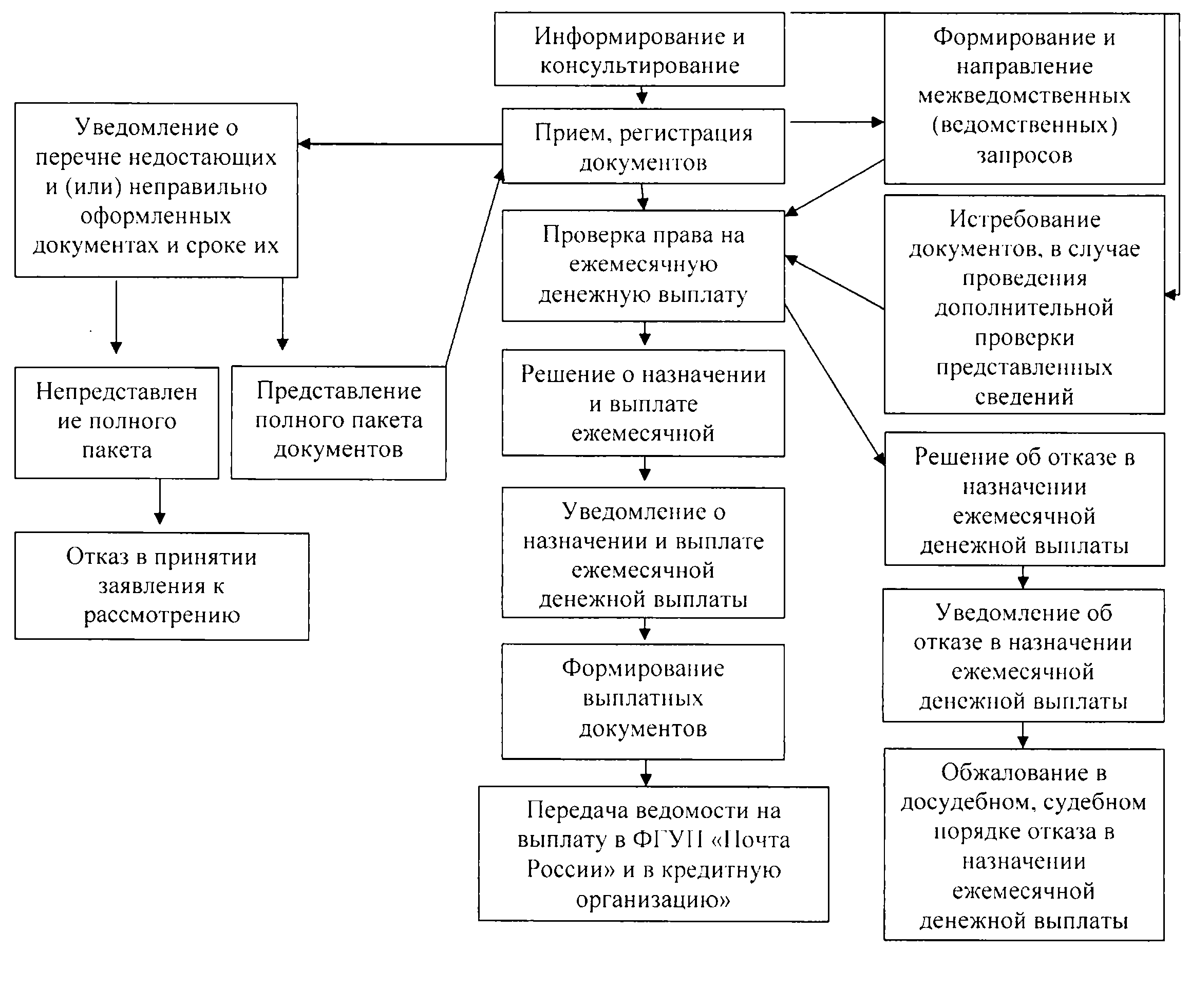 Приложение 2к административному регламенту предоставления управлением  труда и социальной защиты населения администрации Грачевского муниципального района Ставропольского края государственной услуги «Назначение и выплата ежемесячной денежной выплаты нуждающимся в поддержке семьям, назначаемой в случае рождения в них после 31 декабря 2012 года третьего ребенка или последующих детей до достижения ребенком возраста трех лет»ФормаПриложение 3к административному регламенту предоставления управлением труда и социальной защиты населения администрации Грачевского муниципального района  Ставропольского края государственной услуги «Назначение и выплата ежемесячной денежной выплаты нуждающимся в поддержке семьям, назначаемой в случае рождения в них после 31 декабря 2012 года третьего ребенка или последующих детей до достижения ребенком возраста трех лет»ФормаЖУРНАЛрегистрации заявлений о назначенииежемесячной  денежной выплаты нуждающимся в поддержке семьям, назначаемой в случае рождения в них после 31 декабря 2012 года третьего ребенка или последующих детей Приложение 4к административному регламенту предоставления управлением  труда и социальной защиты населения администрации Грачевского муниципального района Ставропольского края государственной услуги «Назначение и выплата ежемесячной денежной выплаты нуждающимся в поддержке семьям, назначаемой в случае рождения в них после 31 декабря 2012 года третьего ребенка или последующих детей до достижения ребенком возраста трех лет»ФормаПриложение 5к административному регламенту предоставления управлением труда и социальной защиты населения администрации Грачевского муниципального района  Ставропольского края государственной услуги «Назначение и выплата ежемесячной денежной выплаты нуждающимся в поддержке семьям, назначаемой в случае рождения в них после 31 декабря 2012 года третьего ребенка или последующих детей до достижения ребенком возраста трех лет»ФормаУправление труда и социальной защиты  населения администрации Грачевского  муниципального района Ставропольского краяПриложение 6к административному регламенту предоставления управлением труда и социальной защиты населения администрации Грачевского муниципального района Ставропольского края государственной услуги «Назначение и выплата ежемесячной денежной выплаты нуждающимся в поддержке семьям, назначаемой в случае рождения в них после 31 декабря 2012 года третьего ребенка или последующих детей до достижения ребенком возраста трех лет»ФормаПриложение 7к административному регламенту предоставления управлением труда и социальной защиты населения администрации Грачевского муниципального района Ставропольского края государственной услуги «Назначение и выплата ежемесячной денежной выплаты нуждающимся в поддержке семьям, назначаемой в случае рождения в них после 31 декабря 2012 года третьего ребенка или последующих детей до достижения ребенком возраста трех лет»ФормаПриложение 8к административному регламенту предоставления органом труда и социальной защиты населения администрации Грачевского муниципального района Ставропольского края государственной услуги «Назначение и выплата ежемесячной денежной выплаты нуждающимся в поддержке семьям, назначаемой в случае рождения в них после 31 декабря 2012 года третьего ребенка или последующих детей до достижения ребенком возраста трех лет»ФормаУправление труда и социальной защиты  населения администрации Грачевского  муниципального района Ставропольского краяПриложение 9к административному регламенту предоставления управлением труда и социальной защиты населения администрации Грачевского муниципального района  Ставропольского края государственной услуги «Назначение и выплата ежемесячной денежной выплаты нуждающимся в поддержке семьям, назначаемой в случае рождения в них после 31 декабря 2012 года третьего ребенка или последующих детей до достижения ребенком возраста трех лет»ФормаУправление труда и социальной защиты  населения администрации Грачевского  муниципального района Ставропольского краяПриложение 10к административному регламенту предоставления управлением труда и социальной защиты населения администрации Грачевского муниципального района  Ставропольского края государственной услуги «Назначение и выплата ежемесячной денежной выплаты нуждающимся в поддержке семьям, назначаемой в случае рождения в них после 31 декабря 2012 года третьего ребенка или последующих детей до достижения ребенком возраста трех лет»ФормаУправление труда и социальной защиты  населения администрации Грачевского  муниципального района Ставропольского краяУправление труда и социальной защиты  населения администрации Грачевского  муниципального района Ставропольского краяУправление труда и социальной защиты  населения администрации Грачевского  муниципального района Ставропольского краяУправление труда и социальной защиты  населения администрации Грачевского  муниципального района Ставропольского краяУправление труда и социальной защиты  населения администрации Грачевского  муниципального района Ставропольского краяУправление труда и социальной защиты  населения администрации Грачевского  муниципального района Ставропольского краяУправление труда и социальной защиты  населения администрации Грачевского  муниципального района Ставропольского краяУправление труда и социальной защиты  населения администрации Грачевского  муниципального района Ставропольского краяУправление труда и социальной защиты  населения администрации Грачевского  муниципального района Ставропольского краяУправление труда и социальной защиты  населения администрации Грачевского  муниципального района Ставропольского краяУправление труда и социальной защиты  населения администрации Грачевского  муниципального района Ставропольского краяУправление труда и социальной защиты  населения администрации Грачевского  муниципального района Ставропольского краяУправление труда и социальной защиты  населения администрации Грачевского  муниципального района Ставропольского краяУправление труда и социальной защиты  населения администрации Грачевского  муниципального района Ставропольского краяУправление труда и социальной защиты  населения администрации Грачевского  муниципального района Ставропольского краяУправление труда и социальной защиты  населения администрации Грачевского  муниципального района Ставропольского краяУправление труда и социальной защиты  населения администрации Грачевского  муниципального района Ставропольского краяУправление труда и социальной защиты  населения администрации Грачевского  муниципального района Ставропольского краяУправление труда и социальной защиты  населения администрации Грачевского  муниципального района Ставропольского краяУправление труда и социальной защиты  населения администрации Грачевского  муниципального района Ставропольского краяУправление труда и социальной защиты  населения администрации Грачевского  муниципального района Ставропольского краяУправление труда и социальной защиты  населения администрации Грачевского  муниципального района Ставропольского краяУправление труда и социальной защиты  населения администрации Грачевского  муниципального района Ставропольского краяУправление труда и социальной защиты  населения администрации Грачевского  муниципального района Ставропольского краяУправление труда и социальной защиты  населения администрации Грачевского  муниципального района Ставропольского краяУправление труда и социальной защиты  населения администрации Грачевского  муниципального района Ставропольского краяУправление труда и социальной защиты  населения администрации Грачевского  муниципального района Ставропольского краяУправление труда и социальной защиты  населения администрации Грачевского  муниципального района Ставропольского краяУправление труда и социальной защиты  населения администрации Грачевского  муниципального района Ставропольского краяУправление труда и социальной защиты  населения администрации Грачевского  муниципального района Ставропольского краяУправление труда и социальной защиты  населения администрации Грачевского  муниципального района Ставропольского краяУправление труда и социальной защиты  населения администрации Грачевского  муниципального района Ставропольского краяУправление труда и социальной защиты  населения администрации Грачевского  муниципального района Ставропольского краяУправление труда и социальной защиты  населения администрации Грачевского  муниципального района Ставропольского краяУправление труда и социальной защиты  населения администрации Грачевского  муниципального района Ставропольского краяЗАЯВЛЕНИЕ О НАЗНАЧЕНИИ ЕЖЕМЕСЯЧНОЙ ДЕНЕЖНОЙ ВЫПЛАТЫЗАЯВЛЕНИЕ О НАЗНАЧЕНИИ ЕЖЕМЕСЯЧНОЙ ДЕНЕЖНОЙ ВЫПЛАТЫЗАЯВЛЕНИЕ О НАЗНАЧЕНИИ ЕЖЕМЕСЯЧНОЙ ДЕНЕЖНОЙ ВЫПЛАТЫЗАЯВЛЕНИЕ О НАЗНАЧЕНИИ ЕЖЕМЕСЯЧНОЙ ДЕНЕЖНОЙ ВЫПЛАТЫЗАЯВЛЕНИЕ О НАЗНАЧЕНИИ ЕЖЕМЕСЯЧНОЙ ДЕНЕЖНОЙ ВЫПЛАТЫЗАЯВЛЕНИЕ О НАЗНАЧЕНИИ ЕЖЕМЕСЯЧНОЙ ДЕНЕЖНОЙ ВЫПЛАТЫЗАЯВЛЕНИЕ О НАЗНАЧЕНИИ ЕЖЕМЕСЯЧНОЙ ДЕНЕЖНОЙ ВЫПЛАТЫЗАЯВЛЕНИЕ О НАЗНАЧЕНИИ ЕЖЕМЕСЯЧНОЙ ДЕНЕЖНОЙ ВЫПЛАТЫЗАЯВЛЕНИЕ О НАЗНАЧЕНИИ ЕЖЕМЕСЯЧНОЙ ДЕНЕЖНОЙ ВЫПЛАТЫЗАЯВЛЕНИЕ О НАЗНАЧЕНИИ ЕЖЕМЕСЯЧНОЙ ДЕНЕЖНОЙ ВЫПЛАТЫЗАЯВЛЕНИЕ О НАЗНАЧЕНИИ ЕЖЕМЕСЯЧНОЙ ДЕНЕЖНОЙ ВЫПЛАТЫЗАЯВЛЕНИЕ О НАЗНАЧЕНИИ ЕЖЕМЕСЯЧНОЙ ДЕНЕЖНОЙ ВЫПЛАТЫЗАЯВЛЕНИЕ О НАЗНАЧЕНИИ ЕЖЕМЕСЯЧНОЙ ДЕНЕЖНОЙ ВЫПЛАТЫЗАЯВЛЕНИЕ О НАЗНАЧЕНИИ ЕЖЕМЕСЯЧНОЙ ДЕНЕЖНОЙ ВЫПЛАТЫЗАЯВЛЕНИЕ О НАЗНАЧЕНИИ ЕЖЕМЕСЯЧНОЙ ДЕНЕЖНОЙ ВЫПЛАТЫЗАЯВЛЕНИЕ О НАЗНАЧЕНИИ ЕЖЕМЕСЯЧНОЙ ДЕНЕЖНОЙ ВЫПЛАТЫЗАЯВЛЕНИЕ О НАЗНАЧЕНИИ ЕЖЕМЕСЯЧНОЙ ДЕНЕЖНОЙ ВЫПЛАТЫЗАЯВЛЕНИЕ О НАЗНАЧЕНИИ ЕЖЕМЕСЯЧНОЙ ДЕНЕЖНОЙ ВЫПЛАТЫЗАЯВЛЕНИЕ О НАЗНАЧЕНИИ ЕЖЕМЕСЯЧНОЙ ДЕНЕЖНОЙ ВЫПЛАТЫЗАЯВЛЕНИЕ О НАЗНАЧЕНИИ ЕЖЕМЕСЯЧНОЙ ДЕНЕЖНОЙ ВЫПЛАТЫЗАЯВЛЕНИЕ О НАЗНАЧЕНИИ ЕЖЕМЕСЯЧНОЙ ДЕНЕЖНОЙ ВЫПЛАТЫЗАЯВЛЕНИЕ О НАЗНАЧЕНИИ ЕЖЕМЕСЯЧНОЙ ДЕНЕЖНОЙ ВЫПЛАТЫЗАЯВЛЕНИЕ О НАЗНАЧЕНИИ ЕЖЕМЕСЯЧНОЙ ДЕНЕЖНОЙ ВЫПЛАТЫЗАЯВЛЕНИЕ О НАЗНАЧЕНИИ ЕЖЕМЕСЯЧНОЙ ДЕНЕЖНОЙ ВЫПЛАТЫЗАЯВЛЕНИЕ О НАЗНАЧЕНИИ ЕЖЕМЕСЯЧНОЙ ДЕНЕЖНОЙ ВЫПЛАТЫЗАЯВЛЕНИЕ О НАЗНАЧЕНИИ ЕЖЕМЕСЯЧНОЙ ДЕНЕЖНОЙ ВЫПЛАТЫЗАЯВЛЕНИЕ О НАЗНАЧЕНИИ ЕЖЕМЕСЯЧНОЙ ДЕНЕЖНОЙ ВЫПЛАТЫЗАЯВЛЕНИЕ О НАЗНАЧЕНИИ ЕЖЕМЕСЯЧНОЙ ДЕНЕЖНОЙ ВЫПЛАТЫЗАЯВЛЕНИЕ О НАЗНАЧЕНИИ ЕЖЕМЕСЯЧНОЙ ДЕНЕЖНОЙ ВЫПЛАТЫЗАЯВЛЕНИЕ О НАЗНАЧЕНИИ ЕЖЕМЕСЯЧНОЙ ДЕНЕЖНОЙ ВЫПЛАТЫЗАЯВЛЕНИЕ О НАЗНАЧЕНИИ ЕЖЕМЕСЯЧНОЙ ДЕНЕЖНОЙ ВЫПЛАТЫЗАЯВЛЕНИЕ О НАЗНАЧЕНИИ ЕЖЕМЕСЯЧНОЙ ДЕНЕЖНОЙ ВЫПЛАТЫЗАЯВЛЕНИЕ О НАЗНАЧЕНИИ ЕЖЕМЕСЯЧНОЙ ДЕНЕЖНОЙ ВЫПЛАТЫЗАЯВЛЕНИЕ О НАЗНАЧЕНИИ ЕЖЕМЕСЯЧНОЙ ДЕНЕЖНОЙ ВЫПЛАТЫГр.Гр.Гр.Адрес регистрацииАдрес регистрацииАдрес регистрацииАдрес регистрацииАдрес регистрацииАдрес регистрацииАдрес регистрацииАдрес регистрацииАдрес регистрацииАдрес фактического проживанияАдрес фактического проживанияАдрес фактического проживанияАдрес фактического проживанияАдрес фактического проживанияАдрес фактического проживанияАдрес фактического проживанияАдрес фактического проживанияАдрес фактического проживанияАдрес фактического проживанияАдрес фактического проживанияАдрес фактического проживанияАдрес фактического проживанияАдрес фактического проживанияПаспорт:Паспорт:Паспорт:Паспорт:Паспорт:Паспорт:Паспорт:Паспорт:Телефон №Телефон №Телефон №Телефон №Телефон №Телефон №Телефон №Серия        Серия        Серия        Серия        Серия        Серия        Серия        Серия        Дата рожденияДата рожденияДата рожденияДата рожденияДата рожденияДата рожденияДата рожденияНомер        Номер        Номер        Номер        Номер        Номер        Номер        Номер        Дата выдачи  Дата выдачи  Дата выдачи  Дата выдачи  Дата выдачи  Дата выдачи  Дата выдачи  Кем выданКем выданКем выданКем выданКем выданКем выданКем выданКем выданПрошу назначить мне ежемесячную денежную выплату на:Прошу назначить мне ежемесячную денежную выплату на:Прошу назначить мне ежемесячную денежную выплату на:Прошу назначить мне ежемесячную денежную выплату на:Прошу назначить мне ежемесячную денежную выплату на:Прошу назначить мне ежемесячную денежную выплату на:Прошу назначить мне ежемесячную денежную выплату на:Прошу назначить мне ежемесячную денежную выплату на:Прошу назначить мне ежемесячную денежную выплату на:Прошу назначить мне ежемесячную денежную выплату на:Прошу назначить мне ежемесячную денежную выплату на:Прошу назначить мне ежемесячную денежную выплату на:Прошу назначить мне ежемесячную денежную выплату на:Прошу назначить мне ежемесячную денежную выплату на:Прошу назначить мне ежемесячную денежную выплату на:Прошу назначить мне ежемесячную денежную выплату на:Прошу назначить мне ежемесячную денежную выплату на:Прошу назначить мне ежемесячную денежную выплату на:Прошу назначить мне ежемесячную денежную выплату на:Прошу назначить мне ежемесячную денежную выплату на:Прошу назначить мне ежемесячную денежную выплату на:Прошу назначить мне ежемесячную денежную выплату на:Прошу назначить мне ежемесячную денежную выплату на:Прошу назначить мне ежемесячную денежную выплату на:Прошу назначить мне ежемесячную денежную выплату на:Прошу назначить мне ежемесячную денежную выплату на:Прошу назначить мне ежемесячную денежную выплату на:Прошу назначить мне ежемесячную денежную выплату на:Прошу назначить мне ежемесячную денежную выплату на:Прошу назначить мне ежемесячную денежную выплату на:Прошу назначить мне ежемесячную денежную выплату на:Прошу назначить мне ежемесячную денежную выплату на:Прошу назначить мне ежемесячную денежную выплату на:Прошу назначить мне ежемесячную денежную выплату на:№ п/п№ п/п№ п/п№ п/п№ п/пФамилия, имя, отчество ребенка Фамилия, имя, отчество ребенка Фамилия, имя, отчество ребенка Фамилия, имя, отчество ребенка Фамилия, имя, отчество ребенка Фамилия, имя, отчество ребенка Фамилия, имя, отчество ребенка Фамилия, имя, отчество ребенка Фамилия, имя, отчество ребенка Фамилия, имя, отчество ребенка Фамилия, имя, отчество ребенка Фамилия, имя, отчество ребенка Фамилия, имя, отчество ребенка Фамилия, имя, отчество ребенка Фамилия, имя, отчество ребенка Фамилия, имя, отчество ребенка Фамилия, имя, отчество ребенка Фамилия, имя, отчество ребенка Дата рожденияДата рожденияДата рожденияДата рожденияДата рожденияДата рожденияДата рожденияДата рожденияДата рожденияДата рожденияДата рождения1.1.1.1.1.Для назначения ежемесячной денежной выплаты представляю следующие документы:Для назначения ежемесячной денежной выплаты представляю следующие документы:Для назначения ежемесячной денежной выплаты представляю следующие документы:Для назначения ежемесячной денежной выплаты представляю следующие документы:Для назначения ежемесячной денежной выплаты представляю следующие документы:Для назначения ежемесячной денежной выплаты представляю следующие документы:Для назначения ежемесячной денежной выплаты представляю следующие документы:Для назначения ежемесячной денежной выплаты представляю следующие документы:Для назначения ежемесячной денежной выплаты представляю следующие документы:Для назначения ежемесячной денежной выплаты представляю следующие документы:Для назначения ежемесячной денежной выплаты представляю следующие документы:Для назначения ежемесячной денежной выплаты представляю следующие документы:Для назначения ежемесячной денежной выплаты представляю следующие документы:Для назначения ежемесячной денежной выплаты представляю следующие документы:Для назначения ежемесячной денежной выплаты представляю следующие документы:Для назначения ежемесячной денежной выплаты представляю следующие документы:Для назначения ежемесячной денежной выплаты представляю следующие документы:Для назначения ежемесячной денежной выплаты представляю следующие документы:Для назначения ежемесячной денежной выплаты представляю следующие документы:Для назначения ежемесячной денежной выплаты представляю следующие документы:Для назначения ежемесячной денежной выплаты представляю следующие документы:Для назначения ежемесячной денежной выплаты представляю следующие документы:Для назначения ежемесячной денежной выплаты представляю следующие документы:Для назначения ежемесячной денежной выплаты представляю следующие документы:Для назначения ежемесячной денежной выплаты представляю следующие документы:Для назначения ежемесячной денежной выплаты представляю следующие документы:Для назначения ежемесячной денежной выплаты представляю следующие документы:Для назначения ежемесячной денежной выплаты представляю следующие документы:Для назначения ежемесячной денежной выплаты представляю следующие документы:Для назначения ежемесячной денежной выплаты представляю следующие документы:Для назначения ежемесячной денежной выплаты представляю следующие документы:Для назначения ежемесячной денежной выплаты представляю следующие документы:Для назначения ежемесячной денежной выплаты представляю следующие документы:Для назначения ежемесячной денежной выплаты представляю следующие документы:№ п/п№ п/п№ п/пНаименование документаНаименование документаНаименование документаНаименование документаНаименование документаНаименование документаНаименование документаНаименование документаНаименование документаНаименование документаНаименование документаНаименование документаНаименование документаНаименование документаНаименование документаНаименование документаНаименование документаНаименование документаНаименование документаНаименование документаНаименование документаНаименование документаНаименование документаНаименование документаНаименование документаНаименование документаКоличество экземпляровКоличество экземпляровКоличество экземпляровКоличество экземпляровКоличество экземпляров1. 1. 1. Паспорт гражданина Российской ФедерацииПаспорт гражданина Российской ФедерацииПаспорт гражданина Российской ФедерацииПаспорт гражданина Российской ФедерацииПаспорт гражданина Российской ФедерацииПаспорт гражданина Российской ФедерацииПаспорт гражданина Российской ФедерацииПаспорт гражданина Российской ФедерацииПаспорт гражданина Российской ФедерацииПаспорт гражданина Российской ФедерацииПаспорт гражданина Российской ФедерацииПаспорт гражданина Российской ФедерацииПаспорт гражданина Российской ФедерацииПаспорт гражданина Российской ФедерацииПаспорт гражданина Российской ФедерацииПаспорт гражданина Российской ФедерацииПаспорт гражданина Российской ФедерацииПаспорт гражданина Российской ФедерацииПаспорт гражданина Российской ФедерацииПаспорт гражданина Российской ФедерацииПаспорт гражданина Российской ФедерацииПаспорт гражданина Российской ФедерацииПаспорт гражданина Российской ФедерацииПаспорт гражданина Российской ФедерацииПаспорт гражданина Российской ФедерацииПаспорт гражданина Российской Федерации2.2.2.Документ, подтверждающий гражданство РФ другого родителяДокумент, подтверждающий гражданство РФ другого родителяДокумент, подтверждающий гражданство РФ другого родителяДокумент, подтверждающий гражданство РФ другого родителяДокумент, подтверждающий гражданство РФ другого родителяДокумент, подтверждающий гражданство РФ другого родителяДокумент, подтверждающий гражданство РФ другого родителяДокумент, подтверждающий гражданство РФ другого родителяДокумент, подтверждающий гражданство РФ другого родителяДокумент, подтверждающий гражданство РФ другого родителяДокумент, подтверждающий гражданство РФ другого родителяДокумент, подтверждающий гражданство РФ другого родителяДокумент, подтверждающий гражданство РФ другого родителяДокумент, подтверждающий гражданство РФ другого родителяДокумент, подтверждающий гражданство РФ другого родителяДокумент, подтверждающий гражданство РФ другого родителяДокумент, подтверждающий гражданство РФ другого родителяДокумент, подтверждающий гражданство РФ другого родителяДокумент, подтверждающий гражданство РФ другого родителяДокумент, подтверждающий гражданство РФ другого родителяДокумент, подтверждающий гражданство РФ другого родителяДокумент, подтверждающий гражданство РФ другого родителяДокумент, подтверждающий гражданство РФ другого родителяДокумент, подтверждающий гражданство РФ другого родителяДокумент, подтверждающий гражданство РФ другого родителяДокумент, подтверждающий гражданство РФ другого родителя3. 3. 3. Свидетельство о рождении ребенка (детей)Свидетельство о рождении ребенка (детей)Свидетельство о рождении ребенка (детей)Свидетельство о рождении ребенка (детей)Свидетельство о рождении ребенка (детей)Свидетельство о рождении ребенка (детей)Свидетельство о рождении ребенка (детей)Свидетельство о рождении ребенка (детей)Свидетельство о рождении ребенка (детей)Свидетельство о рождении ребенка (детей)Свидетельство о рождении ребенка (детей)Свидетельство о рождении ребенка (детей)Свидетельство о рождении ребенка (детей)Свидетельство о рождении ребенка (детей)Свидетельство о рождении ребенка (детей)Свидетельство о рождении ребенка (детей)Свидетельство о рождении ребенка (детей)Свидетельство о рождении ребенка (детей)Свидетельство о рождении ребенка (детей)Свидетельство о рождении ребенка (детей)Свидетельство о рождении ребенка (детей)Свидетельство о рождении ребенка (детей)Свидетельство о рождении ребенка (детей)Свидетельство о рождении ребенка (детей)Свидетельство о рождении ребенка (детей)Свидетельство о рождении ребенка (детей)4. 4. 4. Документ, подтверждающий состав семьиДокумент, подтверждающий состав семьиДокумент, подтверждающий состав семьиДокумент, подтверждающий состав семьиДокумент, подтверждающий состав семьиДокумент, подтверждающий состав семьиДокумент, подтверждающий состав семьиДокумент, подтверждающий состав семьиДокумент, подтверждающий состав семьиДокумент, подтверждающий состав семьиДокумент, подтверждающий состав семьиДокумент, подтверждающий состав семьиДокумент, подтверждающий состав семьиДокумент, подтверждающий состав семьиДокумент, подтверждающий состав семьиДокумент, подтверждающий состав семьиДокумент, подтверждающий состав семьиДокумент, подтверждающий состав семьиДокумент, подтверждающий состав семьиДокумент, подтверждающий состав семьиДокумент, подтверждающий состав семьиДокумент, подтверждающий состав семьиДокумент, подтверждающий состав семьиДокумент, подтверждающий состав семьиДокумент, подтверждающий состав семьиДокумент, подтверждающий состав семьи5. 5. 5. Документы, подтверждающие доходы Документы, подтверждающие доходы Документы, подтверждающие доходы Документы, подтверждающие доходы Документы, подтверждающие доходы Документы, подтверждающие доходы Документы, подтверждающие доходы Документы, подтверждающие доходы Документы, подтверждающие доходы Документы, подтверждающие доходы Документы, подтверждающие доходы Документы, подтверждающие доходы Документы, подтверждающие доходы Документы, подтверждающие доходы Документы, подтверждающие доходы Документы, подтверждающие доходы Документы, подтверждающие доходы Документы, подтверждающие доходы Документы, подтверждающие доходы Документы, подтверждающие доходы Документы, подтверждающие доходы Документы, подтверждающие доходы Документы, подтверждающие доходы Документы, подтверждающие доходы Документы, подтверждающие доходы Документы, подтверждающие доходы Дополнительно представляю: Дополнительно представляю: Дополнительно представляю: Дополнительно представляю: Дополнительно представляю: Дополнительно представляю: Дополнительно представляю: Дополнительно представляю: Дополнительно представляю: Дополнительно представляю: Дополнительно представляю: Дополнительно представляю: Дополнительно представляю: Дополнительно представляю: Дополнительно представляю: Дополнительно представляю: Дополнительно представляю: Дополнительно представляю: Дополнительно представляю: Дополнительно представляю: Дополнительно представляю: Дополнительно представляю: Дополнительно представляю: Дополнительно представляю: Дополнительно представляю: 6.6.6.6.7.7.7.7.Заявляю, что за период с "___" __________ 20__ г. по "___" __________ 20__ г. доходы моей семьи, состоящей из:Заявляю, что за период с "___" __________ 20__ г. по "___" __________ 20__ г. доходы моей семьи, состоящей из:Заявляю, что за период с "___" __________ 20__ г. по "___" __________ 20__ г. доходы моей семьи, состоящей из:Заявляю, что за период с "___" __________ 20__ г. по "___" __________ 20__ г. доходы моей семьи, состоящей из:Заявляю, что за период с "___" __________ 20__ г. по "___" __________ 20__ г. доходы моей семьи, состоящей из:Заявляю, что за период с "___" __________ 20__ г. по "___" __________ 20__ г. доходы моей семьи, состоящей из:Заявляю, что за период с "___" __________ 20__ г. по "___" __________ 20__ г. доходы моей семьи, состоящей из:Заявляю, что за период с "___" __________ 20__ г. по "___" __________ 20__ г. доходы моей семьи, состоящей из:Заявляю, что за период с "___" __________ 20__ г. по "___" __________ 20__ г. доходы моей семьи, состоящей из:Заявляю, что за период с "___" __________ 20__ г. по "___" __________ 20__ г. доходы моей семьи, состоящей из:Заявляю, что за период с "___" __________ 20__ г. по "___" __________ 20__ г. доходы моей семьи, состоящей из:Заявляю, что за период с "___" __________ 20__ г. по "___" __________ 20__ г. доходы моей семьи, состоящей из:Заявляю, что за период с "___" __________ 20__ г. по "___" __________ 20__ г. доходы моей семьи, состоящей из:Заявляю, что за период с "___" __________ 20__ г. по "___" __________ 20__ г. доходы моей семьи, состоящей из:Заявляю, что за период с "___" __________ 20__ г. по "___" __________ 20__ г. доходы моей семьи, состоящей из:Заявляю, что за период с "___" __________ 20__ г. по "___" __________ 20__ г. доходы моей семьи, состоящей из:Заявляю, что за период с "___" __________ 20__ г. по "___" __________ 20__ г. доходы моей семьи, состоящей из:Заявляю, что за период с "___" __________ 20__ г. по "___" __________ 20__ г. доходы моей семьи, состоящей из:Заявляю, что за период с "___" __________ 20__ г. по "___" __________ 20__ г. доходы моей семьи, состоящей из:Заявляю, что за период с "___" __________ 20__ г. по "___" __________ 20__ г. доходы моей семьи, состоящей из:Заявляю, что за период с "___" __________ 20__ г. по "___" __________ 20__ г. доходы моей семьи, состоящей из:Заявляю, что за период с "___" __________ 20__ г. по "___" __________ 20__ г. доходы моей семьи, состоящей из:Заявляю, что за период с "___" __________ 20__ г. по "___" __________ 20__ г. доходы моей семьи, состоящей из:Заявляю, что за период с "___" __________ 20__ г. по "___" __________ 20__ г. доходы моей семьи, состоящей из:Заявляю, что за период с "___" __________ 20__ г. по "___" __________ 20__ г. доходы моей семьи, состоящей из:Заявляю, что за период с "___" __________ 20__ г. по "___" __________ 20__ г. доходы моей семьи, состоящей из:Заявляю, что за период с "___" __________ 20__ г. по "___" __________ 20__ г. доходы моей семьи, состоящей из:Заявляю, что за период с "___" __________ 20__ г. по "___" __________ 20__ г. доходы моей семьи, состоящей из:Заявляю, что за период с "___" __________ 20__ г. по "___" __________ 20__ г. доходы моей семьи, состоящей из:Заявляю, что за период с "___" __________ 20__ г. по "___" __________ 20__ г. доходы моей семьи, состоящей из:Заявляю, что за период с "___" __________ 20__ г. по "___" __________ 20__ г. доходы моей семьи, состоящей из:Заявляю, что за период с "___" __________ 20__ г. по "___" __________ 20__ г. доходы моей семьи, состоящей из:Заявляю, что за период с "___" __________ 20__ г. по "___" __________ 20__ г. доходы моей семьи, состоящей из:Заявляю, что за период с "___" __________ 20__ г. по "___" __________ 20__ г. доходы моей семьи, состоящей из:№п/п№п/п№п/п№п/пФамилия, имя, отчество члена семьи <*>Фамилия, имя, отчество члена семьи <*>Фамилия, имя, отчество члена семьи <*>Фамилия, имя, отчество члена семьи <*>Фамилия, имя, отчество члена семьи <*>Фамилия, имя, отчество члена семьи <*>Фамилия, имя, отчество члена семьи <*>Фамилия, имя, отчество члена семьи <*>Фамилия, имя, отчество члена семьи <*>Фамилия, имя, отчество члена семьи <*>Фамилия, имя, отчество члена семьи <*>Фамилия, имя, отчество члена семьи <*>Фамилия, имя, отчество члена семьи <*>Фамилия, имя, отчество члена семьи <*>Фамилия, имя, отчество члена семьи <*>Фамилия, имя, отчество члена семьи <*>Дата рождения Дата рождения Дата рождения Дата рождения Дата рождения Дата рождения Дата рождения Дата рождения Дата рождения Дата рождения  Степень   
  родства    Степень   
  родства    Степень   
  родства    Степень   
  родства   1.1.1.1.2.2.2.2.3.3.3.3.4.4.4.4.6.6.6.6.<*> В составе семьи указывается и сам заявитель.<*> В составе семьи указывается и сам заявитель.<*> В составе семьи указывается и сам заявитель.<*> В составе семьи указывается и сам заявитель.<*> В составе семьи указывается и сам заявитель.<*> В составе семьи указывается и сам заявитель.<*> В составе семьи указывается и сам заявитель.<*> В составе семьи указывается и сам заявитель.<*> В составе семьи указывается и сам заявитель.<*> В составе семьи указывается и сам заявитель.<*> В составе семьи указывается и сам заявитель.<*> В составе семьи указывается и сам заявитель.<*> В составе семьи указывается и сам заявитель.<*> В составе семьи указывается и сам заявитель.<*> В составе семьи указывается и сам заявитель.<*> В составе семьи указывается и сам заявитель.<*> В составе семьи указывается и сам заявитель.<*> В составе семьи указывается и сам заявитель.<*> В составе семьи указывается и сам заявитель.<*> В составе семьи указывается и сам заявитель.<*> В составе семьи указывается и сам заявитель.<*> В составе семьи указывается и сам заявитель.<*> В составе семьи указывается и сам заявитель.<*> В составе семьи указывается и сам заявитель.<*> В составе семьи указывается и сам заявитель.<*> В составе семьи указывается и сам заявитель.<*> В составе семьи указывается и сам заявитель.<*> В составе семьи указывается и сам заявитель.<*> В составе семьи указывается и сам заявитель.<*> В составе семьи указывается и сам заявитель.<*> В составе семьи указывается и сам заявитель.<*> В составе семьи указывается и сам заявитель.<*> В составе семьи указывается и сам заявитель.<*> В составе семьи указывается и сам заявитель.составили:составили:составили:составили:составили:составили:составили:составили:составили:составили:составили:составили:составили:составили:составили:составили:составили:составили:составили:составили:составили:составили:составили:составили:составили:составили:составили:составили:составили:составили:составили:составили:№ п/п № п/п Вид полученного доходаВид полученного доходаВид полученного доходаВид полученного доходаВид полученного доходаВид полученного доходаВид полученного доходаВид полученного доходаВид полученного доходаВид полученного доходаВид полученного доходаВид полученного доходаВид полученного доходаВид полученного доходаВид полученного доходаВид полученного доходаВид полученного доходаВид полученного доходаВид полученного доходаВид полученного доходаВид полученного доходаВид полученного доходаВид полученного доходаВид полученного доходаВид полученного доходаСуммадоходаСуммадоходаСуммадоходаСуммадоходаМесто получения дохода1. 1. Доходы, полученные от трудовой деятельности   Доходы, полученные от трудовой деятельности   Доходы, полученные от трудовой деятельности   Доходы, полученные от трудовой деятельности   Доходы, полученные от трудовой деятельности   Доходы, полученные от трудовой деятельности   Доходы, полученные от трудовой деятельности   Доходы, полученные от трудовой деятельности   Доходы, полученные от трудовой деятельности   Доходы, полученные от трудовой деятельности   Доходы, полученные от трудовой деятельности   Доходы, полученные от трудовой деятельности   Доходы, полученные от трудовой деятельности   Доходы, полученные от трудовой деятельности   Доходы, полученные от трудовой деятельности   Доходы, полученные от трудовой деятельности   Доходы, полученные от трудовой деятельности   Доходы, полученные от трудовой деятельности   Доходы, полученные от трудовой деятельности   Доходы, полученные от трудовой деятельности   Доходы, полученные от трудовой деятельности   Доходы, полученные от трудовой деятельности   Доходы, полученные от трудовой деятельности   Доходы, полученные от трудовой деятельности   Доходы, полученные от трудовой деятельности   2. 2. Выплаты социального характера (пенсии, пособия, стипендии)Выплаты социального характера (пенсии, пособия, стипендии)Выплаты социального характера (пенсии, пособия, стипендии)Выплаты социального характера (пенсии, пособия, стипендии)Выплаты социального характера (пенсии, пособия, стипендии)Выплаты социального характера (пенсии, пособия, стипендии)Выплаты социального характера (пенсии, пособия, стипендии)Выплаты социального характера (пенсии, пособия, стипендии)Выплаты социального характера (пенсии, пособия, стипендии)Выплаты социального характера (пенсии, пособия, стипендии)Выплаты социального характера (пенсии, пособия, стипендии)Выплаты социального характера (пенсии, пособия, стипендии)Выплаты социального характера (пенсии, пособия, стипендии)Выплаты социального характера (пенсии, пособия, стипендии)Выплаты социального характера (пенсии, пособия, стипендии)Выплаты социального характера (пенсии, пособия, стипендии)Выплаты социального характера (пенсии, пособия, стипендии)Выплаты социального характера (пенсии, пособия, стипендии)Выплаты социального характера (пенсии, пособия, стипендии)Выплаты социального характера (пенсии, пособия, стипендии)Выплаты социального характера (пенсии, пособия, стипендии)Выплаты социального характера (пенсии, пособия, стипендии)Выплаты социального характера (пенсии, пособия, стипендии)Выплаты социального характера (пенсии, пособия, стипендии)Выплаты социального характера (пенсии, пособия, стипендии)3.3.Доходы, полученные от предпринимательской деятельностиДоходы, полученные от предпринимательской деятельностиДоходы, полученные от предпринимательской деятельностиДоходы, полученные от предпринимательской деятельностиДоходы, полученные от предпринимательской деятельностиДоходы, полученные от предпринимательской деятельностиДоходы, полученные от предпринимательской деятельностиДоходы, полученные от предпринимательской деятельностиДоходы, полученные от предпринимательской деятельностиДоходы, полученные от предпринимательской деятельностиДоходы, полученные от предпринимательской деятельностиДоходы, полученные от предпринимательской деятельностиДоходы, полученные от предпринимательской деятельностиДоходы, полученные от предпринимательской деятельностиДоходы, полученные от предпринимательской деятельностиДоходы, полученные от предпринимательской деятельностиДоходы, полученные от предпринимательской деятельностиДоходы, полученные от предпринимательской деятельностиДоходы, полученные от предпринимательской деятельностиДоходы, полученные от предпринимательской деятельностиДоходы, полученные от предпринимательской деятельностиДоходы, полученные от предпринимательской деятельностиДоходы, полученные от предпринимательской деятельностиДоходы, полученные от предпринимательской деятельностиДоходы, полученные от предпринимательской деятельности4.4.Полученные алименты Полученные алименты Полученные алименты Полученные алименты Полученные алименты Полученные алименты Полученные алименты Полученные алименты Полученные алименты Полученные алименты Полученные алименты Полученные алименты Полученные алименты Полученные алименты Полученные алименты Полученные алименты Полученные алименты Полученные алименты Полученные алименты Полученные алименты Полученные алименты Полученные алименты Полученные алименты Полученные алименты Полученные алименты 5.5.Доходы, полученные от личного подсобного хозяйстваДоходы, полученные от личного подсобного хозяйстваДоходы, полученные от личного подсобного хозяйстваДоходы, полученные от личного подсобного хозяйстваДоходы, полученные от личного подсобного хозяйстваДоходы, полученные от личного подсобного хозяйстваДоходы, полученные от личного подсобного хозяйстваДоходы, полученные от личного подсобного хозяйстваДоходы, полученные от личного подсобного хозяйстваДоходы, полученные от личного подсобного хозяйстваДоходы, полученные от личного подсобного хозяйстваДоходы, полученные от личного подсобного хозяйстваДоходы, полученные от личного подсобного хозяйстваДоходы, полученные от личного подсобного хозяйстваДоходы, полученные от личного подсобного хозяйстваДоходы, полученные от личного подсобного хозяйстваДоходы, полученные от личного подсобного хозяйстваДоходы, полученные от личного подсобного хозяйстваДоходы, полученные от личного подсобного хозяйстваДоходы, полученные от личного подсобного хозяйстваДоходы, полученные от личного подсобного хозяйстваДоходы, полученные от личного подсобного хозяйстваДоходы, полученные от личного подсобного хозяйстваДоходы, полученные от личного подсобного хозяйстваДоходы, полученные от личного подсобного хозяйстваИные полученные доходы:Иные полученные доходы:Иные полученные доходы:Иные полученные доходы:Иные полученные доходы:Иные полученные доходы:Иные полученные доходы:Иные полученные доходы:Иные полученные доходы:Иные полученные доходы:Иные полученные доходы:Иные полученные доходы:Иные полученные доходы:Иные полученные доходы:Иные полученные доходы:Иные полученные доходы:Иные полученные доходы:Иные полученные доходы:Иные полученные доходы:Иные полученные доходы:Иные полученные доходы:Иные полученные доходы:Иные полученные доходы:Иные полученные доходы:Иные полученные доходы:Иные полученные доходы:Иные полученные доходы:Иные полученные доходы:Иные полученные доходы:Иные полученные доходы:Иные полученные доходы:Иные полученные доходы:1.1.2.2.Прошу   перечислять   ежемесячную денежную выплатуПрошу   перечислять   ежемесячную денежную выплатуПрошу   перечислять   ежемесячную денежную выплатуПрошу   перечислять   ежемесячную денежную выплатуПрошу   перечислять   ежемесячную денежную выплатуПрошу   перечислять   ежемесячную денежную выплатуПрошу   перечислять   ежемесячную денежную выплатуПрошу   перечислять   ежемесячную денежную выплатуПрошу   перечислять   ежемесячную денежную выплатуПрошу   перечислять   ежемесячную денежную выплатуПрошу   перечислять   ежемесячную денежную выплатуПрошу   перечислять   ежемесячную денежную выплатуПрошу   перечислять   ежемесячную денежную выплатуПрошу   перечислять   ежемесячную денежную выплатуПрошу   перечислять   ежемесячную денежную выплатуПрошу   перечислять   ежемесячную денежную выплатуПрошу   перечислять   ежемесячную денежную выплатуПрошу   перечислять   ежемесячную денежную выплатуПрошу   перечислять   ежемесячную денежную выплатуПрошу   перечислять   ежемесячную денежную выплатуПрошу   перечислять   ежемесячную денежную выплатуПрошу   перечислять   ежемесячную денежную выплатуПрошу   перечислять   ежемесячную денежную выплатуПрошу   перечислять   ежемесячную денежную выплатуПрошу   перечислять   ежемесячную денежную выплатуПрошу   перечислять   ежемесячную денежную выплатуПрошу   перечислять   ежемесячную денежную выплатуПрошу   перечислять   ежемесячную денежную выплатуПрошу   перечислять   ежемесячную денежную выплатуПрошу   перечислять   ежемесячную денежную выплатуПрошу   перечислять   ежемесячную денежную выплатуПрошу   перечислять   ежемесячную денежную выплатучерез ФГУП «Почта России»через ФГУП «Почта России»через ФГУП «Почта России»через ФГУП «Почта России»через ФГУП «Почта России»через ФГУП «Почта России»через ФГУП «Почта России»через ФГУП «Почта России»через ФГУП «Почта России»через ФГУП «Почта России»через ФГУП «Почта России»через ФГУП «Почта России»через ФГУП «Почта России»через ФГУП «Почта России»в кредитную организациюв кредитную организациюв кредитную организациюв кредитную организациюв кредитную организациюв кредитную организациюв кредитную организациюв кредитную организациюв кредитную организациюв кредитную организациюв кредитную организацию                                                                                                              (наименование организации)_____________________________________________________________________________________________________________________________________на счет №_________________________                                                                                                              (наименование организации)_____________________________________________________________________________________________________________________________________на счет №_________________________                                                                                                              (наименование организации)_____________________________________________________________________________________________________________________________________на счет №_________________________                                                                                                              (наименование организации)_____________________________________________________________________________________________________________________________________на счет №_________________________                                                                                                              (наименование организации)_____________________________________________________________________________________________________________________________________на счет №_________________________                                                                                                              (наименование организации)_____________________________________________________________________________________________________________________________________на счет №_________________________                                                                                                              (наименование организации)_____________________________________________________________________________________________________________________________________на счет №_________________________                                                                                                              (наименование организации)_____________________________________________________________________________________________________________________________________на счет №_________________________                                                                                                              (наименование организации)_____________________________________________________________________________________________________________________________________на счет №_________________________                                                                                                              (наименование организации)_____________________________________________________________________________________________________________________________________на счет №_________________________                                                                                                              (наименование организации)_____________________________________________________________________________________________________________________________________на счет №_________________________                                                                                                              (наименование организации)_____________________________________________________________________________________________________________________________________на счет №_________________________                                                                                                              (наименование организации)_____________________________________________________________________________________________________________________________________на счет №_________________________                                                                                                              (наименование организации)_____________________________________________________________________________________________________________________________________на счет №_________________________                                                                                                              (наименование организации)_____________________________________________________________________________________________________________________________________на счет №_________________________                                                                                                              (наименование организации)_____________________________________________________________________________________________________________________________________на счет №_________________________                                                                                                              (наименование организации)_____________________________________________________________________________________________________________________________________на счет №_________________________                                                                                                              (наименование организации)_____________________________________________________________________________________________________________________________________на счет №_________________________                                                                                                              (наименование организации)_____________________________________________________________________________________________________________________________________на счет №_________________________                                                                                                              (наименование организации)_____________________________________________________________________________________________________________________________________на счет №_________________________                                                                                                              (наименование организации)_____________________________________________________________________________________________________________________________________на счет №_________________________                                                                                                              (наименование организации)_____________________________________________________________________________________________________________________________________на счет №_________________________                                                                                                              (наименование организации)_____________________________________________________________________________________________________________________________________на счет №_________________________                                                                                                              (наименование организации)_____________________________________________________________________________________________________________________________________на счет №_________________________                                                                                                              (наименование организации)_____________________________________________________________________________________________________________________________________на счет №_________________________                                                                                                              (наименование организации)_____________________________________________________________________________________________________________________________________на счет №_________________________                                                                                                              (наименование организации)_____________________________________________________________________________________________________________________________________на счет №_________________________                                                                                                              (наименование организации)_____________________________________________________________________________________________________________________________________на счет №_________________________                                                                                                              (наименование организации)_____________________________________________________________________________________________________________________________________на счет №_________________________                                                                                                              (наименование организации)_____________________________________________________________________________________________________________________________________на счет №_________________________                                                                                                              (наименование организации)_____________________________________________________________________________________________________________________________________на счет №_________________________                                                                                                              (наименование организации)_____________________________________________________________________________________________________________________________________на счет №_________________________                                                                                                              (наименование организации)_____________________________________________________________________________________________________________________________________на счет №_________________________Дополнительные сведенияДополнительные сведенияДополнительные сведенияДополнительные сведенияДополнительные сведенияДополнительные сведенияДополнительные сведенияДополнительные сведенияДополнительные сведенияДополнительные сведенияПравильность сообщаемых сведений подтверждаю.При наступлении обстоятельств, влияющих на право получения ежемесячной денежной выплаты, влекущих приостановление (прекращение) выплаты ежемесячной денежной выплаты, обязуюсь сообщить об этом в месячный срок. При обнаружении переплаты по моей вине или в случае счетной ошибки обязуюсь возместить излишне выплаченные суммы в полном объеме.Согласен(на) на бессрочную (до особого распоряжения) обработку моих персональных данных и персональных данных моих несовершеннолетних детей в целях назначения и выплаты ежемесячной денежной выплаты и на истребование  необходимых  сведений  из  других  органов  и организаций в рамках предоставления государственной услуги.«___»_____________20___года                                                     ______________________Правильность сообщаемых сведений подтверждаю.При наступлении обстоятельств, влияющих на право получения ежемесячной денежной выплаты, влекущих приостановление (прекращение) выплаты ежемесячной денежной выплаты, обязуюсь сообщить об этом в месячный срок. При обнаружении переплаты по моей вине или в случае счетной ошибки обязуюсь возместить излишне выплаченные суммы в полном объеме.Согласен(на) на бессрочную (до особого распоряжения) обработку моих персональных данных и персональных данных моих несовершеннолетних детей в целях назначения и выплаты ежемесячной денежной выплаты и на истребование  необходимых  сведений  из  других  органов  и организаций в рамках предоставления государственной услуги.«___»_____________20___года                                                     ______________________Правильность сообщаемых сведений подтверждаю.При наступлении обстоятельств, влияющих на право получения ежемесячной денежной выплаты, влекущих приостановление (прекращение) выплаты ежемесячной денежной выплаты, обязуюсь сообщить об этом в месячный срок. При обнаружении переплаты по моей вине или в случае счетной ошибки обязуюсь возместить излишне выплаченные суммы в полном объеме.Согласен(на) на бессрочную (до особого распоряжения) обработку моих персональных данных и персональных данных моих несовершеннолетних детей в целях назначения и выплаты ежемесячной денежной выплаты и на истребование  необходимых  сведений  из  других  органов  и организаций в рамках предоставления государственной услуги.«___»_____________20___года                                                     ______________________Правильность сообщаемых сведений подтверждаю.При наступлении обстоятельств, влияющих на право получения ежемесячной денежной выплаты, влекущих приостановление (прекращение) выплаты ежемесячной денежной выплаты, обязуюсь сообщить об этом в месячный срок. При обнаружении переплаты по моей вине или в случае счетной ошибки обязуюсь возместить излишне выплаченные суммы в полном объеме.Согласен(на) на бессрочную (до особого распоряжения) обработку моих персональных данных и персональных данных моих несовершеннолетних детей в целях назначения и выплаты ежемесячной денежной выплаты и на истребование  необходимых  сведений  из  других  органов  и организаций в рамках предоставления государственной услуги.«___»_____________20___года                                                     ______________________Правильность сообщаемых сведений подтверждаю.При наступлении обстоятельств, влияющих на право получения ежемесячной денежной выплаты, влекущих приостановление (прекращение) выплаты ежемесячной денежной выплаты, обязуюсь сообщить об этом в месячный срок. При обнаружении переплаты по моей вине или в случае счетной ошибки обязуюсь возместить излишне выплаченные суммы в полном объеме.Согласен(на) на бессрочную (до особого распоряжения) обработку моих персональных данных и персональных данных моих несовершеннолетних детей в целях назначения и выплаты ежемесячной денежной выплаты и на истребование  необходимых  сведений  из  других  органов  и организаций в рамках предоставления государственной услуги.«___»_____________20___года                                                     ______________________Правильность сообщаемых сведений подтверждаю.При наступлении обстоятельств, влияющих на право получения ежемесячной денежной выплаты, влекущих приостановление (прекращение) выплаты ежемесячной денежной выплаты, обязуюсь сообщить об этом в месячный срок. При обнаружении переплаты по моей вине или в случае счетной ошибки обязуюсь возместить излишне выплаченные суммы в полном объеме.Согласен(на) на бессрочную (до особого распоряжения) обработку моих персональных данных и персональных данных моих несовершеннолетних детей в целях назначения и выплаты ежемесячной денежной выплаты и на истребование  необходимых  сведений  из  других  органов  и организаций в рамках предоставления государственной услуги.«___»_____________20___года                                                     ______________________Правильность сообщаемых сведений подтверждаю.При наступлении обстоятельств, влияющих на право получения ежемесячной денежной выплаты, влекущих приостановление (прекращение) выплаты ежемесячной денежной выплаты, обязуюсь сообщить об этом в месячный срок. При обнаружении переплаты по моей вине или в случае счетной ошибки обязуюсь возместить излишне выплаченные суммы в полном объеме.Согласен(на) на бессрочную (до особого распоряжения) обработку моих персональных данных и персональных данных моих несовершеннолетних детей в целях назначения и выплаты ежемесячной денежной выплаты и на истребование  необходимых  сведений  из  других  органов  и организаций в рамках предоставления государственной услуги.«___»_____________20___года                                                     ______________________Правильность сообщаемых сведений подтверждаю.При наступлении обстоятельств, влияющих на право получения ежемесячной денежной выплаты, влекущих приостановление (прекращение) выплаты ежемесячной денежной выплаты, обязуюсь сообщить об этом в месячный срок. При обнаружении переплаты по моей вине или в случае счетной ошибки обязуюсь возместить излишне выплаченные суммы в полном объеме.Согласен(на) на бессрочную (до особого распоряжения) обработку моих персональных данных и персональных данных моих несовершеннолетних детей в целях назначения и выплаты ежемесячной денежной выплаты и на истребование  необходимых  сведений  из  других  органов  и организаций в рамках предоставления государственной услуги.«___»_____________20___года                                                     ______________________Правильность сообщаемых сведений подтверждаю.При наступлении обстоятельств, влияющих на право получения ежемесячной денежной выплаты, влекущих приостановление (прекращение) выплаты ежемесячной денежной выплаты, обязуюсь сообщить об этом в месячный срок. При обнаружении переплаты по моей вине или в случае счетной ошибки обязуюсь возместить излишне выплаченные суммы в полном объеме.Согласен(на) на бессрочную (до особого распоряжения) обработку моих персональных данных и персональных данных моих несовершеннолетних детей в целях назначения и выплаты ежемесячной денежной выплаты и на истребование  необходимых  сведений  из  других  органов  и организаций в рамках предоставления государственной услуги.«___»_____________20___года                                                     ______________________Правильность сообщаемых сведений подтверждаю.При наступлении обстоятельств, влияющих на право получения ежемесячной денежной выплаты, влекущих приостановление (прекращение) выплаты ежемесячной денежной выплаты, обязуюсь сообщить об этом в месячный срок. При обнаружении переплаты по моей вине или в случае счетной ошибки обязуюсь возместить излишне выплаченные суммы в полном объеме.Согласен(на) на бессрочную (до особого распоряжения) обработку моих персональных данных и персональных данных моих несовершеннолетних детей в целях назначения и выплаты ежемесячной денежной выплаты и на истребование  необходимых  сведений  из  других  органов  и организаций в рамках предоставления государственной услуги.«___»_____________20___года                                                     ______________________Правильность сообщаемых сведений подтверждаю.При наступлении обстоятельств, влияющих на право получения ежемесячной денежной выплаты, влекущих приостановление (прекращение) выплаты ежемесячной денежной выплаты, обязуюсь сообщить об этом в месячный срок. При обнаружении переплаты по моей вине или в случае счетной ошибки обязуюсь возместить излишне выплаченные суммы в полном объеме.Согласен(на) на бессрочную (до особого распоряжения) обработку моих персональных данных и персональных данных моих несовершеннолетних детей в целях назначения и выплаты ежемесячной денежной выплаты и на истребование  необходимых  сведений  из  других  органов  и организаций в рамках предоставления государственной услуги.«___»_____________20___года                                                     ______________________Правильность сообщаемых сведений подтверждаю.При наступлении обстоятельств, влияющих на право получения ежемесячной денежной выплаты, влекущих приостановление (прекращение) выплаты ежемесячной денежной выплаты, обязуюсь сообщить об этом в месячный срок. При обнаружении переплаты по моей вине или в случае счетной ошибки обязуюсь возместить излишне выплаченные суммы в полном объеме.Согласен(на) на бессрочную (до особого распоряжения) обработку моих персональных данных и персональных данных моих несовершеннолетних детей в целях назначения и выплаты ежемесячной денежной выплаты и на истребование  необходимых  сведений  из  других  органов  и организаций в рамках предоставления государственной услуги.«___»_____________20___года                                                     ______________________Правильность сообщаемых сведений подтверждаю.При наступлении обстоятельств, влияющих на право получения ежемесячной денежной выплаты, влекущих приостановление (прекращение) выплаты ежемесячной денежной выплаты, обязуюсь сообщить об этом в месячный срок. При обнаружении переплаты по моей вине или в случае счетной ошибки обязуюсь возместить излишне выплаченные суммы в полном объеме.Согласен(на) на бессрочную (до особого распоряжения) обработку моих персональных данных и персональных данных моих несовершеннолетних детей в целях назначения и выплаты ежемесячной денежной выплаты и на истребование  необходимых  сведений  из  других  органов  и организаций в рамках предоставления государственной услуги.«___»_____________20___года                                                     ______________________Правильность сообщаемых сведений подтверждаю.При наступлении обстоятельств, влияющих на право получения ежемесячной денежной выплаты, влекущих приостановление (прекращение) выплаты ежемесячной денежной выплаты, обязуюсь сообщить об этом в месячный срок. При обнаружении переплаты по моей вине или в случае счетной ошибки обязуюсь возместить излишне выплаченные суммы в полном объеме.Согласен(на) на бессрочную (до особого распоряжения) обработку моих персональных данных и персональных данных моих несовершеннолетних детей в целях назначения и выплаты ежемесячной денежной выплаты и на истребование  необходимых  сведений  из  других  органов  и организаций в рамках предоставления государственной услуги.«___»_____________20___года                                                     ______________________Правильность сообщаемых сведений подтверждаю.При наступлении обстоятельств, влияющих на право получения ежемесячной денежной выплаты, влекущих приостановление (прекращение) выплаты ежемесячной денежной выплаты, обязуюсь сообщить об этом в месячный срок. При обнаружении переплаты по моей вине или в случае счетной ошибки обязуюсь возместить излишне выплаченные суммы в полном объеме.Согласен(на) на бессрочную (до особого распоряжения) обработку моих персональных данных и персональных данных моих несовершеннолетних детей в целях назначения и выплаты ежемесячной денежной выплаты и на истребование  необходимых  сведений  из  других  органов  и организаций в рамках предоставления государственной услуги.«___»_____________20___года                                                     ______________________Правильность сообщаемых сведений подтверждаю.При наступлении обстоятельств, влияющих на право получения ежемесячной денежной выплаты, влекущих приостановление (прекращение) выплаты ежемесячной денежной выплаты, обязуюсь сообщить об этом в месячный срок. При обнаружении переплаты по моей вине или в случае счетной ошибки обязуюсь возместить излишне выплаченные суммы в полном объеме.Согласен(на) на бессрочную (до особого распоряжения) обработку моих персональных данных и персональных данных моих несовершеннолетних детей в целях назначения и выплаты ежемесячной денежной выплаты и на истребование  необходимых  сведений  из  других  органов  и организаций в рамках предоставления государственной услуги.«___»_____________20___года                                                     ______________________Правильность сообщаемых сведений подтверждаю.При наступлении обстоятельств, влияющих на право получения ежемесячной денежной выплаты, влекущих приостановление (прекращение) выплаты ежемесячной денежной выплаты, обязуюсь сообщить об этом в месячный срок. При обнаружении переплаты по моей вине или в случае счетной ошибки обязуюсь возместить излишне выплаченные суммы в полном объеме.Согласен(на) на бессрочную (до особого распоряжения) обработку моих персональных данных и персональных данных моих несовершеннолетних детей в целях назначения и выплаты ежемесячной денежной выплаты и на истребование  необходимых  сведений  из  других  органов  и организаций в рамках предоставления государственной услуги.«___»_____________20___года                                                     ______________________Правильность сообщаемых сведений подтверждаю.При наступлении обстоятельств, влияющих на право получения ежемесячной денежной выплаты, влекущих приостановление (прекращение) выплаты ежемесячной денежной выплаты, обязуюсь сообщить об этом в месячный срок. При обнаружении переплаты по моей вине или в случае счетной ошибки обязуюсь возместить излишне выплаченные суммы в полном объеме.Согласен(на) на бессрочную (до особого распоряжения) обработку моих персональных данных и персональных данных моих несовершеннолетних детей в целях назначения и выплаты ежемесячной денежной выплаты и на истребование  необходимых  сведений  из  других  органов  и организаций в рамках предоставления государственной услуги.«___»_____________20___года                                                     ______________________Правильность сообщаемых сведений подтверждаю.При наступлении обстоятельств, влияющих на право получения ежемесячной денежной выплаты, влекущих приостановление (прекращение) выплаты ежемесячной денежной выплаты, обязуюсь сообщить об этом в месячный срок. При обнаружении переплаты по моей вине или в случае счетной ошибки обязуюсь возместить излишне выплаченные суммы в полном объеме.Согласен(на) на бессрочную (до особого распоряжения) обработку моих персональных данных и персональных данных моих несовершеннолетних детей в целях назначения и выплаты ежемесячной денежной выплаты и на истребование  необходимых  сведений  из  других  органов  и организаций в рамках предоставления государственной услуги.«___»_____________20___года                                                     ______________________Правильность сообщаемых сведений подтверждаю.При наступлении обстоятельств, влияющих на право получения ежемесячной денежной выплаты, влекущих приостановление (прекращение) выплаты ежемесячной денежной выплаты, обязуюсь сообщить об этом в месячный срок. При обнаружении переплаты по моей вине или в случае счетной ошибки обязуюсь возместить излишне выплаченные суммы в полном объеме.Согласен(на) на бессрочную (до особого распоряжения) обработку моих персональных данных и персональных данных моих несовершеннолетних детей в целях назначения и выплаты ежемесячной денежной выплаты и на истребование  необходимых  сведений  из  других  органов  и организаций в рамках предоставления государственной услуги.«___»_____________20___года                                                     ______________________Правильность сообщаемых сведений подтверждаю.При наступлении обстоятельств, влияющих на право получения ежемесячной денежной выплаты, влекущих приостановление (прекращение) выплаты ежемесячной денежной выплаты, обязуюсь сообщить об этом в месячный срок. При обнаружении переплаты по моей вине или в случае счетной ошибки обязуюсь возместить излишне выплаченные суммы в полном объеме.Согласен(на) на бессрочную (до особого распоряжения) обработку моих персональных данных и персональных данных моих несовершеннолетних детей в целях назначения и выплаты ежемесячной денежной выплаты и на истребование  необходимых  сведений  из  других  органов  и организаций в рамках предоставления государственной услуги.«___»_____________20___года                                                     ______________________Правильность сообщаемых сведений подтверждаю.При наступлении обстоятельств, влияющих на право получения ежемесячной денежной выплаты, влекущих приостановление (прекращение) выплаты ежемесячной денежной выплаты, обязуюсь сообщить об этом в месячный срок. При обнаружении переплаты по моей вине или в случае счетной ошибки обязуюсь возместить излишне выплаченные суммы в полном объеме.Согласен(на) на бессрочную (до особого распоряжения) обработку моих персональных данных и персональных данных моих несовершеннолетних детей в целях назначения и выплаты ежемесячной денежной выплаты и на истребование  необходимых  сведений  из  других  органов  и организаций в рамках предоставления государственной услуги.«___»_____________20___года                                                     ______________________Правильность сообщаемых сведений подтверждаю.При наступлении обстоятельств, влияющих на право получения ежемесячной денежной выплаты, влекущих приостановление (прекращение) выплаты ежемесячной денежной выплаты, обязуюсь сообщить об этом в месячный срок. При обнаружении переплаты по моей вине или в случае счетной ошибки обязуюсь возместить излишне выплаченные суммы в полном объеме.Согласен(на) на бессрочную (до особого распоряжения) обработку моих персональных данных и персональных данных моих несовершеннолетних детей в целях назначения и выплаты ежемесячной денежной выплаты и на истребование  необходимых  сведений  из  других  органов  и организаций в рамках предоставления государственной услуги.«___»_____________20___года                                                     ______________________Правильность сообщаемых сведений подтверждаю.При наступлении обстоятельств, влияющих на право получения ежемесячной денежной выплаты, влекущих приостановление (прекращение) выплаты ежемесячной денежной выплаты, обязуюсь сообщить об этом в месячный срок. При обнаружении переплаты по моей вине или в случае счетной ошибки обязуюсь возместить излишне выплаченные суммы в полном объеме.Согласен(на) на бессрочную (до особого распоряжения) обработку моих персональных данных и персональных данных моих несовершеннолетних детей в целях назначения и выплаты ежемесячной денежной выплаты и на истребование  необходимых  сведений  из  других  органов  и организаций в рамках предоставления государственной услуги.«___»_____________20___года                                                     ______________________Правильность сообщаемых сведений подтверждаю.При наступлении обстоятельств, влияющих на право получения ежемесячной денежной выплаты, влекущих приостановление (прекращение) выплаты ежемесячной денежной выплаты, обязуюсь сообщить об этом в месячный срок. При обнаружении переплаты по моей вине или в случае счетной ошибки обязуюсь возместить излишне выплаченные суммы в полном объеме.Согласен(на) на бессрочную (до особого распоряжения) обработку моих персональных данных и персональных данных моих несовершеннолетних детей в целях назначения и выплаты ежемесячной денежной выплаты и на истребование  необходимых  сведений  из  других  органов  и организаций в рамках предоставления государственной услуги.«___»_____________20___года                                                     ______________________Правильность сообщаемых сведений подтверждаю.При наступлении обстоятельств, влияющих на право получения ежемесячной денежной выплаты, влекущих приостановление (прекращение) выплаты ежемесячной денежной выплаты, обязуюсь сообщить об этом в месячный срок. При обнаружении переплаты по моей вине или в случае счетной ошибки обязуюсь возместить излишне выплаченные суммы в полном объеме.Согласен(на) на бессрочную (до особого распоряжения) обработку моих персональных данных и персональных данных моих несовершеннолетних детей в целях назначения и выплаты ежемесячной денежной выплаты и на истребование  необходимых  сведений  из  других  органов  и организаций в рамках предоставления государственной услуги.«___»_____________20___года                                                     ______________________Правильность сообщаемых сведений подтверждаю.При наступлении обстоятельств, влияющих на право получения ежемесячной денежной выплаты, влекущих приостановление (прекращение) выплаты ежемесячной денежной выплаты, обязуюсь сообщить об этом в месячный срок. При обнаружении переплаты по моей вине или в случае счетной ошибки обязуюсь возместить излишне выплаченные суммы в полном объеме.Согласен(на) на бессрочную (до особого распоряжения) обработку моих персональных данных и персональных данных моих несовершеннолетних детей в целях назначения и выплаты ежемесячной денежной выплаты и на истребование  необходимых  сведений  из  других  органов  и организаций в рамках предоставления государственной услуги.«___»_____________20___года                                                     ______________________Правильность сообщаемых сведений подтверждаю.При наступлении обстоятельств, влияющих на право получения ежемесячной денежной выплаты, влекущих приостановление (прекращение) выплаты ежемесячной денежной выплаты, обязуюсь сообщить об этом в месячный срок. При обнаружении переплаты по моей вине или в случае счетной ошибки обязуюсь возместить излишне выплаченные суммы в полном объеме.Согласен(на) на бессрочную (до особого распоряжения) обработку моих персональных данных и персональных данных моих несовершеннолетних детей в целях назначения и выплаты ежемесячной денежной выплаты и на истребование  необходимых  сведений  из  других  органов  и организаций в рамках предоставления государственной услуги.«___»_____________20___года                                                     ______________________Правильность сообщаемых сведений подтверждаю.При наступлении обстоятельств, влияющих на право получения ежемесячной денежной выплаты, влекущих приостановление (прекращение) выплаты ежемесячной денежной выплаты, обязуюсь сообщить об этом в месячный срок. При обнаружении переплаты по моей вине или в случае счетной ошибки обязуюсь возместить излишне выплаченные суммы в полном объеме.Согласен(на) на бессрочную (до особого распоряжения) обработку моих персональных данных и персональных данных моих несовершеннолетних детей в целях назначения и выплаты ежемесячной денежной выплаты и на истребование  необходимых  сведений  из  других  органов  и организаций в рамках предоставления государственной услуги.«___»_____________20___года                                                     ______________________Правильность сообщаемых сведений подтверждаю.При наступлении обстоятельств, влияющих на право получения ежемесячной денежной выплаты, влекущих приостановление (прекращение) выплаты ежемесячной денежной выплаты, обязуюсь сообщить об этом в месячный срок. При обнаружении переплаты по моей вине или в случае счетной ошибки обязуюсь возместить излишне выплаченные суммы в полном объеме.Согласен(на) на бессрочную (до особого распоряжения) обработку моих персональных данных и персональных данных моих несовершеннолетних детей в целях назначения и выплаты ежемесячной денежной выплаты и на истребование  необходимых  сведений  из  других  органов  и организаций в рамках предоставления государственной услуги.«___»_____________20___года                                                     ______________________Правильность сообщаемых сведений подтверждаю.При наступлении обстоятельств, влияющих на право получения ежемесячной денежной выплаты, влекущих приостановление (прекращение) выплаты ежемесячной денежной выплаты, обязуюсь сообщить об этом в месячный срок. При обнаружении переплаты по моей вине или в случае счетной ошибки обязуюсь возместить излишне выплаченные суммы в полном объеме.Согласен(на) на бессрочную (до особого распоряжения) обработку моих персональных данных и персональных данных моих несовершеннолетних детей в целях назначения и выплаты ежемесячной денежной выплаты и на истребование  необходимых  сведений  из  других  органов  и организаций в рамках предоставления государственной услуги.«___»_____________20___года                                                     ______________________Правильность сообщаемых сведений подтверждаю.При наступлении обстоятельств, влияющих на право получения ежемесячной денежной выплаты, влекущих приостановление (прекращение) выплаты ежемесячной денежной выплаты, обязуюсь сообщить об этом в месячный срок. При обнаружении переплаты по моей вине или в случае счетной ошибки обязуюсь возместить излишне выплаченные суммы в полном объеме.Согласен(на) на бессрочную (до особого распоряжения) обработку моих персональных данных и персональных данных моих несовершеннолетних детей в целях назначения и выплаты ежемесячной денежной выплаты и на истребование  необходимых  сведений  из  других  органов  и организаций в рамках предоставления государственной услуги.«___»_____________20___года                                                     ______________________(подпись заявителя)(подпись заявителя)(подпись заявителя)(подпись заявителя)(подпись заявителя)(подпись заявителя)(подпись заявителя)Заявление и документы гр.Заявление и документы гр.Заявление и документы гр.Заявление и документы гр.Заявление и документы гр.Заявление и документы гр.Заявление и документы гр.Заявление и документы гр.Заявление и документы гр.Заявление и документы гр.Заявление и документы гр.Заявление и документы гр.Заявление и документы гр.(Фамилия, имя, отчество заявителя)(Фамилия, имя, отчество заявителя)(Фамилия, имя, отчество заявителя)(Фамилия, имя, отчество заявителя)(Фамилия, имя, отчество заявителя)(Фамилия, имя, отчество заявителя)(Фамилия, имя, отчество заявителя)(Фамилия, имя, отчество заявителя)(Фамилия, имя, отчество заявителя)(Фамилия, имя, отчество заявителя)(Фамилия, имя, отчество заявителя)(Фамилия, имя, отчество заявителя)(Фамилия, имя, отчество заявителя)(Фамилия, имя, отчество заявителя)(Фамилия, имя, отчество заявителя)(Фамилия, имя, отчество заявителя)(Фамилия, имя, отчество заявителя)(Фамилия, имя, отчество заявителя)(Фамилия, имя, отчество заявителя)принятыпринятыпринятыпринятыпринятыпринятыи зарегистрированы №и зарегистрированы №и зарегистрированы №и зарегистрированы №и зарегистрированы №и зарегистрированы №и зарегистрированы №и зарегистрированы №и зарегистрированы №(дата принятия)(дата принятия)(дата принятия)(дата принятия)(дата принятия)(дата принятия)(дата принятия)ЛИНИЯ ОТРЕЗАЛИНИЯ ОТРЕЗАЛИНИЯ ОТРЕЗАЛИНИЯ ОТРЕЗАЛИНИЯ ОТРЕЗАЛИНИЯ ОТРЕЗАЛИНИЯ ОТРЕЗАЛИНИЯ ОТРЕЗАЛИНИЯ ОТРЕЗАЛИНИЯ ОТРЕЗАЛИНИЯ ОТРЕЗАЛИНИЯ ОТРЕЗАЛИНИЯ ОТРЕЗАЛИНИЯ ОТРЕЗАЛИНИЯ ОТРЕЗАЛИНИЯ ОТРЕЗА(подпись специалиста, принявшего документы)(подпись специалиста, принявшего документы)(подпись специалиста, принявшего документы)(подпись специалиста, принявшего документы)(подпись специалиста, принявшего документы)(подпись специалиста, принявшего документы)(подпись специалиста, принявшего документы)(подпись специалиста, принявшего документы)(подпись специалиста, принявшего документы)(подпись специалиста, принявшего документы)(подпись специалиста, принявшего документы)(подпись специалиста, принявшего документы)(подпись специалиста, принявшего документы)(подпись специалиста, принявшего документы)(подпись специалиста, принявшего документы)(подпись специалиста, принявшего документы)Расписка-уведомление о приеме документовРасписка-уведомление о приеме документовРасписка-уведомление о приеме документовРасписка-уведомление о приеме документовРасписка-уведомление о приеме документовРасписка-уведомление о приеме документовРасписка-уведомление о приеме документовРасписка-уведомление о приеме документовРасписка-уведомление о приеме документовРасписка-уведомление о приеме документовРасписка-уведомление о приеме документовРасписка-уведомление о приеме документовРасписка-уведомление о приеме документовРасписка-уведомление о приеме документовРасписка-уведомление о приеме документовРасписка-уведомление о приеме документовРасписка-уведомление о приеме документовРасписка-уведомление о приеме документовРасписка-уведомление о приеме документовРасписка-уведомление о приеме документовРасписка-уведомление о приеме документовРасписка-уведомление о приеме документовРасписка-уведомление о приеме документовРасписка-уведомление о приеме документовРасписка-уведомление о приеме документовРасписка-уведомление о приеме документовРасписка-уведомление о приеме документовРасписка-уведомление о приеме документовРасписка-уведомление о приеме документовРасписка-уведомление о приеме документовРасписка-уведомление о приеме документовРасписка-уведомление о приеме документовЗаявление и документы гр.Заявление и документы гр.Заявление и документы гр.Заявление и документы гр.Заявление и документы гр.Заявление и документы гр.Заявление и документы гр.Заявление и документы гр.Заявление и документы гр.Заявление и документы гр.Заявление и документы гр.(Фамилия, имя, отчество заявителя)(Фамилия, имя, отчество заявителя)(Фамилия, имя, отчество заявителя)(Фамилия, имя, отчество заявителя)(Фамилия, имя, отчество заявителя)(Фамилия, имя, отчество заявителя)(Фамилия, имя, отчество заявителя)(Фамилия, имя, отчество заявителя)(Фамилия, имя, отчество заявителя)(Фамилия, имя, отчество заявителя)(Фамилия, имя, отчество заявителя)(Фамилия, имя, отчество заявителя)(Фамилия, имя, отчество заявителя)(Фамилия, имя, отчество заявителя)(Фамилия, имя, отчество заявителя)(Фамилия, имя, отчество заявителя)(Фамилия, имя, отчество заявителя)(Фамилия, имя, отчество заявителя)(Фамилия, имя, отчество заявителя)(Фамилия, имя, отчество заявителя)(Фамилия, имя, отчество заявителя)принятыпринятыпринятыпринятыпринятыпринятыи зарегистрированы №и зарегистрированы №и зарегистрированы №и зарегистрированы №и зарегистрированы №и зарегистрированы №и зарегистрированы №и зарегистрированы №и зарегистрированы №и зарегистрированы №и зарегистрированы №и зарегистрированы №(дата принятия)(дата принятия)(дата принятия)(дата принятия)(дата принятия)(дата принятия)Специалист Специалист Специалист Специалист Специалист Специалист Специалист /Расшифровка подписи//Расшифровка подписи//Расшифровка подписи//Расшифровка подписи//Расшифровка подписи//Расшифровка подписи//Расшифровка подписи//Расшифровка подписи//Расшифровка подписи//Расшифровка подписи//Расшифровка подписи//Расшифровка подписи//Расшифровка подписи//Расшифровка подписи/
№ 
п/пДата   
приема  
заявления
Ф.И.О.Адрес    
регистрации Дата  
рождения
ребенкаДата   
 принятия 
решения о 
назначении
Срок   
назна-чения
№ личного
делаУправление труда и социальной защиты  населения администрации Грачевского  муниципального района Ставропольского краяУправление труда и социальной защиты  населения администрации Грачевского  муниципального района Ставропольского краяУправление труда и социальной защиты  населения администрации Грачевского  муниципального района Ставропольского краяУправление труда и социальной защиты  населения администрации Грачевского  муниципального района Ставропольского краяУправление труда и социальной защиты  населения администрации Грачевского  муниципального района Ставропольского краяУправление труда и социальной защиты  населения администрации Грачевского  муниципального района Ставропольского краяУВЕДОМЛЕНИЕУВЕДОМЛЕНИЕУВЕДОМЛЕНИЕУВЕДОМЛЕНИЕУВЕДОМЛЕНИЕУВЕДОМЛЕНИЕ№ ________ от __.__.201_г.№ ________ от __.__.201_г.№ ________ от __.__.201_г.№ ________ от __.__.201_г.№ ________ от __.__.201_г.№ ________ от __.__.201_г.Уважаемая(ый)Уважаемая(ый)Уважаемая(ый)!(фамилия, имя, отчество)(фамилия, имя, отчество)Уведомляем Вас, что в соответствии с пунктом 7 Порядка назначения и выплаты ежемесячной денежной выплаты нуждающимся в поддержке семьям, назначаемой в случае рождения в них после   31 декабря 2012 года третьего ребенка или последующих детей до достижения ребенком возраста трех лет, в Ставропольском крае, утвержденного постановлением Правительства Ставропольского края                от 20.12.2012 № 498-п (далее – Порядок) Вами не представлены документы:Уведомляем Вас, что в соответствии с пунктом 7 Порядка назначения и выплаты ежемесячной денежной выплаты нуждающимся в поддержке семьям, назначаемой в случае рождения в них после   31 декабря 2012 года третьего ребенка или последующих детей до достижения ребенком возраста трех лет, в Ставропольском крае, утвержденного постановлением Правительства Ставропольского края                от 20.12.2012 № 498-п (далее – Порядок) Вами не представлены документы:Уведомляем Вас, что в соответствии с пунктом 7 Порядка назначения и выплаты ежемесячной денежной выплаты нуждающимся в поддержке семьям, назначаемой в случае рождения в них после   31 декабря 2012 года третьего ребенка или последующих детей до достижения ребенком возраста трех лет, в Ставропольском крае, утвержденного постановлением Правительства Ставропольского края                от 20.12.2012 № 498-п (далее – Порядок) Вами не представлены документы:Уведомляем Вас, что в соответствии с пунктом 7 Порядка назначения и выплаты ежемесячной денежной выплаты нуждающимся в поддержке семьям, назначаемой в случае рождения в них после   31 декабря 2012 года третьего ребенка или последующих детей до достижения ребенком возраста трех лет, в Ставропольском крае, утвержденного постановлением Правительства Ставропольского края                от 20.12.2012 № 498-п (далее – Порядок) Вами не представлены документы:Уведомляем Вас, что в соответствии с пунктом 7 Порядка назначения и выплаты ежемесячной денежной выплаты нуждающимся в поддержке семьям, назначаемой в случае рождения в них после   31 декабря 2012 года третьего ребенка или последующих детей до достижения ребенком возраста трех лет, в Ставропольском крае, утвержденного постановлением Правительства Ставропольского края                от 20.12.2012 № 498-п (далее – Порядок) Вами не представлены документы:Уведомляем Вас, что в соответствии с пунктом 7 Порядка назначения и выплаты ежемесячной денежной выплаты нуждающимся в поддержке семьям, назначаемой в случае рождения в них после   31 декабря 2012 года третьего ребенка или последующих детей до достижения ребенком возраста трех лет, в Ставропольском крае, утвержденного постановлением Правительства Ставропольского края                от 20.12.2012 № 498-п (далее – Порядок) Вами не представлены документы:1.2.3.К сведению сообщаем, что в случае непредставления вышеуказанных документов в срок до __.__.20__ в соответствии с пунктом 9 Порядка Ваше заявление будет оставлено без рассмотрения. Вы имеете право повторно обратиться за назначением ежемесячной денежной выплаты, представив документы в порядке, предусмотренном пунктами 7 - 9 Порядка.К сведению сообщаем, что в случае непредставления вышеуказанных документов в срок до __.__.20__ в соответствии с пунктом 9 Порядка Ваше заявление будет оставлено без рассмотрения. Вы имеете право повторно обратиться за назначением ежемесячной денежной выплаты, представив документы в порядке, предусмотренном пунктами 7 - 9 Порядка.К сведению сообщаем, что в случае непредставления вышеуказанных документов в срок до __.__.20__ в соответствии с пунктом 9 Порядка Ваше заявление будет оставлено без рассмотрения. Вы имеете право повторно обратиться за назначением ежемесячной денежной выплаты, представив документы в порядке, предусмотренном пунктами 7 - 9 Порядка.К сведению сообщаем, что в случае непредставления вышеуказанных документов в срок до __.__.20__ в соответствии с пунктом 9 Порядка Ваше заявление будет оставлено без рассмотрения. Вы имеете право повторно обратиться за назначением ежемесячной денежной выплаты, представив документы в порядке, предусмотренном пунктами 7 - 9 Порядка.К сведению сообщаем, что в случае непредставления вышеуказанных документов в срок до __.__.20__ в соответствии с пунктом 9 Порядка Ваше заявление будет оставлено без рассмотрения. Вы имеете право повторно обратиться за назначением ежемесячной денежной выплаты, представив документы в порядке, предусмотренном пунктами 7 - 9 Порядка.К сведению сообщаем, что в случае непредставления вышеуказанных документов в срок до __.__.20__ в соответствии с пунктом 9 Порядка Ваше заявление будет оставлено без рассмотрения. Вы имеете право повторно обратиться за назначением ежемесячной денежной выплаты, представив документы в порядке, предусмотренном пунктами 7 - 9 Порядка.К сведению сообщаем, что в случае непредставления вышеуказанных документов в срок до __.__.20__ в соответствии с пунктом 9 Порядка Ваше заявление будет оставлено без рассмотрения. Вы имеете право повторно обратиться за назначением ежемесячной денежной выплаты, представив документы в порядке, предусмотренном пунктами 7 - 9 Порядка.К сведению сообщаем, что в случае непредставления вышеуказанных документов в срок до __.__.20__ в соответствии с пунктом 9 Порядка Ваше заявление будет оставлено без рассмотрения. Вы имеете право повторно обратиться за назначением ежемесячной денежной выплаты, представив документы в порядке, предусмотренном пунктами 7 - 9 Порядка.К сведению сообщаем, что в случае непредставления вышеуказанных документов в срок до __.__.20__ в соответствии с пунктом 9 Порядка Ваше заявление будет оставлено без рассмотрения. Вы имеете право повторно обратиться за назначением ежемесячной денежной выплаты, представив документы в порядке, предусмотренном пунктами 7 - 9 Порядка.К сведению сообщаем, что в случае непредставления вышеуказанных документов в срок до __.__.20__ в соответствии с пунктом 9 Порядка Ваше заявление будет оставлено без рассмотрения. Вы имеете право повторно обратиться за назначением ежемесячной денежной выплаты, представив документы в порядке, предусмотренном пунктами 7 - 9 Порядка.К сведению сообщаем, что в случае непредставления вышеуказанных документов в срок до __.__.20__ в соответствии с пунктом 9 Порядка Ваше заявление будет оставлено без рассмотрения. Вы имеете право повторно обратиться за назначением ежемесячной денежной выплаты, представив документы в порядке, предусмотренном пунктами 7 - 9 Порядка.К сведению сообщаем, что в случае непредставления вышеуказанных документов в срок до __.__.20__ в соответствии с пунктом 9 Порядка Ваше заявление будет оставлено без рассмотрения. Вы имеете право повторно обратиться за назначением ежемесячной денежной выплаты, представив документы в порядке, предусмотренном пунктами 7 - 9 Порядка.РуководительРуководительподписьподписьрасшифровка подписирасшифровка подписиСпециалист, фамилия, имя, отчествоТелефонСпециалист, фамилия, имя, отчествоТелефонСпециалист, фамилия, имя, отчествоТелефонСпециалист, фамилия, имя, отчествоТелефонСпециалист, фамилия, имя, отчествоТелефонСпециалист, фамилия, имя, отчествоТелефонРЕШЕНИЕ № ____ от __.__.20__г.
о проведении дополнительной проверки сведений, содержащихся в представленных заявителем документахпостановление Губернатора Ставропольского края от 17.08.2012 № 571«О мерах по реализации Указа Президента Российской Федерации от 07.05.2012 № 606«О мерах по реализации демографической политики Российской Федерации»Заявка на ежемесячную денежную выплату № ____________________ от __.__.20__(дата обращения __.__.20__)РЕШЕНИЕ № ____ от __.__.20__г.
о проведении дополнительной проверки сведений, содержащихся в представленных заявителем документахпостановление Губернатора Ставропольского края от 17.08.2012 № 571«О мерах по реализации Указа Президента Российской Федерации от 07.05.2012 № 606«О мерах по реализации демографической политики Российской Федерации»Заявка на ежемесячную денежную выплату № ____________________ от __.__.20__(дата обращения __.__.20__)РЕШЕНИЕ № ____ от __.__.20__г.
о проведении дополнительной проверки сведений, содержащихся в представленных заявителем документахпостановление Губернатора Ставропольского края от 17.08.2012 № 571«О мерах по реализации Указа Президента Российской Федерации от 07.05.2012 № 606«О мерах по реализации демографической политики Российской Федерации»Заявка на ежемесячную денежную выплату № ____________________ от __.__.20__(дата обращения __.__.20__)РЕШЕНИЕ № ____ от __.__.20__г.
о проведении дополнительной проверки сведений, содержащихся в представленных заявителем документахпостановление Губернатора Ставропольского края от 17.08.2012 № 571«О мерах по реализации Указа Президента Российской Федерации от 07.05.2012 № 606«О мерах по реализации демографической политики Российской Федерации»Заявка на ежемесячную денежную выплату № ____________________ от __.__.20__(дата обращения __.__.20__)РЕШЕНИЕ № ____ от __.__.20__г.
о проведении дополнительной проверки сведений, содержащихся в представленных заявителем документахпостановление Губернатора Ставропольского края от 17.08.2012 № 571«О мерах по реализации Указа Президента Российской Федерации от 07.05.2012 № 606«О мерах по реализации демографической политики Российской Федерации»Заявка на ежемесячную денежную выплату № ____________________ от __.__.20__(дата обращения __.__.20__)РЕШЕНИЕ № ____ от __.__.20__г.
о проведении дополнительной проверки сведений, содержащихся в представленных заявителем документахпостановление Губернатора Ставропольского края от 17.08.2012 № 571«О мерах по реализации Указа Президента Российской Федерации от 07.05.2012 № 606«О мерах по реализации демографической политики Российской Федерации»Заявка на ежемесячную денежную выплату № ____________________ от __.__.20__(дата обращения __.__.20__)______________________________                                   ______________________________                                   ________________________________________________(фамилия, имя, отчество заявителя)(фамилия, имя, отчество заявителя)          (дата рождения)          (дата рождения)На основании пункта 11 Порядка назначения и выплаты ежемесячной денежной выплаты нуждающимся в поддержке семьям, назначаемой в случае рождения в них после 31 декабря 2012 года третьего ребенка или последующих детей до достижения ребенком возраста трех лет, в Ставропольском крае, утвержденного постановлением Правительства Ставропольского края                от 20.12.2012 № 498-п, решено провести  дополнительную проверку следующих сведений, содержащихся в представленных на рассмотрение документах:На основании пункта 11 Порядка назначения и выплаты ежемесячной денежной выплаты нуждающимся в поддержке семьям, назначаемой в случае рождения в них после 31 декабря 2012 года третьего ребенка или последующих детей до достижения ребенком возраста трех лет, в Ставропольском крае, утвержденного постановлением Правительства Ставропольского края                от 20.12.2012 № 498-п, решено провести  дополнительную проверку следующих сведений, содержащихся в представленных на рассмотрение документах:На основании пункта 11 Порядка назначения и выплаты ежемесячной денежной выплаты нуждающимся в поддержке семьям, назначаемой в случае рождения в них после 31 декабря 2012 года третьего ребенка или последующих детей до достижения ребенком возраста трех лет, в Ставропольском крае, утвержденного постановлением Правительства Ставропольского края                от 20.12.2012 № 498-п, решено провести  дополнительную проверку следующих сведений, содержащихся в представленных на рассмотрение документах:На основании пункта 11 Порядка назначения и выплаты ежемесячной денежной выплаты нуждающимся в поддержке семьям, назначаемой в случае рождения в них после 31 декабря 2012 года третьего ребенка или последующих детей до достижения ребенком возраста трех лет, в Ставропольском крае, утвержденного постановлением Правительства Ставропольского края                от 20.12.2012 № 498-п, решено провести  дополнительную проверку следующих сведений, содержащихся в представленных на рассмотрение документах:На основании пункта 11 Порядка назначения и выплаты ежемесячной денежной выплаты нуждающимся в поддержке семьям, назначаемой в случае рождения в них после 31 декабря 2012 года третьего ребенка или последующих детей до достижения ребенком возраста трех лет, в Ставропольском крае, утвержденного постановлением Правительства Ставропольского края                от 20.12.2012 № 498-п, решено провести  дополнительную проверку следующих сведений, содержащихся в представленных на рассмотрение документах:На основании пункта 11 Порядка назначения и выплаты ежемесячной денежной выплаты нуждающимся в поддержке семьям, назначаемой в случае рождения в них после 31 декабря 2012 года третьего ребенка или последующих детей до достижения ребенком возраста трех лет, в Ставропольском крае, утвержденного постановлением Правительства Ставропольского края                от 20.12.2012 № 498-п, решено провести  дополнительную проверку следующих сведений, содержащихся в представленных на рассмотрение документах:________________________________________________________________________________________________________________________________________________________________________________________________________________________________________________________________________________________________________________________________________________________________________________________________________________________________________________________________________________________________________________________________________________________________________________________________________________________________________________________________________________________________________________________________________________________________________________________________________________________________________________________________________________________________________________________________________________________________________________________________________________________________________________________________________________________________________________________________________________________________________________________________________________________________________________________________________________________________________________________________________________________________________________________________________________________________________________________________________________________________________________________________________________________________________________________________________________________________________________________________________________________________________________________________________________________________________________________________________________________________________________________________________________________________________________________________________________________________________________________________________________________________________________________________________________________________________________________________________________________________________________________________________________________________________________________________________________________________________________________________________________________________________________________________________________________________________________________________________________________________________________________________________________________________________________________________________________________________________________________________________________________________________________________________________________(сведения, содержащиеся в представленных документах и подлежащие проверке)(сведения, содержащиеся в представленных документах и подлежащие проверке)(сведения, содержащиеся в представленных документах и подлежащие проверке)(сведения, содержащиеся в представленных документах и подлежащие проверке)(сведения, содержащиеся в представленных документах и подлежащие проверке)(сведения, содержащиеся в представленных документах и подлежащие проверке)РуководительподписьподписьподписьрасшифровкаподписирасшифровкаподписиПечатьУправление труда и социальной защиты  населения администрации Грачевского  муниципального района Ставропольского краяУправление труда и социальной защиты  населения администрации Грачевского  муниципального района Ставропольского краяУправление труда и социальной защиты  населения администрации Грачевского  муниципального района Ставропольского краяУправление труда и социальной защиты  населения администрации Грачевского  муниципального района Ставропольского краяУправление труда и социальной защиты  населения администрации Грачевского  муниципального района Ставропольского краяУВЕДОМЛЕНИЕУВЕДОМЛЕНИЕУВЕДОМЛЕНИЕУВЕДОМЛЕНИЕУВЕДОМЛЕНИЕ№ ________ от __.__.20__г.№ ________ от __.__.20__г.№ ________ от __.__.20__г.№ ________ от __.__.20__г.№ ________ от __.__.20__г.Уважаемая(ый)Уважаемая(ый)!(фамилия, имя, отчество)(фамилия, имя, отчество)Уведомляем Вас, что на основании пункта 11 Порядка назначения и выплаты ежемесячной денежной выплаты нуждающимся в поддержке семьям, назначаемой в случае рождения в них после   31 декабря 2012 года третьего ребенка или последующих детей до достижения ребенком возраста трех лет, в Ставропольском крае, утвержденного постановлением Правительства Ставропольского края                от 20.12.2012 № 498-п, принято решение  о  проведении дополнительной проверки сведений:Уведомляем Вас, что на основании пункта 11 Порядка назначения и выплаты ежемесячной денежной выплаты нуждающимся в поддержке семьям, назначаемой в случае рождения в них после   31 декабря 2012 года третьего ребенка или последующих детей до достижения ребенком возраста трех лет, в Ставропольском крае, утвержденного постановлением Правительства Ставропольского края                от 20.12.2012 № 498-п, принято решение  о  проведении дополнительной проверки сведений:Уведомляем Вас, что на основании пункта 11 Порядка назначения и выплаты ежемесячной денежной выплаты нуждающимся в поддержке семьям, назначаемой в случае рождения в них после   31 декабря 2012 года третьего ребенка или последующих детей до достижения ребенком возраста трех лет, в Ставропольском крае, утвержденного постановлением Правительства Ставропольского края                от 20.12.2012 № 498-п, принято решение  о  проведении дополнительной проверки сведений:Уведомляем Вас, что на основании пункта 11 Порядка назначения и выплаты ежемесячной денежной выплаты нуждающимся в поддержке семьям, назначаемой в случае рождения в них после   31 декабря 2012 года третьего ребенка или последующих детей до достижения ребенком возраста трех лет, в Ставропольском крае, утвержденного постановлением Правительства Ставропольского края                от 20.12.2012 № 498-п, принято решение  о  проведении дополнительной проверки сведений:Уведомляем Вас, что на основании пункта 11 Порядка назначения и выплаты ежемесячной денежной выплаты нуждающимся в поддержке семьям, назначаемой в случае рождения в них после   31 декабря 2012 года третьего ребенка или последующих детей до достижения ребенком возраста трех лет, в Ставропольском крае, утвержденного постановлением Правительства Ставропольского края                от 20.12.2012 № 498-п, принято решение  о  проведении дополнительной проверки сведений:(сведения, содержащиеся в представленных документах и подлежащие проверке)(сведения, содержащиеся в представленных документах и подлежащие проверке)(сведения, содержащиеся в представленных документах и подлежащие проверке)(сведения, содержащиеся в представленных документах и подлежащие проверке)(сведения, содержащиеся в представленных документах и подлежащие проверке)Руководительподписьподписьрасшифровка подписирасшифровка подписиСпециалист, фамилия, имя, отчествоТелефонСпециалист, фамилия, имя, отчествоТелефонСпециалист, фамилия, имя, отчествоТелефонСпециалист, фамилия, имя, отчествоТелефонСпециалист, фамилия, имя, отчествоТелефонУправление труда и социальной защиты  населения администрации Грачевского  муниципального района Ставропольского краяУправление труда и социальной защиты  населения администрации Грачевского  муниципального района Ставропольского краяУправление труда и социальной защиты  населения администрации Грачевского  муниципального района Ставропольского краяУправление труда и социальной защиты  населения администрации Грачевского  муниципального района Ставропольского краяУправление труда и социальной защиты  населения администрации Грачевского  муниципального района Ставропольского краяУправление труда и социальной защиты  населения администрации Грачевского  муниципального района Ставропольского краяУправление труда и социальной защиты  населения администрации Грачевского  муниципального района Ставропольского краяУправление труда и социальной защиты  населения администрации Грачевского  муниципального района Ставропольского краяУправление труда и социальной защиты  населения администрации Грачевского  муниципального района Ставропольского краяУправление труда и социальной защиты  населения администрации Грачевского  муниципального района Ставропольского краяУправление труда и социальной защиты  населения администрации Грачевского  муниципального района Ставропольского краяУправление труда и социальной защиты  населения администрации Грачевского  муниципального района Ставропольского краяУправление труда и социальной защиты  населения администрации Грачевского  муниципального района Ставропольского краяУправление труда и социальной защиты  населения администрации Грачевского  муниципального района Ставропольского краяУправление труда и социальной защиты  населения администрации Грачевского  муниципального района Ставропольского краяУправление труда и социальной защиты  населения администрации Грачевского  муниципального района Ставропольского краяУправление труда и социальной защиты  населения администрации Грачевского  муниципального района Ставропольского краяУправление труда и социальной защиты  населения администрации Грачевского  муниципального района Ставропольского краяУправление труда и социальной защиты  населения администрации Грачевского  муниципального района Ставропольского краяУправление труда и социальной защиты  населения администрации Грачевского  муниципального района Ставропольского краяУправление труда и социальной защиты  населения администрации Грачевского  муниципального района Ставропольского краяУправление труда и социальной защиты  населения администрации Грачевского  муниципального района Ставропольского краяУправление труда и социальной защиты  населения администрации Грачевского  муниципального района Ставропольского краяУправление труда и социальной защиты  населения администрации Грачевского  муниципального района Ставропольского краяРЕШЕНИЕ № ____ от __.__.20__г.
о назначении и выплате ежемесячной денежной выплаты
постановление Губернатора Ставропольского края от 17.08.2012 № 571«О мерах по реализации Указа Президента Российской Федерации от 07.05.2012 № 606«О мерах по реализации демографической политики Российской Федерации»РЕШЕНИЕ № ____ от __.__.20__г.
о назначении и выплате ежемесячной денежной выплаты
постановление Губернатора Ставропольского края от 17.08.2012 № 571«О мерах по реализации Указа Президента Российской Федерации от 07.05.2012 № 606«О мерах по реализации демографической политики Российской Федерации»РЕШЕНИЕ № ____ от __.__.20__г.
о назначении и выплате ежемесячной денежной выплаты
постановление Губернатора Ставропольского края от 17.08.2012 № 571«О мерах по реализации Указа Президента Российской Федерации от 07.05.2012 № 606«О мерах по реализации демографической политики Российской Федерации»РЕШЕНИЕ № ____ от __.__.20__г.
о назначении и выплате ежемесячной денежной выплаты
постановление Губернатора Ставропольского края от 17.08.2012 № 571«О мерах по реализации Указа Президента Российской Федерации от 07.05.2012 № 606«О мерах по реализации демографической политики Российской Федерации»РЕШЕНИЕ № ____ от __.__.20__г.
о назначении и выплате ежемесячной денежной выплаты
постановление Губернатора Ставропольского края от 17.08.2012 № 571«О мерах по реализации Указа Президента Российской Федерации от 07.05.2012 № 606«О мерах по реализации демографической политики Российской Федерации»РЕШЕНИЕ № ____ от __.__.20__г.
о назначении и выплате ежемесячной денежной выплаты
постановление Губернатора Ставропольского края от 17.08.2012 № 571«О мерах по реализации Указа Президента Российской Федерации от 07.05.2012 № 606«О мерах по реализации демографической политики Российской Федерации»РЕШЕНИЕ № ____ от __.__.20__г.
о назначении и выплате ежемесячной денежной выплаты
постановление Губернатора Ставропольского края от 17.08.2012 № 571«О мерах по реализации Указа Президента Российской Федерации от 07.05.2012 № 606«О мерах по реализации демографической политики Российской Федерации»РЕШЕНИЕ № ____ от __.__.20__г.
о назначении и выплате ежемесячной денежной выплаты
постановление Губернатора Ставропольского края от 17.08.2012 № 571«О мерах по реализации Указа Президента Российской Федерации от 07.05.2012 № 606«О мерах по реализации демографической политики Российской Федерации»РЕШЕНИЕ № ____ от __.__.20__г.
о назначении и выплате ежемесячной денежной выплаты
постановление Губернатора Ставропольского края от 17.08.2012 № 571«О мерах по реализации Указа Президента Российской Федерации от 07.05.2012 № 606«О мерах по реализации демографической политики Российской Федерации»РЕШЕНИЕ № ____ от __.__.20__г.
о назначении и выплате ежемесячной денежной выплаты
постановление Губернатора Ставропольского края от 17.08.2012 № 571«О мерах по реализации Указа Президента Российской Федерации от 07.05.2012 № 606«О мерах по реализации демографической политики Российской Федерации»РЕШЕНИЕ № ____ от __.__.20__г.
о назначении и выплате ежемесячной денежной выплаты
постановление Губернатора Ставропольского края от 17.08.2012 № 571«О мерах по реализации Указа Президента Российской Федерации от 07.05.2012 № 606«О мерах по реализации демографической политики Российской Федерации»РЕШЕНИЕ № ____ от __.__.20__г.
о назначении и выплате ежемесячной денежной выплаты
постановление Губернатора Ставропольского края от 17.08.2012 № 571«О мерах по реализации Указа Президента Российской Федерации от 07.05.2012 № 606«О мерах по реализации демографической политики Российской Федерации»РЕШЕНИЕ № ____ от __.__.20__г.
о назначении и выплате ежемесячной денежной выплаты
постановление Губернатора Ставропольского края от 17.08.2012 № 571«О мерах по реализации Указа Президента Российской Федерации от 07.05.2012 № 606«О мерах по реализации демографической политики Российской Федерации»РЕШЕНИЕ № ____ от __.__.20__г.
о назначении и выплате ежемесячной денежной выплаты
постановление Губернатора Ставропольского края от 17.08.2012 № 571«О мерах по реализации Указа Президента Российской Федерации от 07.05.2012 № 606«О мерах по реализации демографической политики Российской Федерации»РЕШЕНИЕ № ____ от __.__.20__г.
о назначении и выплате ежемесячной денежной выплаты
постановление Губернатора Ставропольского края от 17.08.2012 № 571«О мерах по реализации Указа Президента Российской Федерации от 07.05.2012 № 606«О мерах по реализации демографической политики Российской Федерации»РЕШЕНИЕ № ____ от __.__.20__г.
о назначении и выплате ежемесячной денежной выплаты
постановление Губернатора Ставропольского края от 17.08.2012 № 571«О мерах по реализации Указа Президента Российской Федерации от 07.05.2012 № 606«О мерах по реализации демографической политики Российской Федерации»РЕШЕНИЕ № ____ от __.__.20__г.
о назначении и выплате ежемесячной денежной выплаты
постановление Губернатора Ставропольского края от 17.08.2012 № 571«О мерах по реализации Указа Президента Российской Федерации от 07.05.2012 № 606«О мерах по реализации демографической политики Российской Федерации»РЕШЕНИЕ № ____ от __.__.20__г.
о назначении и выплате ежемесячной денежной выплаты
постановление Губернатора Ставропольского края от 17.08.2012 № 571«О мерах по реализации Указа Президента Российской Федерации от 07.05.2012 № 606«О мерах по реализации демографической политики Российской Федерации»РЕШЕНИЕ № ____ от __.__.20__г.
о назначении и выплате ежемесячной денежной выплаты
постановление Губернатора Ставропольского края от 17.08.2012 № 571«О мерах по реализации Указа Президента Российской Федерации от 07.05.2012 № 606«О мерах по реализации демографической политики Российской Федерации»РЕШЕНИЕ № ____ от __.__.20__г.
о назначении и выплате ежемесячной денежной выплаты
постановление Губернатора Ставропольского края от 17.08.2012 № 571«О мерах по реализации Указа Президента Российской Федерации от 07.05.2012 № 606«О мерах по реализации демографической политики Российской Федерации»РЕШЕНИЕ № ____ от __.__.20__г.
о назначении и выплате ежемесячной денежной выплаты
постановление Губернатора Ставропольского края от 17.08.2012 № 571«О мерах по реализации Указа Президента Российской Федерации от 07.05.2012 № 606«О мерах по реализации демографической политики Российской Федерации»РЕШЕНИЕ № ____ от __.__.20__г.
о назначении и выплате ежемесячной денежной выплаты
постановление Губернатора Ставропольского края от 17.08.2012 № 571«О мерах по реализации Указа Президента Российской Федерации от 07.05.2012 № 606«О мерах по реализации демографической политики Российской Федерации»РЕШЕНИЕ № ____ от __.__.20__г.
о назначении и выплате ежемесячной денежной выплаты
постановление Губернатора Ставропольского края от 17.08.2012 № 571«О мерах по реализации Указа Президента Российской Федерации от 07.05.2012 № 606«О мерах по реализации демографической политики Российской Федерации»РЕШЕНИЕ № ____ от __.__.20__г.
о назначении и выплате ежемесячной денежной выплаты
постановление Губернатора Ставропольского края от 17.08.2012 № 571«О мерах по реализации Указа Президента Российской Федерации от 07.05.2012 № 606«О мерах по реализации демографической политики Российской Федерации»Заявка на ежемесячную денежную выплату №                   Заявка на ежемесячную денежную выплату №                   Заявка на ежемесячную денежную выплату №                   Заявка на ежемесячную денежную выплату №                   Заявка на ежемесячную денежную выплату №                   Заявка на ежемесячную денежную выплату №                   Заявка на ежемесячную денежную выплату №                   Заявка на ежемесячную денежную выплату №                   Заявка на ежемесячную денежную выплату №                   Заявка на ежемесячную денежную выплату №                   Заявка на ежемесячную денежную выплату №                   Заявка на ежемесячную денежную выплату №                   Заявка на ежемесячную денежную выплату №                   Заявка на ежемесячную денежную выплату №                   Заявка на ежемесячную денежную выплату №                   от __.__.20__от __.__.20__от __.__.20__от __.__.20__(дата обращения __.__.20__)(дата обращения __.__.20__)(дата обращения __.__.20__)(дата обращения __.__.20__)(дата обращения __.__.20__)(дата обращения __.__.20__)(дата обращения __.__.20__)(дата обращения __.__.20__)(дата обращения __.__.20__)(дата обращения __.__.20__)(дата обращения __.__.20__)(дата обращения __.__.20__)(дата обращения __.__.20__)(дата обращения __.__.20__)(дата обращения __.__.20__)(дата обращения __.__.20__)(дата обращения __.__.20__)(дата обращения __.__.20__)(дата обращения __.__.20__)(дата обращения __.__.20__)(дата обращения __.__.20__)(дата обращения __.__.20__)(дата обращения __.__.20__)(дата обращения __.__.20__)НАЗНАЧИТЬ _____________________________________________________________________________НАЗНАЧИТЬ _____________________________________________________________________________НАЗНАЧИТЬ _____________________________________________________________________________НАЗНАЧИТЬ _____________________________________________________________________________НАЗНАЧИТЬ _____________________________________________________________________________НАЗНАЧИТЬ _____________________________________________________________________________НАЗНАЧИТЬ _____________________________________________________________________________НАЗНАЧИТЬ _____________________________________________________________________________НАЗНАЧИТЬ _____________________________________________________________________________НАЗНАЧИТЬ _____________________________________________________________________________НАЗНАЧИТЬ _____________________________________________________________________________НАЗНАЧИТЬ _____________________________________________________________________________НАЗНАЧИТЬ _____________________________________________________________________________НАЗНАЧИТЬ _____________________________________________________________________________НАЗНАЧИТЬ _____________________________________________________________________________НАЗНАЧИТЬ _____________________________________________________________________________НАЗНАЧИТЬ _____________________________________________________________________________НАЗНАЧИТЬ _____________________________________________________________________________НАЗНАЧИТЬ _____________________________________________________________________________НАЗНАЧИТЬ _____________________________________________________________________________НАЗНАЧИТЬ _____________________________________________________________________________НАЗНАЧИТЬ _____________________________________________________________________________НАЗНАЧИТЬ _____________________________________________________________________________НАЗНАЧИТЬ _____________________________________________________________________________Заявитель:Адрес регистрации заявителя:Адрес регистрации заявителя:Адрес регистрации заявителя:Адрес регистрации заявителя:Адрес регистрации заявителя:_______________________________________________________________________________________________________________________________________________________________________________________________________________________________________________________________________________________________________________________________________________________________________________________________________________________________________________________________________________________________________________________________________________________________________________________________________________________________________________________________________________________________________________________________________________________________________________________________________________________________________________________________________________________________________________________________________________________________________________________________________________________________________________________________________________________________________________________________________________________________________________________________________Способ выплаты:Способ выплаты:Кол-во членов семьи:Кол-во членов семьи:Кол-во членов семьи:Кол-во членов семьи:Кол-во членов семьи:Среднедушевой доход семьи:Среднедушевой доход семьи:Среднедушевой доход семьи:Среднедушевой доход семьи:Среднедушевой доход семьи:Среднедушевой доход семьи:Среднедушевой доход семьи:Среднедушевой доход семьи:период: спериод: спериод: спериод: споПрожиточный минимум: Прожиточный минимум: Прожиточный минимум: Прожиточный минимум: Прожиточный минимум: Прожиточный минимум: Ф.И.О., дата рождения,свидетельство о рождении (серия, номер, дата выдачи)Ф.И.О., дата рождения,свидетельство о рождении (серия, номер, дата выдачи)Ф.И.О., дата рождения,свидетельство о рождении (серия, номер, дата выдачи)Ф.И.О., дата рождения,свидетельство о рождении (серия, номер, дата выдачи)Ф.И.О., дата рождения,свидетельство о рождении (серия, номер, дата выдачи)Ф.И.О., дата рождения,свидетельство о рождении (серия, номер, дата выдачи)Ф.И.О., дата рождения,свидетельство о рождении (серия, номер, дата выдачи)Ф.И.О., дата рождения,свидетельство о рождении (серия, номер, дата выдачи)Ф.И.О., дата рождения,свидетельство о рождении (серия, номер, дата выдачи)Ф.И.О., дата рождения,свидетельство о рождении (серия, номер, дата выдачи)Ф.И.О., дата рождения,свидетельство о рождении (серия, номер, дата выдачи)Ф.И.О., дата рождения,свидетельство о рождении (серия, номер, дата выдачи)Ф.И.О., дата рождения,свидетельство о рождении (серия, номер, дата выдачи)Ф.И.О., дата рождения,свидетельство о рождении (серия, номер, дата выдачи)Ф.И.О., дата рождения,свидетельство о рождении (серия, номер, дата выдачи)Ф.И.О., дата рождения,свидетельство о рождении (серия, номер, дата выдачи)Начало выплатыНачало выплатыОкончание
выплатыОкончание
выплатыОкончание
выплатыОкончание
выплатыОкончание
выплатыСумма за
месяц__.__.20____.__.20____.__.20____.__.20____.__.20____.__.20____.__.20__0,00Доплата за предыдущий периодДоплата за предыдущий периодДоплата за предыдущий периодДоплата за предыдущий периодДоплата за предыдущий периодДоплата за предыдущий периодДоплата за предыдущий периодДоплата за предыдущий период__.__.20____.__.20____.__.20____.__.20____.__.20____.__.20____.__.20__0,00всего 00,00всего 00,00всего 00,00всего 00,00всего 00,00всего 00,00всего 00,00всего 00,00ПечатьПечатьПечатьРасчет произвёлРасчет произвёлРасчет произвёлРасчет произвёлРасчет произвёлРасчет произвёлрасшифровка подписирасшифровка подписирасшифровка подписирасшифровка подписирасшифровка подписиПечатьПечатьПечатьПечатьПечатьПечатьРасчёт проверилРасчёт проверилРасчёт проверилРасчёт проверилРасчёт проверилРасчёт проверилрасшифровка подписирасшифровка подписирасшифровка подписирасшифровка подписирасшифровка подписиПечатьПечатьПечатьПечатьПечатьПечатьРуководительРуководительРуководительРуководительРуководительРуководительрасшифровка подписирасшифровка подписирасшифровка подписирасшифровка подписирасшифровка подписиПечатьПечатьПечатьРЕШЕНИЕ №  ___от __.__. 20__г.об отказе в назначении ежемесячной денежной выплаты нуждающимся в поддержке семьям, назначаемой в случае рождения в них после 31 декабря 2012 года третьего ребенка или последующих детей до достижения ребенком возраста трех летРЕШЕНИЕ №  ___от __.__. 20__г.об отказе в назначении ежемесячной денежной выплаты нуждающимся в поддержке семьям, назначаемой в случае рождения в них после 31 декабря 2012 года третьего ребенка или последующих детей до достижения ребенком возраста трех летРЕШЕНИЕ №  ___от __.__. 20__г.об отказе в назначении ежемесячной денежной выплаты нуждающимся в поддержке семьям, назначаемой в случае рождения в них после 31 декабря 2012 года третьего ребенка или последующих детей до достижения ребенком возраста трех летРЕШЕНИЕ №  ___от __.__. 20__г.об отказе в назначении ежемесячной денежной выплаты нуждающимся в поддержке семьям, назначаемой в случае рождения в них после 31 декабря 2012 года третьего ребенка или последующих детей до достижения ребенком возраста трех летРЕШЕНИЕ №  ___от __.__. 20__г.об отказе в назначении ежемесячной денежной выплаты нуждающимся в поддержке семьям, назначаемой в случае рождения в них после 31 декабря 2012 года третьего ребенка или последующих детей до достижения ребенком возраста трех летРЕШЕНИЕ №  ___от __.__. 20__г.об отказе в назначении ежемесячной денежной выплаты нуждающимся в поддержке семьям, назначаемой в случае рождения в них после 31 декабря 2012 года третьего ребенка или последующих детей до достижения ребенком возраста трех летпостановление Губернатора Ставропольского края от 17.08.2012 № 571«О мерах по реализации Указа Президента Российской Федерации от 07.05.2012 № 606«О мерах по реализации демографической политики Российской Федерации»постановление Губернатора Ставропольского края от 17.08.2012 № 571«О мерах по реализации Указа Президента Российской Федерации от 07.05.2012 № 606«О мерах по реализации демографической политики Российской Федерации»постановление Губернатора Ставропольского края от 17.08.2012 № 571«О мерах по реализации Указа Президента Российской Федерации от 07.05.2012 № 606«О мерах по реализации демографической политики Российской Федерации»постановление Губернатора Ставропольского края от 17.08.2012 № 571«О мерах по реализации Указа Президента Российской Федерации от 07.05.2012 № 606«О мерах по реализации демографической политики Российской Федерации»постановление Губернатора Ставропольского края от 17.08.2012 № 571«О мерах по реализации Указа Президента Российской Федерации от 07.05.2012 № 606«О мерах по реализации демографической политики Российской Федерации»постановление Губернатора Ставропольского края от 17.08.2012 № 571«О мерах по реализации Указа Президента Российской Федерации от 07.05.2012 № 606«О мерах по реализации демографической политики Российской Федерации»Заявка на ежемесячную денежную выплату № _____________ от __.__.20__г.(дата обращения __.__.20__)Заявка на ежемесячную денежную выплату № _____________ от __.__.20__г.(дата обращения __.__.20__)Заявка на ежемесячную денежную выплату № _____________ от __.__.20__г.(дата обращения __.__.20__)Заявка на ежемесячную денежную выплату № _____________ от __.__.20__г.(дата обращения __.__.20__)Заявка на ежемесячную денежную выплату № _____________ от __.__.20__г.(дата обращения __.__.20__)Заявка на ежемесячную денежную выплату № _____________ от __.__.20__г.(дата обращения __.__.20__)ОТКАЗАТЬОТКАЗАТЬОТКАЗАТЬОТКАЗАТЬОТКАЗАТЬОТКАЗАТЬ(Фамилия, имя, отчество заявителя)(Фамилия, имя, отчество заявителя)(Фамилия, имя, отчество заявителя)(Фамилия, имя, отчество заявителя)Адрес проживанияАдрес проживанияАдрес проживанияАдрес проживания  Причина:              (указывается причина отказа со ссылкой на действующее законодательство (подпункт, пункт, статья)Порядка назначения и выплаты ежемесячной денежной выплаты нуждающимся в поддержке семьям, назначаемой в случае рождения в них после 31 декабря 2012 года третьего ребенка или последующих детей до достижения ребенком возраста трех лет, в Ставропольском крае, утвержденного постановлением Правительства Ставропольского края от 20.12.2012 № 498-п.              (указывается причина отказа со ссылкой на действующее законодательство (подпункт, пункт, статья)Порядка назначения и выплаты ежемесячной денежной выплаты нуждающимся в поддержке семьям, назначаемой в случае рождения в них после 31 декабря 2012 года третьего ребенка или последующих детей до достижения ребенком возраста трех лет, в Ставропольском крае, утвержденного постановлением Правительства Ставропольского края от 20.12.2012 № 498-п.              (указывается причина отказа со ссылкой на действующее законодательство (подпункт, пункт, статья)Порядка назначения и выплаты ежемесячной денежной выплаты нуждающимся в поддержке семьям, назначаемой в случае рождения в них после 31 декабря 2012 года третьего ребенка или последующих детей до достижения ребенком возраста трех лет, в Ставропольском крае, утвержденного постановлением Правительства Ставропольского края от 20.12.2012 № 498-п.              (указывается причина отказа со ссылкой на действующее законодательство (подпункт, пункт, статья)Порядка назначения и выплаты ежемесячной денежной выплаты нуждающимся в поддержке семьям, назначаемой в случае рождения в них после 31 декабря 2012 года третьего ребенка или последующих детей до достижения ребенком возраста трех лет, в Ставропольском крае, утвержденного постановлением Правительства Ставропольского края от 20.12.2012 № 498-п.              (указывается причина отказа со ссылкой на действующее законодательство (подпункт, пункт, статья)Порядка назначения и выплаты ежемесячной денежной выплаты нуждающимся в поддержке семьям, назначаемой в случае рождения в них после 31 декабря 2012 года третьего ребенка или последующих детей до достижения ребенком возраста трех лет, в Ставропольском крае, утвержденного постановлением Правительства Ставропольского края от 20.12.2012 № 498-п.              (указывается причина отказа со ссылкой на действующее законодательство (подпункт, пункт, статья)Порядка назначения и выплаты ежемесячной денежной выплаты нуждающимся в поддержке семьям, назначаемой в случае рождения в них после 31 декабря 2012 года третьего ребенка или последующих детей до достижения ребенком возраста трех лет, в Ставропольском крае, утвержденного постановлением Правительства Ставропольского края от 20.12.2012 № 498-п.Отказ в назначении и выплате ежемесячной денежной выплаты нуждающимся в поддержке семьям, назначаемой в случае рождения в них после 31 декабря 2012 года третьего ребенка или последующих детей до достижения ребенком возраста трех лет, заявитель может обжаловать в администрацию муниципального образования и (или) в судебном порядке.Ежемесячная денежная выплата может быть назначена при устранении причин, послуживших основанием для отказа в ее назначении.Отказ в назначении и выплате ежемесячной денежной выплаты нуждающимся в поддержке семьям, назначаемой в случае рождения в них после 31 декабря 2012 года третьего ребенка или последующих детей до достижения ребенком возраста трех лет, заявитель может обжаловать в администрацию муниципального образования и (или) в судебном порядке.Ежемесячная денежная выплата может быть назначена при устранении причин, послуживших основанием для отказа в ее назначении.Отказ в назначении и выплате ежемесячной денежной выплаты нуждающимся в поддержке семьям, назначаемой в случае рождения в них после 31 декабря 2012 года третьего ребенка или последующих детей до достижения ребенком возраста трех лет, заявитель может обжаловать в администрацию муниципального образования и (или) в судебном порядке.Ежемесячная денежная выплата может быть назначена при устранении причин, послуживших основанием для отказа в ее назначении.Отказ в назначении и выплате ежемесячной денежной выплаты нуждающимся в поддержке семьям, назначаемой в случае рождения в них после 31 декабря 2012 года третьего ребенка или последующих детей до достижения ребенком возраста трех лет, заявитель может обжаловать в администрацию муниципального образования и (или) в судебном порядке.Ежемесячная денежная выплата может быть назначена при устранении причин, послуживших основанием для отказа в ее назначении.Отказ в назначении и выплате ежемесячной денежной выплаты нуждающимся в поддержке семьям, назначаемой в случае рождения в них после 31 декабря 2012 года третьего ребенка или последующих детей до достижения ребенком возраста трех лет, заявитель может обжаловать в администрацию муниципального образования и (или) в судебном порядке.Ежемесячная денежная выплата может быть назначена при устранении причин, послуживших основанием для отказа в ее назначении.Отказ в назначении и выплате ежемесячной денежной выплаты нуждающимся в поддержке семьям, назначаемой в случае рождения в них после 31 декабря 2012 года третьего ребенка или последующих детей до достижения ребенком возраста трех лет, заявитель может обжаловать в администрацию муниципального образования и (или) в судебном порядке.Ежемесячная денежная выплата может быть назначена при устранении причин, послуживших основанием для отказа в ее назначении.РуководительРуководительРуководительподписьподписьрасшифровка подписиПечатьПечатьУВЕДОМЛЕНИЕУВЕДОМЛЕНИЕУВЕДОМЛЕНИЕУВЕДОМЛЕНИЕУВЕДОМЛЕНИЕУВЕДОМЛЕНИЕУВЕДОМЛЕНИЕУВЕДОМЛЕНИЕУВЕДОМЛЕНИЕ№ ________ от __.__.20__№ ________ от __.__.20__№ ________ от __.__.20__№ ________ от __.__.20__№ ________ от __.__.20__№ ________ от __.__.20__№ ________ от __.__.20__№ ________ от __.__.20__№ ________ от __.__.20__Уважаемая(ый)Уважаемая(ый)Уважаемая(ый)Уважаемая(ый)!(фамилия, имя, отчество)(фамилия, имя, отчество)(фамилия, имя, отчество)(фамилия, имя, отчество)Сообщаем, что Вам назначена ежемесячная денежная выплата нуждающимся в поддержке семьям, назначаемая в случае рождения в них после 31 декабря 2012 года третьего ребенка или последующих детей до достижения ребенком возраста трех летСообщаем, что Вам назначена ежемесячная денежная выплата нуждающимся в поддержке семьям, назначаемая в случае рождения в них после 31 декабря 2012 года третьего ребенка или последующих детей до достижения ребенком возраста трех летСообщаем, что Вам назначена ежемесячная денежная выплата нуждающимся в поддержке семьям, назначаемая в случае рождения в них после 31 декабря 2012 года третьего ребенка или последующих детей до достижения ребенком возраста трех летСообщаем, что Вам назначена ежемесячная денежная выплата нуждающимся в поддержке семьям, назначаемая в случае рождения в них после 31 декабря 2012 года третьего ребенка или последующих детей до достижения ребенком возраста трех летСообщаем, что Вам назначена ежемесячная денежная выплата нуждающимся в поддержке семьям, назначаемая в случае рождения в них после 31 декабря 2012 года третьего ребенка или последующих детей до достижения ребенком возраста трех летСообщаем, что Вам назначена ежемесячная денежная выплата нуждающимся в поддержке семьям, назначаемая в случае рождения в них после 31 декабря 2012 года третьего ребенка или последующих детей до достижения ребенком возраста трех летСообщаем, что Вам назначена ежемесячная денежная выплата нуждающимся в поддержке семьям, назначаемая в случае рождения в них после 31 декабря 2012 года третьего ребенка или последующих детей до достижения ребенком возраста трех летСообщаем, что Вам назначена ежемесячная денежная выплата нуждающимся в поддержке семьям, назначаемая в случае рождения в них после 31 декабря 2012 года третьего ребенка или последующих детей до достижения ребенком возраста трех летСообщаем, что Вам назначена ежемесячная денежная выплата нуждающимся в поддержке семьям, назначаемая в случае рождения в них после 31 декабря 2012 года третьего ребенка или последующих детей до достижения ребенком возраста трех летна ребенка:(фамилия, имя, отчество ребенка)(фамилия, имя, отчество ребенка)(фамилия, имя, отчество ребенка)(фамилия, имя, отчество ребенка)(фамилия, имя, отчество ребенка)(дата рождения ребенка)(дата рождения ребенка)в размере __________ руб. __ коп.   с __________________ по ______________.в размере __________ руб. __ коп.   с __________________ по ______________.в размере __________ руб. __ коп.   с __________________ по ______________.Напоминаем, что Вы должны своевременно известить нас о наступлении обстоятельств, влекущих приостановление или прекращение выплаты, в месячный срок со дня их наступления.в размере __________ руб. __ коп.   с __________________ по ______________.в размере __________ руб. __ коп.   с __________________ по ______________.в размере __________ руб. __ коп.   с __________________ по ______________.Напоминаем, что Вы должны своевременно известить нас о наступлении обстоятельств, влекущих приостановление или прекращение выплаты, в месячный срок со дня их наступления.в размере __________ руб. __ коп.   с __________________ по ______________.в размере __________ руб. __ коп.   с __________________ по ______________.в размере __________ руб. __ коп.   с __________________ по ______________.Напоминаем, что Вы должны своевременно известить нас о наступлении обстоятельств, влекущих приостановление или прекращение выплаты, в месячный срок со дня их наступления.в размере __________ руб. __ коп.   с __________________ по ______________.в размере __________ руб. __ коп.   с __________________ по ______________.в размере __________ руб. __ коп.   с __________________ по ______________.Напоминаем, что Вы должны своевременно известить нас о наступлении обстоятельств, влекущих приостановление или прекращение выплаты, в месячный срок со дня их наступления.в размере __________ руб. __ коп.   с __________________ по ______________.в размере __________ руб. __ коп.   с __________________ по ______________.в размере __________ руб. __ коп.   с __________________ по ______________.Напоминаем, что Вы должны своевременно известить нас о наступлении обстоятельств, влекущих приостановление или прекращение выплаты, в месячный срок со дня их наступления.в размере __________ руб. __ коп.   с __________________ по ______________.в размере __________ руб. __ коп.   с __________________ по ______________.в размере __________ руб. __ коп.   с __________________ по ______________.Напоминаем, что Вы должны своевременно известить нас о наступлении обстоятельств, влекущих приостановление или прекращение выплаты, в месячный срок со дня их наступления.в размере __________ руб. __ коп.   с __________________ по ______________.в размере __________ руб. __ коп.   с __________________ по ______________.в размере __________ руб. __ коп.   с __________________ по ______________.Напоминаем, что Вы должны своевременно известить нас о наступлении обстоятельств, влекущих приостановление или прекращение выплаты, в месячный срок со дня их наступления.в размере __________ руб. __ коп.   с __________________ по ______________.в размере __________ руб. __ коп.   с __________________ по ______________.в размере __________ руб. __ коп.   с __________________ по ______________.Напоминаем, что Вы должны своевременно известить нас о наступлении обстоятельств, влекущих приостановление или прекращение выплаты, в месячный срок со дня их наступления.в размере __________ руб. __ коп.   с __________________ по ______________.в размере __________ руб. __ коп.   с __________________ по ______________.в размере __________ руб. __ коп.   с __________________ по ______________.Напоминаем, что Вы должны своевременно известить нас о наступлении обстоятельств, влекущих приостановление или прекращение выплаты, в месячный срок со дня их наступления.Руководитель Руководитель Руководитель подписьподписьрасшифровка подписирасшифровка подписирасшифровка подписирасшифровка подписиСпециалист, фамилия, имя, отчествоТелефонСпециалист, фамилия, имя, отчествоТелефонСпециалист, фамилия, имя, отчествоТелефонСпециалист, фамилия, имя, отчествоТелефонСпециалист, фамилия, имя, отчествоТелефонСпециалист, фамилия, имя, отчествоТелефонСпециалист, фамилия, имя, отчествоТелефонСпециалист, фамилия, имя, отчествоТелефонСпециалист, фамилия, имя, отчествоТелефонУВЕДОМЛЕНИЕУВЕДОМЛЕНИЕУВЕДОМЛЕНИЕУВЕДОМЛЕНИЕУВЕДОМЛЕНИЕУВЕДОМЛЕНИЕУВЕДОМЛЕНИЕУВЕДОМЛЕНИЕ№ ________ от __.__.20__г.№ ________ от __.__.20__г.№ ________ от __.__.20__г.№ ________ от __.__.20__г.№ ________ от __.__.20__г.№ ________ от __.__.20__г.№ ________ от __.__.20__г.№ ________ от __.__.20__г.Уважаемая(ый)Уважаемая(ый)Уважаемая(ый)!(фамилия, имя, отчество)(фамилия, имя, отчество)(фамилия, имя, отчество)(фамилия, имя, отчество)Уведомляем Вас об отказе в назначении ежемесячной денежной выплаты нуждающимся в поддержке семьям, назначаемой в случае рождения в них после 31 декабря 2012 года третьего ребенка или последующих детей до достижения ребенком возраста трех лет.Уведомляем Вас об отказе в назначении ежемесячной денежной выплаты нуждающимся в поддержке семьям, назначаемой в случае рождения в них после 31 декабря 2012 года третьего ребенка или последующих детей до достижения ребенком возраста трех лет.Уведомляем Вас об отказе в назначении ежемесячной денежной выплаты нуждающимся в поддержке семьям, назначаемой в случае рождения в них после 31 декабря 2012 года третьего ребенка или последующих детей до достижения ребенком возраста трех лет.Уведомляем Вас об отказе в назначении ежемесячной денежной выплаты нуждающимся в поддержке семьям, назначаемой в случае рождения в них после 31 декабря 2012 года третьего ребенка или последующих детей до достижения ребенком возраста трех лет.Уведомляем Вас об отказе в назначении ежемесячной денежной выплаты нуждающимся в поддержке семьям, назначаемой в случае рождения в них после 31 декабря 2012 года третьего ребенка или последующих детей до достижения ребенком возраста трех лет.Уведомляем Вас об отказе в назначении ежемесячной денежной выплаты нуждающимся в поддержке семьям, назначаемой в случае рождения в них после 31 декабря 2012 года третьего ребенка или последующих детей до достижения ребенком возраста трех лет.Уведомляем Вас об отказе в назначении ежемесячной денежной выплаты нуждающимся в поддержке семьям, назначаемой в случае рождения в них после 31 декабря 2012 года третьего ребенка или последующих детей до достижения ребенком возраста трех лет.Уведомляем Вас об отказе в назначении ежемесячной денежной выплаты нуждающимся в поддержке семьям, назначаемой в случае рождения в них после 31 декабря 2012 года третьего ребенка или последующих детей до достижения ребенком возраста трех лет.Причина отказа:                                     (указывается причина отказа со ссылкой на действующее законодательство (подпункт, пункт, статья)                                     (указывается причина отказа со ссылкой на действующее законодательство (подпункт, пункт, статья)                                     (указывается причина отказа со ссылкой на действующее законодательство (подпункт, пункт, статья)                                     (указывается причина отказа со ссылкой на действующее законодательство (подпункт, пункт, статья)                                     (указывается причина отказа со ссылкой на действующее законодательство (подпункт, пункт, статья)                                     (указывается причина отказа со ссылкой на действующее законодательство (подпункт, пункт, статья)                                     (указывается причина отказа со ссылкой на действующее законодательство (подпункт, пункт, статья)                                     (указывается причина отказа со ссылкой на действующее законодательство (подпункт, пункт, статья)Порядка назначения и выплаты ежемесячной денежной выплаты нуждающимся в поддержке семьям, назначаемой в случае рождения в них после 31 декабря 2012 года третьего ребенка или последующих детей до достижения ребенком возраста трех лет, в Ставропольском крае, утвержденного постановлением Правительства Ставропольского края от  20.12.2012  № 498-п.Порядка назначения и выплаты ежемесячной денежной выплаты нуждающимся в поддержке семьям, назначаемой в случае рождения в них после 31 декабря 2012 года третьего ребенка или последующих детей до достижения ребенком возраста трех лет, в Ставропольском крае, утвержденного постановлением Правительства Ставропольского края от  20.12.2012  № 498-п.Порядка назначения и выплаты ежемесячной денежной выплаты нуждающимся в поддержке семьям, назначаемой в случае рождения в них после 31 декабря 2012 года третьего ребенка или последующих детей до достижения ребенком возраста трех лет, в Ставропольском крае, утвержденного постановлением Правительства Ставропольского края от  20.12.2012  № 498-п.Порядка назначения и выплаты ежемесячной денежной выплаты нуждающимся в поддержке семьям, назначаемой в случае рождения в них после 31 декабря 2012 года третьего ребенка или последующих детей до достижения ребенком возраста трех лет, в Ставропольском крае, утвержденного постановлением Правительства Ставропольского края от  20.12.2012  № 498-п.Порядка назначения и выплаты ежемесячной денежной выплаты нуждающимся в поддержке семьям, назначаемой в случае рождения в них после 31 декабря 2012 года третьего ребенка или последующих детей до достижения ребенком возраста трех лет, в Ставропольском крае, утвержденного постановлением Правительства Ставропольского края от  20.12.2012  № 498-п.Порядка назначения и выплаты ежемесячной денежной выплаты нуждающимся в поддержке семьям, назначаемой в случае рождения в них после 31 декабря 2012 года третьего ребенка или последующих детей до достижения ребенком возраста трех лет, в Ставропольском крае, утвержденного постановлением Правительства Ставропольского края от  20.12.2012  № 498-п.Порядка назначения и выплаты ежемесячной денежной выплаты нуждающимся в поддержке семьям, назначаемой в случае рождения в них после 31 декабря 2012 года третьего ребенка или последующих детей до достижения ребенком возраста трех лет, в Ставропольском крае, утвержденного постановлением Правительства Ставропольского края от  20.12.2012  № 498-п.Порядка назначения и выплаты ежемесячной денежной выплаты нуждающимся в поддержке семьям, назначаемой в случае рождения в них после 31 декабря 2012 года третьего ребенка или последующих детей до достижения ребенком возраста трех лет, в Ставропольском крае, утвержденного постановлением Правительства Ставропольского края от  20.12.2012  № 498-п.Отказ в назначении ежемесячной денежной выплаты нуждающимся в поддержке семьям, назначаемой в случае рождения в них после 31 декабря 2012 года третьего ребенка или последующих детей до достижения ребенком возраста трех лет, Вы можете обжаловать в администрацию муниципального образования и (или) в судебном порядке.Отказ в назначении ежемесячной денежной выплаты нуждающимся в поддержке семьям, назначаемой в случае рождения в них после 31 декабря 2012 года третьего ребенка или последующих детей до достижения ребенком возраста трех лет, Вы можете обжаловать в администрацию муниципального образования и (или) в судебном порядке.Отказ в назначении ежемесячной денежной выплаты нуждающимся в поддержке семьям, назначаемой в случае рождения в них после 31 декабря 2012 года третьего ребенка или последующих детей до достижения ребенком возраста трех лет, Вы можете обжаловать в администрацию муниципального образования и (или) в судебном порядке.Отказ в назначении ежемесячной денежной выплаты нуждающимся в поддержке семьям, назначаемой в случае рождения в них после 31 декабря 2012 года третьего ребенка или последующих детей до достижения ребенком возраста трех лет, Вы можете обжаловать в администрацию муниципального образования и (или) в судебном порядке.Отказ в назначении ежемесячной денежной выплаты нуждающимся в поддержке семьям, назначаемой в случае рождения в них после 31 декабря 2012 года третьего ребенка или последующих детей до достижения ребенком возраста трех лет, Вы можете обжаловать в администрацию муниципального образования и (или) в судебном порядке.Отказ в назначении ежемесячной денежной выплаты нуждающимся в поддержке семьям, назначаемой в случае рождения в них после 31 декабря 2012 года третьего ребенка или последующих детей до достижения ребенком возраста трех лет, Вы можете обжаловать в администрацию муниципального образования и (или) в судебном порядке.Отказ в назначении ежемесячной денежной выплаты нуждающимся в поддержке семьям, назначаемой в случае рождения в них после 31 декабря 2012 года третьего ребенка или последующих детей до достижения ребенком возраста трех лет, Вы можете обжаловать в администрацию муниципального образования и (или) в судебном порядке.Отказ в назначении ежемесячной денежной выплаты нуждающимся в поддержке семьям, назначаемой в случае рождения в них после 31 декабря 2012 года третьего ребенка или последующих детей до достижения ребенком возраста трех лет, Вы можете обжаловать в администрацию муниципального образования и (или) в судебном порядке.РуководительРуководительподписьподписьподписьрасшифровка подписирасшифровка подписирасшифровка подписиСпециалист, фамилия, имя, отчествоТелефонСпециалист, фамилия, имя, отчествоТелефонСпециалист, фамилия, имя, отчествоТелефонСпециалист, фамилия, имя, отчествоТелефонСпециалист, фамилия, имя, отчествоТелефонСпециалист, фамилия, имя, отчествоТелефонСпециалист, фамилия, имя, отчествоТелефонСпециалист, фамилия, имя, отчествоТелефон